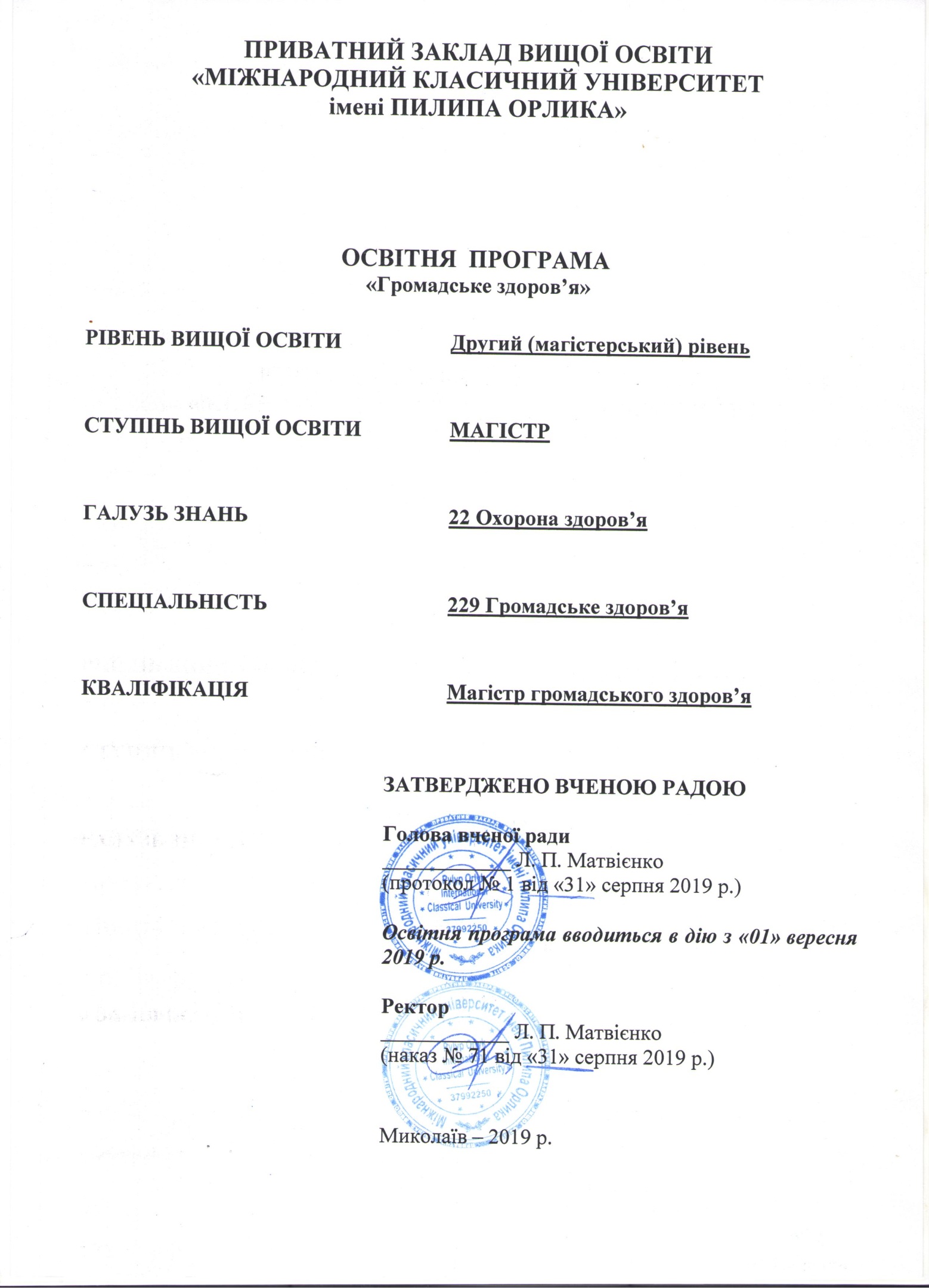 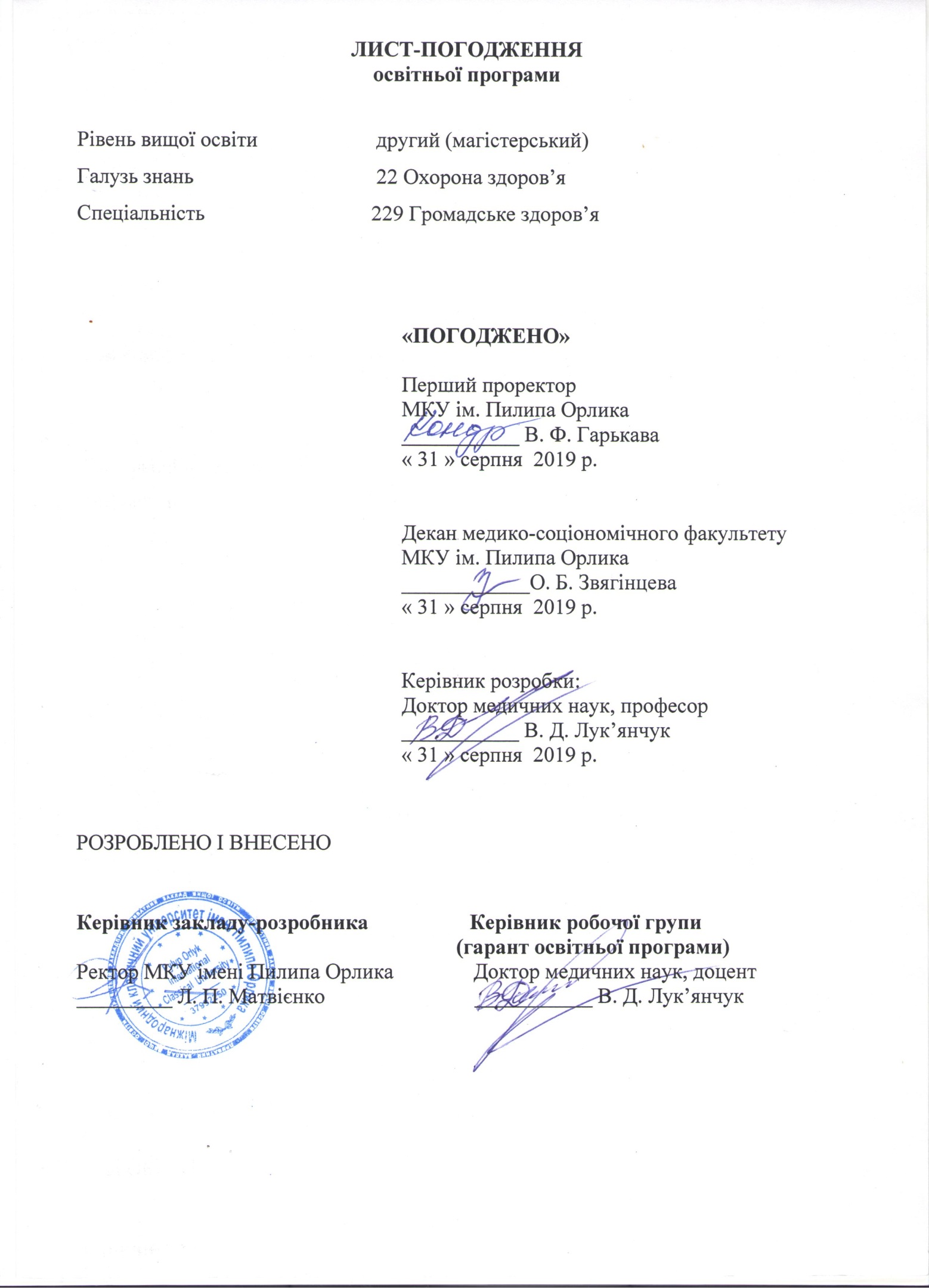 ПЕРЕДМОВАРОЗРОБЛЕНО:Робочою групою Приватного закладу вищої освіти «Міжнародний класичний університет імені Пилипа Орлика» у складі:Лук’янчук Віктор Дмитрович – доктор медичних наук, професор, професор кафедри фармації.Ромаскевич Юрій Олексійович – доктор медичних наук, доцент, завідувач кафедри охорони здоров’я.Тарасенко Тамара Дмитрівна – кандидат медичних наук, професор, професор кафедри охорони здоров’я.ЗАТВЕРДЖЕНО:Вченою радою Приватного закладу вищої освіти «Міжнародний класичний університет імені Пилипа Орлика» (Протокол № 1 від «31» серпня 2019 р. ).ВВЕДЕНО В ДІЮ:Наказом ректора Приватного закладу вищої освіти «Міжнародний класичний університет імені Пилипа Орлика» (Протокол № 71 від «31» серпня 2019 р. ).ПреамбулаОсвітньо-професійна програма «Психологія» ПЗВО «Міжнародний класичний університет імені Пилипа Орлика» відповідно до Стандарту вищої освіти: другий (магістерський) рівень, галузь знань 22 – Охорона здоров’я, спеціальність 229–Громадське здоров’я, затвердженого і введено в дію наказом Міністерства освіти і науки України від 12.12.2018 р. № 1383.Перелік компетентностей випускникаФорми атестації здобувачів вищої освітиСистема внутрішнього забезпечення якості вищої освітиЗдійснення таких процедур і заходів:1) визначення принципів та процедур забезпечення якості вищої освіти;2) здійснення моніторингу та періодичного перегляду освітніх програм;щорічне оцінювання здобувачів вищої освіти, науково-педагогічних і педагогічних працівників закладу вищої освіти та регулярне оприлюднення результатів таких оцінювань на офіційному веб-сайті закладу вищої освіти, на інформаційних стендах та в будь-який інший спосіб;забезпечення підвищення кваліфікації педагогічних, наукових і науково-педагогічних працівників;забезпечення наявності необхідних ресурсів для організації освітнього процесу, у тому числі самостійної роботи студентів, за кожною освітньою програмою;забезпечення наявності інформаційних систем для ефективного управління освітнім процесом;забезпечення публічності інформації про освітні програми, ступені вищої освіти та кваліфікації;забезпечення дотримання академічної доброчесності працівниками закладів вищої освіти та здобувачами вищої освіти, у тому числі створення і забезпечення функціонування ефективної системи запобігання та виявлення академічного плагіату;інших процедур і заходів.Матриця відповідності компетентностей дескрипторам НРКЗагальна характеристикаЗагальна характеристикаЗагальна характеристикаЗагальна характеристикаЗагальна характеристикаЗагальна характеристикаЗагальна характеристикаЗагальна характеристикаЗагальна характеристикаЗагальна характеристикаРівень вищої освітиДругий (магістерський) рівеньДругий (магістерський) рівеньДругий (магістерський) рівеньДругий (магістерський) рівеньДругий (магістерський) рівеньСтупінь вищої освітиМагістрГалузь знань22 – Охорона здоров’я22 – Охорона здоров’я22 – Охорона здоров’яСпеціальність229 – Громадське здоров’я229 – Громадське здоров’я229 – Громадське здоров’я229 – Громадське здоров’яОбмеження щодоБез обмеженьБез обмеженьформ навчанняОсвітня кваліфікаціяМагістр громадського здоров’я Магістр громадського здоров’я Магістр громадського здоров’я Магістр громадського здоров’я Магістр громадського здоров’я Магістр громадського здоров’я Магістр громадського здоров’я Магістр громадського здоров’я Магістр громадського здоров’я Магістр громадського здоров’я Магістр громадського здоров’я Магістр громадського здоров’я Магістр громадського здоров’я Магістр громадського здоров’я Магістр громадського здоров’я Магістр громадського здоров’я Магістр громадського здоров’я Магістр громадського здоров’я Кваліфікація вСтупінь вищої освіти – МагістрСпеціальність – 229 Громадське здоров’яОсвітня програма – Громадське здоров’яСтупінь вищої освіти – МагістрСпеціальність – 229 Громадське здоров’яОсвітня програма – Громадське здоров’яСтупінь вищої освіти – МагістрСпеціальність – 229 Громадське здоров’яОсвітня програма – Громадське здоров’яСтупінь вищої освіти – МагістрСпеціальність – 229 Громадське здоров’яОсвітня програма – Громадське здоров’яСтупінь вищої освіти – МагістрСпеціальність – 229 Громадське здоров’яОсвітня програма – Громадське здоров’яСтупінь вищої освіти – МагістрСпеціальність – 229 Громадське здоров’яОсвітня програма – Громадське здоров’яСтупінь вищої освіти – МагістрСпеціальність – 229 Громадське здоров’яОсвітня програма – Громадське здоров’яСтупінь вищої освіти – МагістрСпеціальність – 229 Громадське здоров’яОсвітня програма – Громадське здоров’яСтупінь вищої освіти – МагістрСпеціальність – 229 Громадське здоров’яОсвітня програма – Громадське здоров’ядипломіСтупінь вищої освіти – МагістрСпеціальність – 229 Громадське здоров’яОсвітня програма – Громадське здоров’яСтупінь вищої освіти – МагістрСпеціальність – 229 Громадське здоров’яОсвітня програма – Громадське здоров’яСтупінь вищої освіти – МагістрСпеціальність – 229 Громадське здоров’яОсвітня програма – Громадське здоров’яСтупінь вищої освіти – МагістрСпеціальність – 229 Громадське здоров’яОсвітня програма – Громадське здоров’яСтупінь вищої освіти – МагістрСпеціальність – 229 Громадське здоров’яОсвітня програма – Громадське здоров’яСтупінь вищої освіти – МагістрСпеціальність – 229 Громадське здоров’яОсвітня програма – Громадське здоров’яСтупінь вищої освіти – МагістрСпеціальність – 229 Громадське здоров’яОсвітня програма – Громадське здоров’яСтупінь вищої освіти – МагістрСпеціальність – 229 Громадське здоров’яОсвітня програма – Громадське здоров’яСтупінь вищої освіти – МагістрСпеціальність – 229 Громадське здоров’яОсвітня програма – Громадське здоров’яСтупінь вищої освіти – МагістрСпеціальність – 229 Громадське здоров’яОсвітня програма – Громадське здоров’яСтупінь вищої освіти – МагістрСпеціальність – 229 Громадське здоров’яОсвітня програма – Громадське здоров’яСтупінь вищої освіти – МагістрСпеціальність – 229 Громадське здоров’яОсвітня програма – Громадське здоров’яСтупінь вищої освіти – МагістрСпеціальність – 229 Громадське здоров’яОсвітня програма – Громадське здоров’яСтупінь вищої освіти – МагістрСпеціальність – 229 Громадське здоров’яОсвітня програма – Громадське здоров’яСтупінь вищої освіти – МагістрСпеціальність – 229 Громадське здоров’яОсвітня програма – Громадське здоров’яСтупінь вищої освіти – МагістрСпеціальність – 229 Громадське здоров’яОсвітня програма – Громадське здоров’яСтупінь вищої освіти – МагістрСпеціальність – 229 Громадське здоров’яОсвітня програма – Громадське здоров’яСтупінь вищої освіти – МагістрСпеціальність – 229 Громадське здоров’яОсвітня програма – Громадське здоров’яТип диплому та обсяг освітньої програмиДиплом магістра, одиничний, 120 кредитів ЄКТС,Термін навчання 2 рокиДиплом магістра, одиничний, 120 кредитів ЄКТС,Термін навчання 2 рокиДиплом магістра, одиничний, 120 кредитів ЄКТС,Термін навчання 2 рокиДиплом магістра, одиничний, 120 кредитів ЄКТС,Термін навчання 2 рокиДиплом магістра, одиничний, 120 кредитів ЄКТС,Термін навчання 2 рокиДиплом магістра, одиничний, 120 кредитів ЄКТС,Термін навчання 2 рокиДиплом магістра, одиничний, 120 кредитів ЄКТС,Термін навчання 2 рокиДиплом магістра, одиничний, 120 кредитів ЄКТС,Термін навчання 2 рокиДиплом магістра, одиничний, 120 кредитів ЄКТС,Термін навчання 2 рокиНаявність акредитаціїАкредитовано у 2019 р.Акредитовано у 2019 р.Акредитовано у 2019 р.Акредитовано у 2019 р.Акредитовано у 2019 р.Акредитовано у 2019 р.Акредитовано у 2019 р.Акредитовано у 2019 р.Акредитовано у 2019 р.Цикл/рівеньНРК України – 8 рівень, FQ-EHEA – другий цикл, ЕQF-LLL – 7 рівеньНРК України – 8 рівень, FQ-EHEA – другий цикл, ЕQF-LLL – 7 рівеньНРК України – 8 рівень, FQ-EHEA – другий цикл, ЕQF-LLL – 7 рівеньНРК України – 8 рівень, FQ-EHEA – другий цикл, ЕQF-LLL – 7 рівеньНРК України – 8 рівень, FQ-EHEA – другий цикл, ЕQF-LLL – 7 рівеньНРК України – 8 рівень, FQ-EHEA – другий цикл, ЕQF-LLL – 7 рівеньНРК України – 8 рівень, FQ-EHEA – другий цикл, ЕQF-LLL – 7 рівеньНРК України – 8 рівень, FQ-EHEA – другий цикл, ЕQF-LLL – 7 рівеньНРК України – 8 рівень, FQ-EHEA – другий цикл, ЕQF-LLL – 7 рівеньМова викладанняукраїнська моваукраїнська моваукраїнська моваукраїнська моваукраїнська моваукраїнська моваукраїнська моваукраїнська моваукраїнська моваТермін дії освітньої програми2019-2024 р.р. 2019-2024 р.р. 2019-2024 р.р. 2019-2024 р.р. 2019-2024 р.р. 2019-2024 р.р. 2019-2024 р.р. 2019-2024 р.р. 2019-2024 р.р. Інтернет-адреса постійного розміщення опису освітньої програми https://mku.edu.ua https://mku.edu.ua https://mku.edu.ua https://mku.edu.ua https://mku.edu.ua https://mku.edu.ua https://mku.edu.ua https://mku.edu.ua https://mku.edu.uaОпис предметноїОб’єкти вивчення: здоров’я населення, детермінанти, що на нього впливають; організаційна, управлінська, експертна,   контрольно-аналітична, проектна, науково-дослідна діяльність у сфері  громадського здоров’я та промоції здоров’я.Цілі навчання: підготовка фахівців, здатних розв’язувати складні задачі і проблеми у галузі громадського здоров’я або у процесі навчання, що передбачає проведення дослідженя та/або здійснення інновацій та характеризується невизначеністю умов і вимог.Теоретичний зміст предметної області: концепції, закономірності, принципи, поняття, які спрямовані на оцінку стану здоров’я, захист та промоцію здоров’я, моніторинг загроз для громадського здоров’я, профілактику   захворювань, збереження та зміцнення здоров’я та соціального благополуччя населення в цілому.Методи, методики та технології: епідеміологічний, демографічний, статистичний, соціологічний, медико- статистичний, медико-географічний, соціально- психологічний, експертних оцінок, структурно-логічного аналізу, економічного аналізу, моделювання, методи кількісних і якісних досліджень.Інструменти та обладнання: сучасні інформаційно-технічні засоби навчання; програмні продукти, що застосовуються у сфері громадського здоров’я.Об’єкти вивчення: здоров’я населення, детермінанти, що на нього впливають; організаційна, управлінська, експертна,   контрольно-аналітична, проектна, науково-дослідна діяльність у сфері  громадського здоров’я та промоції здоров’я.Цілі навчання: підготовка фахівців, здатних розв’язувати складні задачі і проблеми у галузі громадського здоров’я або у процесі навчання, що передбачає проведення дослідженя та/або здійснення інновацій та характеризується невизначеністю умов і вимог.Теоретичний зміст предметної області: концепції, закономірності, принципи, поняття, які спрямовані на оцінку стану здоров’я, захист та промоцію здоров’я, моніторинг загроз для громадського здоров’я, профілактику   захворювань, збереження та зміцнення здоров’я та соціального благополуччя населення в цілому.Методи, методики та технології: епідеміологічний, демографічний, статистичний, соціологічний, медико- статистичний, медико-географічний, соціально- психологічний, експертних оцінок, структурно-логічного аналізу, економічного аналізу, моделювання, методи кількісних і якісних досліджень.Інструменти та обладнання: сучасні інформаційно-технічні засоби навчання; програмні продукти, що застосовуються у сфері громадського здоров’я.Об’єкти вивчення: здоров’я населення, детермінанти, що на нього впливають; організаційна, управлінська, експертна,   контрольно-аналітична, проектна, науково-дослідна діяльність у сфері  громадського здоров’я та промоції здоров’я.Цілі навчання: підготовка фахівців, здатних розв’язувати складні задачі і проблеми у галузі громадського здоров’я або у процесі навчання, що передбачає проведення дослідженя та/або здійснення інновацій та характеризується невизначеністю умов і вимог.Теоретичний зміст предметної області: концепції, закономірності, принципи, поняття, які спрямовані на оцінку стану здоров’я, захист та промоцію здоров’я, моніторинг загроз для громадського здоров’я, профілактику   захворювань, збереження та зміцнення здоров’я та соціального благополуччя населення в цілому.Методи, методики та технології: епідеміологічний, демографічний, статистичний, соціологічний, медико- статистичний, медико-географічний, соціально- психологічний, експертних оцінок, структурно-логічного аналізу, економічного аналізу, моделювання, методи кількісних і якісних досліджень.Інструменти та обладнання: сучасні інформаційно-технічні засоби навчання; програмні продукти, що застосовуються у сфері громадського здоров’я.Об’єкти вивчення: здоров’я населення, детермінанти, що на нього впливають; організаційна, управлінська, експертна,   контрольно-аналітична, проектна, науково-дослідна діяльність у сфері  громадського здоров’я та промоції здоров’я.Цілі навчання: підготовка фахівців, здатних розв’язувати складні задачі і проблеми у галузі громадського здоров’я або у процесі навчання, що передбачає проведення дослідженя та/або здійснення інновацій та характеризується невизначеністю умов і вимог.Теоретичний зміст предметної області: концепції, закономірності, принципи, поняття, які спрямовані на оцінку стану здоров’я, захист та промоцію здоров’я, моніторинг загроз для громадського здоров’я, профілактику   захворювань, збереження та зміцнення здоров’я та соціального благополуччя населення в цілому.Методи, методики та технології: епідеміологічний, демографічний, статистичний, соціологічний, медико- статистичний, медико-географічний, соціально- психологічний, експертних оцінок, структурно-логічного аналізу, економічного аналізу, моделювання, методи кількісних і якісних досліджень.Інструменти та обладнання: сучасні інформаційно-технічні засоби навчання; програмні продукти, що застосовуються у сфері громадського здоров’я.Об’єкти вивчення: здоров’я населення, детермінанти, що на нього впливають; організаційна, управлінська, експертна,   контрольно-аналітична, проектна, науково-дослідна діяльність у сфері  громадського здоров’я та промоції здоров’я.Цілі навчання: підготовка фахівців, здатних розв’язувати складні задачі і проблеми у галузі громадського здоров’я або у процесі навчання, що передбачає проведення дослідженя та/або здійснення інновацій та характеризується невизначеністю умов і вимог.Теоретичний зміст предметної області: концепції, закономірності, принципи, поняття, які спрямовані на оцінку стану здоров’я, захист та промоцію здоров’я, моніторинг загроз для громадського здоров’я, профілактику   захворювань, збереження та зміцнення здоров’я та соціального благополуччя населення в цілому.Методи, методики та технології: епідеміологічний, демографічний, статистичний, соціологічний, медико- статистичний, медико-географічний, соціально- психологічний, експертних оцінок, структурно-логічного аналізу, економічного аналізу, моделювання, методи кількісних і якісних досліджень.Інструменти та обладнання: сучасні інформаційно-технічні засоби навчання; програмні продукти, що застосовуються у сфері громадського здоров’я.Об’єкти вивчення: здоров’я населення, детермінанти, що на нього впливають; організаційна, управлінська, експертна,   контрольно-аналітична, проектна, науково-дослідна діяльність у сфері  громадського здоров’я та промоції здоров’я.Цілі навчання: підготовка фахівців, здатних розв’язувати складні задачі і проблеми у галузі громадського здоров’я або у процесі навчання, що передбачає проведення дослідженя та/або здійснення інновацій та характеризується невизначеністю умов і вимог.Теоретичний зміст предметної області: концепції, закономірності, принципи, поняття, які спрямовані на оцінку стану здоров’я, захист та промоцію здоров’я, моніторинг загроз для громадського здоров’я, профілактику   захворювань, збереження та зміцнення здоров’я та соціального благополуччя населення в цілому.Методи, методики та технології: епідеміологічний, демографічний, статистичний, соціологічний, медико- статистичний, медико-географічний, соціально- психологічний, експертних оцінок, структурно-логічного аналізу, економічного аналізу, моделювання, методи кількісних і якісних досліджень.Інструменти та обладнання: сучасні інформаційно-технічні засоби навчання; програмні продукти, що застосовуються у сфері громадського здоров’я.Об’єкти вивчення: здоров’я населення, детермінанти, що на нього впливають; організаційна, управлінська, експертна,   контрольно-аналітична, проектна, науково-дослідна діяльність у сфері  громадського здоров’я та промоції здоров’я.Цілі навчання: підготовка фахівців, здатних розв’язувати складні задачі і проблеми у галузі громадського здоров’я або у процесі навчання, що передбачає проведення дослідженя та/або здійснення інновацій та характеризується невизначеністю умов і вимог.Теоретичний зміст предметної області: концепції, закономірності, принципи, поняття, які спрямовані на оцінку стану здоров’я, захист та промоцію здоров’я, моніторинг загроз для громадського здоров’я, профілактику   захворювань, збереження та зміцнення здоров’я та соціального благополуччя населення в цілому.Методи, методики та технології: епідеміологічний, демографічний, статистичний, соціологічний, медико- статистичний, медико-географічний, соціально- психологічний, експертних оцінок, структурно-логічного аналізу, економічного аналізу, моделювання, методи кількісних і якісних досліджень.Інструменти та обладнання: сучасні інформаційно-технічні засоби навчання; програмні продукти, що застосовуються у сфері громадського здоров’я.Об’єкти вивчення: здоров’я населення, детермінанти, що на нього впливають; організаційна, управлінська, експертна,   контрольно-аналітична, проектна, науково-дослідна діяльність у сфері  громадського здоров’я та промоції здоров’я.Цілі навчання: підготовка фахівців, здатних розв’язувати складні задачі і проблеми у галузі громадського здоров’я або у процесі навчання, що передбачає проведення дослідженя та/або здійснення інновацій та характеризується невизначеністю умов і вимог.Теоретичний зміст предметної області: концепції, закономірності, принципи, поняття, які спрямовані на оцінку стану здоров’я, захист та промоцію здоров’я, моніторинг загроз для громадського здоров’я, профілактику   захворювань, збереження та зміцнення здоров’я та соціального благополуччя населення в цілому.Методи, методики та технології: епідеміологічний, демографічний, статистичний, соціологічний, медико- статистичний, медико-географічний, соціально- психологічний, експертних оцінок, структурно-логічного аналізу, економічного аналізу, моделювання, методи кількісних і якісних досліджень.Інструменти та обладнання: сучасні інформаційно-технічні засоби навчання; програмні продукти, що застосовуються у сфері громадського здоров’я.Об’єкти вивчення: здоров’я населення, детермінанти, що на нього впливають; організаційна, управлінська, експертна,   контрольно-аналітична, проектна, науково-дослідна діяльність у сфері  громадського здоров’я та промоції здоров’я.Цілі навчання: підготовка фахівців, здатних розв’язувати складні задачі і проблеми у галузі громадського здоров’я або у процесі навчання, що передбачає проведення дослідженя та/або здійснення інновацій та характеризується невизначеністю умов і вимог.Теоретичний зміст предметної області: концепції, закономірності, принципи, поняття, які спрямовані на оцінку стану здоров’я, захист та промоцію здоров’я, моніторинг загроз для громадського здоров’я, профілактику   захворювань, збереження та зміцнення здоров’я та соціального благополуччя населення в цілому.Методи, методики та технології: епідеміологічний, демографічний, статистичний, соціологічний, медико- статистичний, медико-географічний, соціально- психологічний, експертних оцінок, структурно-логічного аналізу, економічного аналізу, моделювання, методи кількісних і якісних досліджень.Інструменти та обладнання: сучасні інформаційно-технічні засоби навчання; програмні продукти, що застосовуються у сфері громадського здоров’я.областіОб’єкти вивчення: здоров’я населення, детермінанти, що на нього впливають; організаційна, управлінська, експертна,   контрольно-аналітична, проектна, науково-дослідна діяльність у сфері  громадського здоров’я та промоції здоров’я.Цілі навчання: підготовка фахівців, здатних розв’язувати складні задачі і проблеми у галузі громадського здоров’я або у процесі навчання, що передбачає проведення дослідженя та/або здійснення інновацій та характеризується невизначеністю умов і вимог.Теоретичний зміст предметної області: концепції, закономірності, принципи, поняття, які спрямовані на оцінку стану здоров’я, захист та промоцію здоров’я, моніторинг загроз для громадського здоров’я, профілактику   захворювань, збереження та зміцнення здоров’я та соціального благополуччя населення в цілому.Методи, методики та технології: епідеміологічний, демографічний, статистичний, соціологічний, медико- статистичний, медико-географічний, соціально- психологічний, експертних оцінок, структурно-логічного аналізу, економічного аналізу, моделювання, методи кількісних і якісних досліджень.Інструменти та обладнання: сучасні інформаційно-технічні засоби навчання; програмні продукти, що застосовуються у сфері громадського здоров’я.Об’єкти вивчення: здоров’я населення, детермінанти, що на нього впливають; організаційна, управлінська, експертна,   контрольно-аналітична, проектна, науково-дослідна діяльність у сфері  громадського здоров’я та промоції здоров’я.Цілі навчання: підготовка фахівців, здатних розв’язувати складні задачі і проблеми у галузі громадського здоров’я або у процесі навчання, що передбачає проведення дослідженя та/або здійснення інновацій та характеризується невизначеністю умов і вимог.Теоретичний зміст предметної області: концепції, закономірності, принципи, поняття, які спрямовані на оцінку стану здоров’я, захист та промоцію здоров’я, моніторинг загроз для громадського здоров’я, профілактику   захворювань, збереження та зміцнення здоров’я та соціального благополуччя населення в цілому.Методи, методики та технології: епідеміологічний, демографічний, статистичний, соціологічний, медико- статистичний, медико-географічний, соціально- психологічний, експертних оцінок, структурно-логічного аналізу, економічного аналізу, моделювання, методи кількісних і якісних досліджень.Інструменти та обладнання: сучасні інформаційно-технічні засоби навчання; програмні продукти, що застосовуються у сфері громадського здоров’я.Об’єкти вивчення: здоров’я населення, детермінанти, що на нього впливають; організаційна, управлінська, експертна,   контрольно-аналітична, проектна, науково-дослідна діяльність у сфері  громадського здоров’я та промоції здоров’я.Цілі навчання: підготовка фахівців, здатних розв’язувати складні задачі і проблеми у галузі громадського здоров’я або у процесі навчання, що передбачає проведення дослідженя та/або здійснення інновацій та характеризується невизначеністю умов і вимог.Теоретичний зміст предметної області: концепції, закономірності, принципи, поняття, які спрямовані на оцінку стану здоров’я, захист та промоцію здоров’я, моніторинг загроз для громадського здоров’я, профілактику   захворювань, збереження та зміцнення здоров’я та соціального благополуччя населення в цілому.Методи, методики та технології: епідеміологічний, демографічний, статистичний, соціологічний, медико- статистичний, медико-географічний, соціально- психологічний, експертних оцінок, структурно-логічного аналізу, економічного аналізу, моделювання, методи кількісних і якісних досліджень.Інструменти та обладнання: сучасні інформаційно-технічні засоби навчання; програмні продукти, що застосовуються у сфері громадського здоров’я.Об’єкти вивчення: здоров’я населення, детермінанти, що на нього впливають; організаційна, управлінська, експертна,   контрольно-аналітична, проектна, науково-дослідна діяльність у сфері  громадського здоров’я та промоції здоров’я.Цілі навчання: підготовка фахівців, здатних розв’язувати складні задачі і проблеми у галузі громадського здоров’я або у процесі навчання, що передбачає проведення дослідженя та/або здійснення інновацій та характеризується невизначеністю умов і вимог.Теоретичний зміст предметної області: концепції, закономірності, принципи, поняття, які спрямовані на оцінку стану здоров’я, захист та промоцію здоров’я, моніторинг загроз для громадського здоров’я, профілактику   захворювань, збереження та зміцнення здоров’я та соціального благополуччя населення в цілому.Методи, методики та технології: епідеміологічний, демографічний, статистичний, соціологічний, медико- статистичний, медико-географічний, соціально- психологічний, експертних оцінок, структурно-логічного аналізу, економічного аналізу, моделювання, методи кількісних і якісних досліджень.Інструменти та обладнання: сучасні інформаційно-технічні засоби навчання; програмні продукти, що застосовуються у сфері громадського здоров’я.Об’єкти вивчення: здоров’я населення, детермінанти, що на нього впливають; організаційна, управлінська, експертна,   контрольно-аналітична, проектна, науково-дослідна діяльність у сфері  громадського здоров’я та промоції здоров’я.Цілі навчання: підготовка фахівців, здатних розв’язувати складні задачі і проблеми у галузі громадського здоров’я або у процесі навчання, що передбачає проведення дослідженя та/або здійснення інновацій та характеризується невизначеністю умов і вимог.Теоретичний зміст предметної області: концепції, закономірності, принципи, поняття, які спрямовані на оцінку стану здоров’я, захист та промоцію здоров’я, моніторинг загроз для громадського здоров’я, профілактику   захворювань, збереження та зміцнення здоров’я та соціального благополуччя населення в цілому.Методи, методики та технології: епідеміологічний, демографічний, статистичний, соціологічний, медико- статистичний, медико-географічний, соціально- психологічний, експертних оцінок, структурно-логічного аналізу, економічного аналізу, моделювання, методи кількісних і якісних досліджень.Інструменти та обладнання: сучасні інформаційно-технічні засоби навчання; програмні продукти, що застосовуються у сфері громадського здоров’я.Об’єкти вивчення: здоров’я населення, детермінанти, що на нього впливають; організаційна, управлінська, експертна,   контрольно-аналітична, проектна, науково-дослідна діяльність у сфері  громадського здоров’я та промоції здоров’я.Цілі навчання: підготовка фахівців, здатних розв’язувати складні задачі і проблеми у галузі громадського здоров’я або у процесі навчання, що передбачає проведення дослідженя та/або здійснення інновацій та характеризується невизначеністю умов і вимог.Теоретичний зміст предметної області: концепції, закономірності, принципи, поняття, які спрямовані на оцінку стану здоров’я, захист та промоцію здоров’я, моніторинг загроз для громадського здоров’я, профілактику   захворювань, збереження та зміцнення здоров’я та соціального благополуччя населення в цілому.Методи, методики та технології: епідеміологічний, демографічний, статистичний, соціологічний, медико- статистичний, медико-географічний, соціально- психологічний, експертних оцінок, структурно-логічного аналізу, економічного аналізу, моделювання, методи кількісних і якісних досліджень.Інструменти та обладнання: сучасні інформаційно-технічні засоби навчання; програмні продукти, що застосовуються у сфері громадського здоров’я.Об’єкти вивчення: здоров’я населення, детермінанти, що на нього впливають; організаційна, управлінська, експертна,   контрольно-аналітична, проектна, науково-дослідна діяльність у сфері  громадського здоров’я та промоції здоров’я.Цілі навчання: підготовка фахівців, здатних розв’язувати складні задачі і проблеми у галузі громадського здоров’я або у процесі навчання, що передбачає проведення дослідженя та/або здійснення інновацій та характеризується невизначеністю умов і вимог.Теоретичний зміст предметної області: концепції, закономірності, принципи, поняття, які спрямовані на оцінку стану здоров’я, захист та промоцію здоров’я, моніторинг загроз для громадського здоров’я, профілактику   захворювань, збереження та зміцнення здоров’я та соціального благополуччя населення в цілому.Методи, методики та технології: епідеміологічний, демографічний, статистичний, соціологічний, медико- статистичний, медико-географічний, соціально- психологічний, експертних оцінок, структурно-логічного аналізу, економічного аналізу, моделювання, методи кількісних і якісних досліджень.Інструменти та обладнання: сучасні інформаційно-технічні засоби навчання; програмні продукти, що застосовуються у сфері громадського здоров’я.Об’єкти вивчення: здоров’я населення, детермінанти, що на нього впливають; організаційна, управлінська, експертна,   контрольно-аналітична, проектна, науково-дослідна діяльність у сфері  громадського здоров’я та промоції здоров’я.Цілі навчання: підготовка фахівців, здатних розв’язувати складні задачі і проблеми у галузі громадського здоров’я або у процесі навчання, що передбачає проведення дослідженя та/або здійснення інновацій та характеризується невизначеністю умов і вимог.Теоретичний зміст предметної області: концепції, закономірності, принципи, поняття, які спрямовані на оцінку стану здоров’я, захист та промоцію здоров’я, моніторинг загроз для громадського здоров’я, профілактику   захворювань, збереження та зміцнення здоров’я та соціального благополуччя населення в цілому.Методи, методики та технології: епідеміологічний, демографічний, статистичний, соціологічний, медико- статистичний, медико-географічний, соціально- психологічний, експертних оцінок, структурно-логічного аналізу, економічного аналізу, моделювання, методи кількісних і якісних досліджень.Інструменти та обладнання: сучасні інформаційно-технічні засоби навчання; програмні продукти, що застосовуються у сфері громадського здоров’я.Об’єкти вивчення: здоров’я населення, детермінанти, що на нього впливають; організаційна, управлінська, експертна,   контрольно-аналітична, проектна, науково-дослідна діяльність у сфері  громадського здоров’я та промоції здоров’я.Цілі навчання: підготовка фахівців, здатних розв’язувати складні задачі і проблеми у галузі громадського здоров’я або у процесі навчання, що передбачає проведення дослідженя та/або здійснення інновацій та характеризується невизначеністю умов і вимог.Теоретичний зміст предметної області: концепції, закономірності, принципи, поняття, які спрямовані на оцінку стану здоров’я, захист та промоцію здоров’я, моніторинг загроз для громадського здоров’я, профілактику   захворювань, збереження та зміцнення здоров’я та соціального благополуччя населення в цілому.Методи, методики та технології: епідеміологічний, демографічний, статистичний, соціологічний, медико- статистичний, медико-географічний, соціально- психологічний, експертних оцінок, структурно-логічного аналізу, економічного аналізу, моделювання, методи кількісних і якісних досліджень.Інструменти та обладнання: сучасні інформаційно-технічні засоби навчання; програмні продукти, що застосовуються у сфері громадського здоров’я.Об’єкти вивчення: здоров’я населення, детермінанти, що на нього впливають; організаційна, управлінська, експертна,   контрольно-аналітична, проектна, науково-дослідна діяльність у сфері  громадського здоров’я та промоції здоров’я.Цілі навчання: підготовка фахівців, здатних розв’язувати складні задачі і проблеми у галузі громадського здоров’я або у процесі навчання, що передбачає проведення дослідженя та/або здійснення інновацій та характеризується невизначеністю умов і вимог.Теоретичний зміст предметної області: концепції, закономірності, принципи, поняття, які спрямовані на оцінку стану здоров’я, захист та промоцію здоров’я, моніторинг загроз для громадського здоров’я, профілактику   захворювань, збереження та зміцнення здоров’я та соціального благополуччя населення в цілому.Методи, методики та технології: епідеміологічний, демографічний, статистичний, соціологічний, медико- статистичний, медико-географічний, соціально- психологічний, експертних оцінок, структурно-логічного аналізу, економічного аналізу, моделювання, методи кількісних і якісних досліджень.Інструменти та обладнання: сучасні інформаційно-технічні засоби навчання; програмні продукти, що застосовуються у сфері громадського здоров’я.Об’єкти вивчення: здоров’я населення, детермінанти, що на нього впливають; організаційна, управлінська, експертна,   контрольно-аналітична, проектна, науково-дослідна діяльність у сфері  громадського здоров’я та промоції здоров’я.Цілі навчання: підготовка фахівців, здатних розв’язувати складні задачі і проблеми у галузі громадського здоров’я або у процесі навчання, що передбачає проведення дослідженя та/або здійснення інновацій та характеризується невизначеністю умов і вимог.Теоретичний зміст предметної області: концепції, закономірності, принципи, поняття, які спрямовані на оцінку стану здоров’я, захист та промоцію здоров’я, моніторинг загроз для громадського здоров’я, профілактику   захворювань, збереження та зміцнення здоров’я та соціального благополуччя населення в цілому.Методи, методики та технології: епідеміологічний, демографічний, статистичний, соціологічний, медико- статистичний, медико-географічний, соціально- психологічний, експертних оцінок, структурно-логічного аналізу, економічного аналізу, моделювання, методи кількісних і якісних досліджень.Інструменти та обладнання: сучасні інформаційно-технічні засоби навчання; програмні продукти, що застосовуються у сфері громадського здоров’я.Об’єкти вивчення: здоров’я населення, детермінанти, що на нього впливають; організаційна, управлінська, експертна,   контрольно-аналітична, проектна, науково-дослідна діяльність у сфері  громадського здоров’я та промоції здоров’я.Цілі навчання: підготовка фахівців, здатних розв’язувати складні задачі і проблеми у галузі громадського здоров’я або у процесі навчання, що передбачає проведення дослідженя та/або здійснення інновацій та характеризується невизначеністю умов і вимог.Теоретичний зміст предметної області: концепції, закономірності, принципи, поняття, які спрямовані на оцінку стану здоров’я, захист та промоцію здоров’я, моніторинг загроз для громадського здоров’я, профілактику   захворювань, збереження та зміцнення здоров’я та соціального благополуччя населення в цілому.Методи, методики та технології: епідеміологічний, демографічний, статистичний, соціологічний, медико- статистичний, медико-географічний, соціально- психологічний, експертних оцінок, структурно-логічного аналізу, економічного аналізу, моделювання, методи кількісних і якісних досліджень.Інструменти та обладнання: сучасні інформаційно-технічні засоби навчання; програмні продукти, що застосовуються у сфері громадського здоров’я.Об’єкти вивчення: здоров’я населення, детермінанти, що на нього впливають; організаційна, управлінська, експертна,   контрольно-аналітична, проектна, науково-дослідна діяльність у сфері  громадського здоров’я та промоції здоров’я.Цілі навчання: підготовка фахівців, здатних розв’язувати складні задачі і проблеми у галузі громадського здоров’я або у процесі навчання, що передбачає проведення дослідженя та/або здійснення інновацій та характеризується невизначеністю умов і вимог.Теоретичний зміст предметної області: концепції, закономірності, принципи, поняття, які спрямовані на оцінку стану здоров’я, захист та промоцію здоров’я, моніторинг загроз для громадського здоров’я, профілактику   захворювань, збереження та зміцнення здоров’я та соціального благополуччя населення в цілому.Методи, методики та технології: епідеміологічний, демографічний, статистичний, соціологічний, медико- статистичний, медико-географічний, соціально- психологічний, експертних оцінок, структурно-логічного аналізу, економічного аналізу, моделювання, методи кількісних і якісних досліджень.Інструменти та обладнання: сучасні інформаційно-технічні засоби навчання; програмні продукти, що застосовуються у сфері громадського здоров’я.Об’єкти вивчення: здоров’я населення, детермінанти, що на нього впливають; організаційна, управлінська, експертна,   контрольно-аналітична, проектна, науково-дослідна діяльність у сфері  громадського здоров’я та промоції здоров’я.Цілі навчання: підготовка фахівців, здатних розв’язувати складні задачі і проблеми у галузі громадського здоров’я або у процесі навчання, що передбачає проведення дослідженя та/або здійснення інновацій та характеризується невизначеністю умов і вимог.Теоретичний зміст предметної області: концепції, закономірності, принципи, поняття, які спрямовані на оцінку стану здоров’я, захист та промоцію здоров’я, моніторинг загроз для громадського здоров’я, профілактику   захворювань, збереження та зміцнення здоров’я та соціального благополуччя населення в цілому.Методи, методики та технології: епідеміологічний, демографічний, статистичний, соціологічний, медико- статистичний, медико-географічний, соціально- психологічний, експертних оцінок, структурно-логічного аналізу, економічного аналізу, моделювання, методи кількісних і якісних досліджень.Інструменти та обладнання: сучасні інформаційно-технічні засоби навчання; програмні продукти, що застосовуються у сфері громадського здоров’я.Об’єкти вивчення: здоров’я населення, детермінанти, що на нього впливають; організаційна, управлінська, експертна,   контрольно-аналітична, проектна, науково-дослідна діяльність у сфері  громадського здоров’я та промоції здоров’я.Цілі навчання: підготовка фахівців, здатних розв’язувати складні задачі і проблеми у галузі громадського здоров’я або у процесі навчання, що передбачає проведення дослідженя та/або здійснення інновацій та характеризується невизначеністю умов і вимог.Теоретичний зміст предметної області: концепції, закономірності, принципи, поняття, які спрямовані на оцінку стану здоров’я, захист та промоцію здоров’я, моніторинг загроз для громадського здоров’я, профілактику   захворювань, збереження та зміцнення здоров’я та соціального благополуччя населення в цілому.Методи, методики та технології: епідеміологічний, демографічний, статистичний, соціологічний, медико- статистичний, медико-географічний, соціально- психологічний, експертних оцінок, структурно-логічного аналізу, економічного аналізу, моделювання, методи кількісних і якісних досліджень.Інструменти та обладнання: сучасні інформаційно-технічні засоби навчання; програмні продукти, що застосовуються у сфері громадського здоров’я.Об’єкти вивчення: здоров’я населення, детермінанти, що на нього впливають; організаційна, управлінська, експертна,   контрольно-аналітична, проектна, науково-дослідна діяльність у сфері  громадського здоров’я та промоції здоров’я.Цілі навчання: підготовка фахівців, здатних розв’язувати складні задачі і проблеми у галузі громадського здоров’я або у процесі навчання, що передбачає проведення дослідженя та/або здійснення інновацій та характеризується невизначеністю умов і вимог.Теоретичний зміст предметної області: концепції, закономірності, принципи, поняття, які спрямовані на оцінку стану здоров’я, захист та промоцію здоров’я, моніторинг загроз для громадського здоров’я, профілактику   захворювань, збереження та зміцнення здоров’я та соціального благополуччя населення в цілому.Методи, методики та технології: епідеміологічний, демографічний, статистичний, соціологічний, медико- статистичний, медико-географічний, соціально- психологічний, експертних оцінок, структурно-логічного аналізу, економічного аналізу, моделювання, методи кількісних і якісних досліджень.Інструменти та обладнання: сучасні інформаційно-технічні засоби навчання; програмні продукти, що застосовуються у сфері громадського здоров’я.Об’єкти вивчення: здоров’я населення, детермінанти, що на нього впливають; організаційна, управлінська, експертна,   контрольно-аналітична, проектна, науково-дослідна діяльність у сфері  громадського здоров’я та промоції здоров’я.Цілі навчання: підготовка фахівців, здатних розв’язувати складні задачі і проблеми у галузі громадського здоров’я або у процесі навчання, що передбачає проведення дослідженя та/або здійснення інновацій та характеризується невизначеністю умов і вимог.Теоретичний зміст предметної області: концепції, закономірності, принципи, поняття, які спрямовані на оцінку стану здоров’я, захист та промоцію здоров’я, моніторинг загроз для громадського здоров’я, профілактику   захворювань, збереження та зміцнення здоров’я та соціального благополуччя населення в цілому.Методи, методики та технології: епідеміологічний, демографічний, статистичний, соціологічний, медико- статистичний, медико-географічний, соціально- психологічний, експертних оцінок, структурно-логічного аналізу, економічного аналізу, моделювання, методи кількісних і якісних досліджень.Інструменти та обладнання: сучасні інформаційно-технічні засоби навчання; програмні продукти, що застосовуються у сфері громадського здоров’я.Об’єкти вивчення: здоров’я населення, детермінанти, що на нього впливають; організаційна, управлінська, експертна,   контрольно-аналітична, проектна, науково-дослідна діяльність у сфері  громадського здоров’я та промоції здоров’я.Цілі навчання: підготовка фахівців, здатних розв’язувати складні задачі і проблеми у галузі громадського здоров’я або у процесі навчання, що передбачає проведення дослідженя та/або здійснення інновацій та характеризується невизначеністю умов і вимог.Теоретичний зміст предметної області: концепції, закономірності, принципи, поняття, які спрямовані на оцінку стану здоров’я, захист та промоцію здоров’я, моніторинг загроз для громадського здоров’я, профілактику   захворювань, збереження та зміцнення здоров’я та соціального благополуччя населення в цілому.Методи, методики та технології: епідеміологічний, демографічний, статистичний, соціологічний, медико- статистичний, медико-географічний, соціально- психологічний, експертних оцінок, структурно-логічного аналізу, економічного аналізу, моделювання, методи кількісних і якісних досліджень.Інструменти та обладнання: сучасні інформаційно-технічні засоби навчання; програмні продукти, що застосовуються у сфері громадського здоров’я.Об’єкти вивчення: здоров’я населення, детермінанти, що на нього впливають; організаційна, управлінська, експертна,   контрольно-аналітична, проектна, науково-дослідна діяльність у сфері  громадського здоров’я та промоції здоров’я.Цілі навчання: підготовка фахівців, здатних розв’язувати складні задачі і проблеми у галузі громадського здоров’я або у процесі навчання, що передбачає проведення дослідженя та/або здійснення інновацій та характеризується невизначеністю умов і вимог.Теоретичний зміст предметної області: концепції, закономірності, принципи, поняття, які спрямовані на оцінку стану здоров’я, захист та промоцію здоров’я, моніторинг загроз для громадського здоров’я, профілактику   захворювань, збереження та зміцнення здоров’я та соціального благополуччя населення в цілому.Методи, методики та технології: епідеміологічний, демографічний, статистичний, соціологічний, медико- статистичний, медико-географічний, соціально- психологічний, експертних оцінок, структурно-логічного аналізу, економічного аналізу, моделювання, методи кількісних і якісних досліджень.Інструменти та обладнання: сучасні інформаційно-технічні засоби навчання; програмні продукти, що застосовуються у сфері громадського здоров’я.Об’єкти вивчення: здоров’я населення, детермінанти, що на нього впливають; організаційна, управлінська, експертна,   контрольно-аналітична, проектна, науково-дослідна діяльність у сфері  громадського здоров’я та промоції здоров’я.Цілі навчання: підготовка фахівців, здатних розв’язувати складні задачі і проблеми у галузі громадського здоров’я або у процесі навчання, що передбачає проведення дослідженя та/або здійснення інновацій та характеризується невизначеністю умов і вимог.Теоретичний зміст предметної області: концепції, закономірності, принципи, поняття, які спрямовані на оцінку стану здоров’я, захист та промоцію здоров’я, моніторинг загроз для громадського здоров’я, профілактику   захворювань, збереження та зміцнення здоров’я та соціального благополуччя населення в цілому.Методи, методики та технології: епідеміологічний, демографічний, статистичний, соціологічний, медико- статистичний, медико-географічний, соціально- психологічний, експертних оцінок, структурно-логічного аналізу, економічного аналізу, моделювання, методи кількісних і якісних досліджень.Інструменти та обладнання: сучасні інформаційно-технічні засоби навчання; програмні продукти, що застосовуються у сфері громадського здоров’я.Об’єкти вивчення: здоров’я населення, детермінанти, що на нього впливають; організаційна, управлінська, експертна,   контрольно-аналітична, проектна, науково-дослідна діяльність у сфері  громадського здоров’я та промоції здоров’я.Цілі навчання: підготовка фахівців, здатних розв’язувати складні задачі і проблеми у галузі громадського здоров’я або у процесі навчання, що передбачає проведення дослідженя та/або здійснення інновацій та характеризується невизначеністю умов і вимог.Теоретичний зміст предметної області: концепції, закономірності, принципи, поняття, які спрямовані на оцінку стану здоров’я, захист та промоцію здоров’я, моніторинг загроз для громадського здоров’я, профілактику   захворювань, збереження та зміцнення здоров’я та соціального благополуччя населення в цілому.Методи, методики та технології: епідеміологічний, демографічний, статистичний, соціологічний, медико- статистичний, медико-географічний, соціально- психологічний, експертних оцінок, структурно-логічного аналізу, економічного аналізу, моделювання, методи кількісних і якісних досліджень.Інструменти та обладнання: сучасні інформаційно-технічні засоби навчання; програмні продукти, що застосовуються у сфері громадського здоров’я.Об’єкти вивчення: здоров’я населення, детермінанти, що на нього впливають; організаційна, управлінська, експертна,   контрольно-аналітична, проектна, науково-дослідна діяльність у сфері  громадського здоров’я та промоції здоров’я.Цілі навчання: підготовка фахівців, здатних розв’язувати складні задачі і проблеми у галузі громадського здоров’я або у процесі навчання, що передбачає проведення дослідженя та/або здійснення інновацій та характеризується невизначеністю умов і вимог.Теоретичний зміст предметної області: концепції, закономірності, принципи, поняття, які спрямовані на оцінку стану здоров’я, захист та промоцію здоров’я, моніторинг загроз для громадського здоров’я, профілактику   захворювань, збереження та зміцнення здоров’я та соціального благополуччя населення в цілому.Методи, методики та технології: епідеміологічний, демографічний, статистичний, соціологічний, медико- статистичний, медико-географічний, соціально- психологічний, експертних оцінок, структурно-логічного аналізу, економічного аналізу, моделювання, методи кількісних і якісних досліджень.Інструменти та обладнання: сучасні інформаційно-технічні засоби навчання; програмні продукти, що застосовуються у сфері громадського здоров’я.Об’єкти вивчення: здоров’я населення, детермінанти, що на нього впливають; організаційна, управлінська, експертна,   контрольно-аналітична, проектна, науково-дослідна діяльність у сфері  громадського здоров’я та промоції здоров’я.Цілі навчання: підготовка фахівців, здатних розв’язувати складні задачі і проблеми у галузі громадського здоров’я або у процесі навчання, що передбачає проведення дослідженя та/або здійснення інновацій та характеризується невизначеністю умов і вимог.Теоретичний зміст предметної області: концепції, закономірності, принципи, поняття, які спрямовані на оцінку стану здоров’я, захист та промоцію здоров’я, моніторинг загроз для громадського здоров’я, профілактику   захворювань, збереження та зміцнення здоров’я та соціального благополуччя населення в цілому.Методи, методики та технології: епідеміологічний, демографічний, статистичний, соціологічний, медико- статистичний, медико-географічний, соціально- психологічний, експертних оцінок, структурно-логічного аналізу, економічного аналізу, моделювання, методи кількісних і якісних досліджень.Інструменти та обладнання: сучасні інформаційно-технічні засоби навчання; програмні продукти, що застосовуються у сфері громадського здоров’я.Об’єкти вивчення: здоров’я населення, детермінанти, що на нього впливають; організаційна, управлінська, експертна,   контрольно-аналітична, проектна, науково-дослідна діяльність у сфері  громадського здоров’я та промоції здоров’я.Цілі навчання: підготовка фахівців, здатних розв’язувати складні задачі і проблеми у галузі громадського здоров’я або у процесі навчання, що передбачає проведення дослідженя та/або здійснення інновацій та характеризується невизначеністю умов і вимог.Теоретичний зміст предметної області: концепції, закономірності, принципи, поняття, які спрямовані на оцінку стану здоров’я, захист та промоцію здоров’я, моніторинг загроз для громадського здоров’я, профілактику   захворювань, збереження та зміцнення здоров’я та соціального благополуччя населення в цілому.Методи, методики та технології: епідеміологічний, демографічний, статистичний, соціологічний, медико- статистичний, медико-географічний, соціально- психологічний, експертних оцінок, структурно-логічного аналізу, економічного аналізу, моделювання, методи кількісних і якісних досліджень.Інструменти та обладнання: сучасні інформаційно-технічні засоби навчання; програмні продукти, що застосовуються у сфері громадського здоров’я.Об’єкти вивчення: здоров’я населення, детермінанти, що на нього впливають; організаційна, управлінська, експертна,   контрольно-аналітична, проектна, науково-дослідна діяльність у сфері  громадського здоров’я та промоції здоров’я.Цілі навчання: підготовка фахівців, здатних розв’язувати складні задачі і проблеми у галузі громадського здоров’я або у процесі навчання, що передбачає проведення дослідженя та/або здійснення інновацій та характеризується невизначеністю умов і вимог.Теоретичний зміст предметної області: концепції, закономірності, принципи, поняття, які спрямовані на оцінку стану здоров’я, захист та промоцію здоров’я, моніторинг загроз для громадського здоров’я, профілактику   захворювань, збереження та зміцнення здоров’я та соціального благополуччя населення в цілому.Методи, методики та технології: епідеміологічний, демографічний, статистичний, соціологічний, медико- статистичний, медико-географічний, соціально- психологічний, експертних оцінок, структурно-логічного аналізу, економічного аналізу, моделювання, методи кількісних і якісних досліджень.Інструменти та обладнання: сучасні інформаційно-технічні засоби навчання; програмні продукти, що застосовуються у сфері громадського здоров’я.Об’єкти вивчення: здоров’я населення, детермінанти, що на нього впливають; організаційна, управлінська, експертна,   контрольно-аналітична, проектна, науково-дослідна діяльність у сфері  громадського здоров’я та промоції здоров’я.Цілі навчання: підготовка фахівців, здатних розв’язувати складні задачі і проблеми у галузі громадського здоров’я або у процесі навчання, що передбачає проведення дослідженя та/або здійснення інновацій та характеризується невизначеністю умов і вимог.Теоретичний зміст предметної області: концепції, закономірності, принципи, поняття, які спрямовані на оцінку стану здоров’я, захист та промоцію здоров’я, моніторинг загроз для громадського здоров’я, профілактику   захворювань, збереження та зміцнення здоров’я та соціального благополуччя населення в цілому.Методи, методики та технології: епідеміологічний, демографічний, статистичний, соціологічний, медико- статистичний, медико-географічний, соціально- психологічний, експертних оцінок, структурно-логічного аналізу, економічного аналізу, моделювання, методи кількісних і якісних досліджень.Інструменти та обладнання: сучасні інформаційно-технічні засоби навчання; програмні продукти, що застосовуються у сфері громадського здоров’я.Об’єкти вивчення: здоров’я населення, детермінанти, що на нього впливають; організаційна, управлінська, експертна,   контрольно-аналітична, проектна, науково-дослідна діяльність у сфері  громадського здоров’я та промоції здоров’я.Цілі навчання: підготовка фахівців, здатних розв’язувати складні задачі і проблеми у галузі громадського здоров’я або у процесі навчання, що передбачає проведення дослідженя та/або здійснення інновацій та характеризується невизначеністю умов і вимог.Теоретичний зміст предметної області: концепції, закономірності, принципи, поняття, які спрямовані на оцінку стану здоров’я, захист та промоцію здоров’я, моніторинг загроз для громадського здоров’я, профілактику   захворювань, збереження та зміцнення здоров’я та соціального благополуччя населення в цілому.Методи, методики та технології: епідеміологічний, демографічний, статистичний, соціологічний, медико- статистичний, медико-географічний, соціально- психологічний, експертних оцінок, структурно-логічного аналізу, економічного аналізу, моделювання, методи кількісних і якісних досліджень.Інструменти та обладнання: сучасні інформаційно-технічні засоби навчання; програмні продукти, що застосовуються у сфері громадського здоров’я.Об’єкти вивчення: здоров’я населення, детермінанти, що на нього впливають; організаційна, управлінська, експертна,   контрольно-аналітична, проектна, науково-дослідна діяльність у сфері  громадського здоров’я та промоції здоров’я.Цілі навчання: підготовка фахівців, здатних розв’язувати складні задачі і проблеми у галузі громадського здоров’я або у процесі навчання, що передбачає проведення дослідженя та/або здійснення інновацій та характеризується невизначеністю умов і вимог.Теоретичний зміст предметної області: концепції, закономірності, принципи, поняття, які спрямовані на оцінку стану здоров’я, захист та промоцію здоров’я, моніторинг загроз для громадського здоров’я, профілактику   захворювань, збереження та зміцнення здоров’я та соціального благополуччя населення в цілому.Методи, методики та технології: епідеміологічний, демографічний, статистичний, соціологічний, медико- статистичний, медико-географічний, соціально- психологічний, експертних оцінок, структурно-логічного аналізу, економічного аналізу, моделювання, методи кількісних і якісних досліджень.Інструменти та обладнання: сучасні інформаційно-технічні засоби навчання; програмні продукти, що застосовуються у сфері громадського здоров’я.Об’єкти вивчення: здоров’я населення, детермінанти, що на нього впливають; організаційна, управлінська, експертна,   контрольно-аналітична, проектна, науково-дослідна діяльність у сфері  громадського здоров’я та промоції здоров’я.Цілі навчання: підготовка фахівців, здатних розв’язувати складні задачі і проблеми у галузі громадського здоров’я або у процесі навчання, що передбачає проведення дослідженя та/або здійснення інновацій та характеризується невизначеністю умов і вимог.Теоретичний зміст предметної області: концепції, закономірності, принципи, поняття, які спрямовані на оцінку стану здоров’я, захист та промоцію здоров’я, моніторинг загроз для громадського здоров’я, профілактику   захворювань, збереження та зміцнення здоров’я та соціального благополуччя населення в цілому.Методи, методики та технології: епідеміологічний, демографічний, статистичний, соціологічний, медико- статистичний, медико-географічний, соціально- психологічний, експертних оцінок, структурно-логічного аналізу, економічного аналізу, моделювання, методи кількісних і якісних досліджень.Інструменти та обладнання: сучасні інформаційно-технічні засоби навчання; програмні продукти, що застосовуються у сфері громадського здоров’я.Об’єкти вивчення: здоров’я населення, детермінанти, що на нього впливають; організаційна, управлінська, експертна,   контрольно-аналітична, проектна, науково-дослідна діяльність у сфері  громадського здоров’я та промоції здоров’я.Цілі навчання: підготовка фахівців, здатних розв’язувати складні задачі і проблеми у галузі громадського здоров’я або у процесі навчання, що передбачає проведення дослідженя та/або здійснення інновацій та характеризується невизначеністю умов і вимог.Теоретичний зміст предметної області: концепції, закономірності, принципи, поняття, які спрямовані на оцінку стану здоров’я, захист та промоцію здоров’я, моніторинг загроз для громадського здоров’я, профілактику   захворювань, збереження та зміцнення здоров’я та соціального благополуччя населення в цілому.Методи, методики та технології: епідеміологічний, демографічний, статистичний, соціологічний, медико- статистичний, медико-географічний, соціально- психологічний, експертних оцінок, структурно-логічного аналізу, економічного аналізу, моделювання, методи кількісних і якісних досліджень.Інструменти та обладнання: сучасні інформаційно-технічні засоби навчання; програмні продукти, що застосовуються у сфері громадського здоров’я.Об’єкти вивчення: здоров’я населення, детермінанти, що на нього впливають; організаційна, управлінська, експертна,   контрольно-аналітична, проектна, науково-дослідна діяльність у сфері  громадського здоров’я та промоції здоров’я.Цілі навчання: підготовка фахівців, здатних розв’язувати складні задачі і проблеми у галузі громадського здоров’я або у процесі навчання, що передбачає проведення дослідженя та/або здійснення інновацій та характеризується невизначеністю умов і вимог.Теоретичний зміст предметної області: концепції, закономірності, принципи, поняття, які спрямовані на оцінку стану здоров’я, захист та промоцію здоров’я, моніторинг загроз для громадського здоров’я, профілактику   захворювань, збереження та зміцнення здоров’я та соціального благополуччя населення в цілому.Методи, методики та технології: епідеміологічний, демографічний, статистичний, соціологічний, медико- статистичний, медико-географічний, соціально- психологічний, експертних оцінок, структурно-логічного аналізу, економічного аналізу, моделювання, методи кількісних і якісних досліджень.Інструменти та обладнання: сучасні інформаційно-технічні засоби навчання; програмні продукти, що застосовуються у сфері громадського здоров’я.Об’єкти вивчення: здоров’я населення, детермінанти, що на нього впливають; організаційна, управлінська, експертна,   контрольно-аналітична, проектна, науково-дослідна діяльність у сфері  громадського здоров’я та промоції здоров’я.Цілі навчання: підготовка фахівців, здатних розв’язувати складні задачі і проблеми у галузі громадського здоров’я або у процесі навчання, що передбачає проведення дослідженя та/або здійснення інновацій та характеризується невизначеністю умов і вимог.Теоретичний зміст предметної області: концепції, закономірності, принципи, поняття, які спрямовані на оцінку стану здоров’я, захист та промоцію здоров’я, моніторинг загроз для громадського здоров’я, профілактику   захворювань, збереження та зміцнення здоров’я та соціального благополуччя населення в цілому.Методи, методики та технології: епідеміологічний, демографічний, статистичний, соціологічний, медико- статистичний, медико-географічний, соціально- психологічний, експертних оцінок, структурно-логічного аналізу, економічного аналізу, моделювання, методи кількісних і якісних досліджень.Інструменти та обладнання: сучасні інформаційно-технічні засоби навчання; програмні продукти, що застосовуються у сфері громадського здоров’я.Об’єкти вивчення: здоров’я населення, детермінанти, що на нього впливають; організаційна, управлінська, експертна,   контрольно-аналітична, проектна, науково-дослідна діяльність у сфері  громадського здоров’я та промоції здоров’я.Цілі навчання: підготовка фахівців, здатних розв’язувати складні задачі і проблеми у галузі громадського здоров’я або у процесі навчання, що передбачає проведення дослідженя та/або здійснення інновацій та характеризується невизначеністю умов і вимог.Теоретичний зміст предметної області: концепції, закономірності, принципи, поняття, які спрямовані на оцінку стану здоров’я, захист та промоцію здоров’я, моніторинг загроз для громадського здоров’я, профілактику   захворювань, збереження та зміцнення здоров’я та соціального благополуччя населення в цілому.Методи, методики та технології: епідеміологічний, демографічний, статистичний, соціологічний, медико- статистичний, медико-географічний, соціально- психологічний, експертних оцінок, структурно-логічного аналізу, економічного аналізу, моделювання, методи кількісних і якісних досліджень.Інструменти та обладнання: сучасні інформаційно-технічні засоби навчання; програмні продукти, що застосовуються у сфері громадського здоров’я.Об’єкти вивчення: здоров’я населення, детермінанти, що на нього впливають; організаційна, управлінська, експертна,   контрольно-аналітична, проектна, науково-дослідна діяльність у сфері  громадського здоров’я та промоції здоров’я.Цілі навчання: підготовка фахівців, здатних розв’язувати складні задачі і проблеми у галузі громадського здоров’я або у процесі навчання, що передбачає проведення дослідженя та/або здійснення інновацій та характеризується невизначеністю умов і вимог.Теоретичний зміст предметної області: концепції, закономірності, принципи, поняття, які спрямовані на оцінку стану здоров’я, захист та промоцію здоров’я, моніторинг загроз для громадського здоров’я, профілактику   захворювань, збереження та зміцнення здоров’я та соціального благополуччя населення в цілому.Методи, методики та технології: епідеміологічний, демографічний, статистичний, соціологічний, медико- статистичний, медико-географічний, соціально- психологічний, експертних оцінок, структурно-логічного аналізу, економічного аналізу, моделювання, методи кількісних і якісних досліджень.Інструменти та обладнання: сучасні інформаційно-технічні засоби навчання; програмні продукти, що застосовуються у сфері громадського здоров’я.Об’єкти вивчення: здоров’я населення, детермінанти, що на нього впливають; організаційна, управлінська, експертна,   контрольно-аналітична, проектна, науково-дослідна діяльність у сфері  громадського здоров’я та промоції здоров’я.Цілі навчання: підготовка фахівців, здатних розв’язувати складні задачі і проблеми у галузі громадського здоров’я або у процесі навчання, що передбачає проведення дослідженя та/або здійснення інновацій та характеризується невизначеністю умов і вимог.Теоретичний зміст предметної області: концепції, закономірності, принципи, поняття, які спрямовані на оцінку стану здоров’я, захист та промоцію здоров’я, моніторинг загроз для громадського здоров’я, профілактику   захворювань, збереження та зміцнення здоров’я та соціального благополуччя населення в цілому.Методи, методики та технології: епідеміологічний, демографічний, статистичний, соціологічний, медико- статистичний, медико-географічний, соціально- психологічний, експертних оцінок, структурно-логічного аналізу, економічного аналізу, моделювання, методи кількісних і якісних досліджень.Інструменти та обладнання: сучасні інформаційно-технічні засоби навчання; програмні продукти, що застосовуються у сфері громадського здоров’я.Об’єкти вивчення: здоров’я населення, детермінанти, що на нього впливають; організаційна, управлінська, експертна,   контрольно-аналітична, проектна, науково-дослідна діяльність у сфері  громадського здоров’я та промоції здоров’я.Цілі навчання: підготовка фахівців, здатних розв’язувати складні задачі і проблеми у галузі громадського здоров’я або у процесі навчання, що передбачає проведення дослідженя та/або здійснення інновацій та характеризується невизначеністю умов і вимог.Теоретичний зміст предметної області: концепції, закономірності, принципи, поняття, які спрямовані на оцінку стану здоров’я, захист та промоцію здоров’я, моніторинг загроз для громадського здоров’я, профілактику   захворювань, збереження та зміцнення здоров’я та соціального благополуччя населення в цілому.Методи, методики та технології: епідеміологічний, демографічний, статистичний, соціологічний, медико- статистичний, медико-географічний, соціально- психологічний, експертних оцінок, структурно-логічного аналізу, економічного аналізу, моделювання, методи кількісних і якісних досліджень.Інструменти та обладнання: сучасні інформаційно-технічні засоби навчання; програмні продукти, що застосовуються у сфері громадського здоров’я.Об’єкти вивчення: здоров’я населення, детермінанти, що на нього впливають; організаційна, управлінська, експертна,   контрольно-аналітична, проектна, науково-дослідна діяльність у сфері  громадського здоров’я та промоції здоров’я.Цілі навчання: підготовка фахівців, здатних розв’язувати складні задачі і проблеми у галузі громадського здоров’я або у процесі навчання, що передбачає проведення дослідженя та/або здійснення інновацій та характеризується невизначеністю умов і вимог.Теоретичний зміст предметної області: концепції, закономірності, принципи, поняття, які спрямовані на оцінку стану здоров’я, захист та промоцію здоров’я, моніторинг загроз для громадського здоров’я, профілактику   захворювань, збереження та зміцнення здоров’я та соціального благополуччя населення в цілому.Методи, методики та технології: епідеміологічний, демографічний, статистичний, соціологічний, медико- статистичний, медико-географічний, соціально- психологічний, експертних оцінок, структурно-логічного аналізу, економічного аналізу, моделювання, методи кількісних і якісних досліджень.Інструменти та обладнання: сучасні інформаційно-технічні засоби навчання; програмні продукти, що застосовуються у сфері громадського здоров’я.Об’єкти вивчення: здоров’я населення, детермінанти, що на нього впливають; організаційна, управлінська, експертна,   контрольно-аналітична, проектна, науково-дослідна діяльність у сфері  громадського здоров’я та промоції здоров’я.Цілі навчання: підготовка фахівців, здатних розв’язувати складні задачі і проблеми у галузі громадського здоров’я або у процесі навчання, що передбачає проведення дослідженя та/або здійснення інновацій та характеризується невизначеністю умов і вимог.Теоретичний зміст предметної області: концепції, закономірності, принципи, поняття, які спрямовані на оцінку стану здоров’я, захист та промоцію здоров’я, моніторинг загроз для громадського здоров’я, профілактику   захворювань, збереження та зміцнення здоров’я та соціального благополуччя населення в цілому.Методи, методики та технології: епідеміологічний, демографічний, статистичний, соціологічний, медико- статистичний, медико-географічний, соціально- психологічний, експертних оцінок, структурно-логічного аналізу, економічного аналізу, моделювання, методи кількісних і якісних досліджень.Інструменти та обладнання: сучасні інформаційно-технічні засоби навчання; програмні продукти, що застосовуються у сфері громадського здоров’я.Об’єкти вивчення: здоров’я населення, детермінанти, що на нього впливають; організаційна, управлінська, експертна,   контрольно-аналітична, проектна, науково-дослідна діяльність у сфері  громадського здоров’я та промоції здоров’я.Цілі навчання: підготовка фахівців, здатних розв’язувати складні задачі і проблеми у галузі громадського здоров’я або у процесі навчання, що передбачає проведення дослідженя та/або здійснення інновацій та характеризується невизначеністю умов і вимог.Теоретичний зміст предметної області: концепції, закономірності, принципи, поняття, які спрямовані на оцінку стану здоров’я, захист та промоцію здоров’я, моніторинг загроз для громадського здоров’я, профілактику   захворювань, збереження та зміцнення здоров’я та соціального благополуччя населення в цілому.Методи, методики та технології: епідеміологічний, демографічний, статистичний, соціологічний, медико- статистичний, медико-географічний, соціально- психологічний, експертних оцінок, структурно-логічного аналізу, економічного аналізу, моделювання, методи кількісних і якісних досліджень.Інструменти та обладнання: сучасні інформаційно-технічні засоби навчання; програмні продукти, що застосовуються у сфері громадського здоров’я.Об’єкти вивчення: здоров’я населення, детермінанти, що на нього впливають; організаційна, управлінська, експертна,   контрольно-аналітична, проектна, науково-дослідна діяльність у сфері  громадського здоров’я та промоції здоров’я.Цілі навчання: підготовка фахівців, здатних розв’язувати складні задачі і проблеми у галузі громадського здоров’я або у процесі навчання, що передбачає проведення дослідженя та/або здійснення інновацій та характеризується невизначеністю умов і вимог.Теоретичний зміст предметної області: концепції, закономірності, принципи, поняття, які спрямовані на оцінку стану здоров’я, захист та промоцію здоров’я, моніторинг загроз для громадського здоров’я, профілактику   захворювань, збереження та зміцнення здоров’я та соціального благополуччя населення в цілому.Методи, методики та технології: епідеміологічний, демографічний, статистичний, соціологічний, медико- статистичний, медико-географічний, соціально- психологічний, експертних оцінок, структурно-логічного аналізу, економічного аналізу, моделювання, методи кількісних і якісних досліджень.Інструменти та обладнання: сучасні інформаційно-технічні засоби навчання; програмні продукти, що застосовуються у сфері громадського здоров’я.Об’єкти вивчення: здоров’я населення, детермінанти, що на нього впливають; організаційна, управлінська, експертна,   контрольно-аналітична, проектна, науково-дослідна діяльність у сфері  громадського здоров’я та промоції здоров’я.Цілі навчання: підготовка фахівців, здатних розв’язувати складні задачі і проблеми у галузі громадського здоров’я або у процесі навчання, що передбачає проведення дослідженя та/або здійснення інновацій та характеризується невизначеністю умов і вимог.Теоретичний зміст предметної області: концепції, закономірності, принципи, поняття, які спрямовані на оцінку стану здоров’я, захист та промоцію здоров’я, моніторинг загроз для громадського здоров’я, профілактику   захворювань, збереження та зміцнення здоров’я та соціального благополуччя населення в цілому.Методи, методики та технології: епідеміологічний, демографічний, статистичний, соціологічний, медико- статистичний, медико-географічний, соціально- психологічний, експертних оцінок, структурно-логічного аналізу, економічного аналізу, моделювання, методи кількісних і якісних досліджень.Інструменти та обладнання: сучасні інформаційно-технічні засоби навчання; програмні продукти, що застосовуються у сфері громадського здоров’я.Об’єкти вивчення: здоров’я населення, детермінанти, що на нього впливають; організаційна, управлінська, експертна,   контрольно-аналітична, проектна, науково-дослідна діяльність у сфері  громадського здоров’я та промоції здоров’я.Цілі навчання: підготовка фахівців, здатних розв’язувати складні задачі і проблеми у галузі громадського здоров’я або у процесі навчання, що передбачає проведення дослідженя та/або здійснення інновацій та характеризується невизначеністю умов і вимог.Теоретичний зміст предметної області: концепції, закономірності, принципи, поняття, які спрямовані на оцінку стану здоров’я, захист та промоцію здоров’я, моніторинг загроз для громадського здоров’я, профілактику   захворювань, збереження та зміцнення здоров’я та соціального благополуччя населення в цілому.Методи, методики та технології: епідеміологічний, демографічний, статистичний, соціологічний, медико- статистичний, медико-географічний, соціально- психологічний, експертних оцінок, структурно-логічного аналізу, економічного аналізу, моделювання, методи кількісних і якісних досліджень.Інструменти та обладнання: сучасні інформаційно-технічні засоби навчання; програмні продукти, що застосовуються у сфері громадського здоров’я.Об’єкти вивчення: здоров’я населення, детермінанти, що на нього впливають; організаційна, управлінська, експертна,   контрольно-аналітична, проектна, науково-дослідна діяльність у сфері  громадського здоров’я та промоції здоров’я.Цілі навчання: підготовка фахівців, здатних розв’язувати складні задачі і проблеми у галузі громадського здоров’я або у процесі навчання, що передбачає проведення дослідженя та/або здійснення інновацій та характеризується невизначеністю умов і вимог.Теоретичний зміст предметної області: концепції, закономірності, принципи, поняття, які спрямовані на оцінку стану здоров’я, захист та промоцію здоров’я, моніторинг загроз для громадського здоров’я, профілактику   захворювань, збереження та зміцнення здоров’я та соціального благополуччя населення в цілому.Методи, методики та технології: епідеміологічний, демографічний, статистичний, соціологічний, медико- статистичний, медико-географічний, соціально- психологічний, експертних оцінок, структурно-логічного аналізу, економічного аналізу, моделювання, методи кількісних і якісних досліджень.Інструменти та обладнання: сучасні інформаційно-технічні засоби навчання; програмні продукти, що застосовуються у сфері громадського здоров’я.Об’єкти вивчення: здоров’я населення, детермінанти, що на нього впливають; організаційна, управлінська, експертна,   контрольно-аналітична, проектна, науково-дослідна діяльність у сфері  громадського здоров’я та промоції здоров’я.Цілі навчання: підготовка фахівців, здатних розв’язувати складні задачі і проблеми у галузі громадського здоров’я або у процесі навчання, що передбачає проведення дослідженя та/або здійснення інновацій та характеризується невизначеністю умов і вимог.Теоретичний зміст предметної області: концепції, закономірності, принципи, поняття, які спрямовані на оцінку стану здоров’я, захист та промоцію здоров’я, моніторинг загроз для громадського здоров’я, профілактику   захворювань, збереження та зміцнення здоров’я та соціального благополуччя населення в цілому.Методи, методики та технології: епідеміологічний, демографічний, статистичний, соціологічний, медико- статистичний, медико-географічний, соціально- психологічний, експертних оцінок, структурно-логічного аналізу, економічного аналізу, моделювання, методи кількісних і якісних досліджень.Інструменти та обладнання: сучасні інформаційно-технічні засоби навчання; програмні продукти, що застосовуються у сфері громадського здоров’я.Об’єкти вивчення: здоров’я населення, детермінанти, що на нього впливають; організаційна, управлінська, експертна,   контрольно-аналітична, проектна, науково-дослідна діяльність у сфері  громадського здоров’я та промоції здоров’я.Цілі навчання: підготовка фахівців, здатних розв’язувати складні задачі і проблеми у галузі громадського здоров’я або у процесі навчання, що передбачає проведення дослідженя та/або здійснення інновацій та характеризується невизначеністю умов і вимог.Теоретичний зміст предметної області: концепції, закономірності, принципи, поняття, які спрямовані на оцінку стану здоров’я, захист та промоцію здоров’я, моніторинг загроз для громадського здоров’я, профілактику   захворювань, збереження та зміцнення здоров’я та соціального благополуччя населення в цілому.Методи, методики та технології: епідеміологічний, демографічний, статистичний, соціологічний, медико- статистичний, медико-географічний, соціально- психологічний, експертних оцінок, структурно-логічного аналізу, економічного аналізу, моделювання, методи кількісних і якісних досліджень.Інструменти та обладнання: сучасні інформаційно-технічні засоби навчання; програмні продукти, що застосовуються у сфері громадського здоров’я.Об’єкти вивчення: здоров’я населення, детермінанти, що на нього впливають; організаційна, управлінська, експертна,   контрольно-аналітична, проектна, науково-дослідна діяльність у сфері  громадського здоров’я та промоції здоров’я.Цілі навчання: підготовка фахівців, здатних розв’язувати складні задачі і проблеми у галузі громадського здоров’я або у процесі навчання, що передбачає проведення дослідженя та/або здійснення інновацій та характеризується невизначеністю умов і вимог.Теоретичний зміст предметної області: концепції, закономірності, принципи, поняття, які спрямовані на оцінку стану здоров’я, захист та промоцію здоров’я, моніторинг загроз для громадського здоров’я, профілактику   захворювань, збереження та зміцнення здоров’я та соціального благополуччя населення в цілому.Методи, методики та технології: епідеміологічний, демографічний, статистичний, соціологічний, медико- статистичний, медико-географічний, соціально- психологічний, експертних оцінок, структурно-логічного аналізу, економічного аналізу, моделювання, методи кількісних і якісних досліджень.Інструменти та обладнання: сучасні інформаційно-технічні засоби навчання; програмні продукти, що застосовуються у сфері громадського здоров’я.Об’єкти вивчення: здоров’я населення, детермінанти, що на нього впливають; організаційна, управлінська, експертна,   контрольно-аналітична, проектна, науково-дослідна діяльність у сфері  громадського здоров’я та промоції здоров’я.Цілі навчання: підготовка фахівців, здатних розв’язувати складні задачі і проблеми у галузі громадського здоров’я або у процесі навчання, що передбачає проведення дослідженя та/або здійснення інновацій та характеризується невизначеністю умов і вимог.Теоретичний зміст предметної області: концепції, закономірності, принципи, поняття, які спрямовані на оцінку стану здоров’я, захист та промоцію здоров’я, моніторинг загроз для громадського здоров’я, профілактику   захворювань, збереження та зміцнення здоров’я та соціального благополуччя населення в цілому.Методи, методики та технології: епідеміологічний, демографічний, статистичний, соціологічний, медико- статистичний, медико-географічний, соціально- психологічний, експертних оцінок, структурно-логічного аналізу, економічного аналізу, моделювання, методи кількісних і якісних досліджень.Інструменти та обладнання: сучасні інформаційно-технічні засоби навчання; програмні продукти, що застосовуються у сфері громадського здоров’я.Об’єкти вивчення: здоров’я населення, детермінанти, що на нього впливають; організаційна, управлінська, експертна,   контрольно-аналітична, проектна, науково-дослідна діяльність у сфері  громадського здоров’я та промоції здоров’я.Цілі навчання: підготовка фахівців, здатних розв’язувати складні задачі і проблеми у галузі громадського здоров’я або у процесі навчання, що передбачає проведення дослідженя та/або здійснення інновацій та характеризується невизначеністю умов і вимог.Теоретичний зміст предметної області: концепції, закономірності, принципи, поняття, які спрямовані на оцінку стану здоров’я, захист та промоцію здоров’я, моніторинг загроз для громадського здоров’я, профілактику   захворювань, збереження та зміцнення здоров’я та соціального благополуччя населення в цілому.Методи, методики та технології: епідеміологічний, демографічний, статистичний, соціологічний, медико- статистичний, медико-географічний, соціально- психологічний, експертних оцінок, структурно-логічного аналізу, економічного аналізу, моделювання, методи кількісних і якісних досліджень.Інструменти та обладнання: сучасні інформаційно-технічні засоби навчання; програмні продукти, що застосовуються у сфері громадського здоров’я.Об’єкти вивчення: здоров’я населення, детермінанти, що на нього впливають; організаційна, управлінська, експертна,   контрольно-аналітична, проектна, науково-дослідна діяльність у сфері  громадського здоров’я та промоції здоров’я.Цілі навчання: підготовка фахівців, здатних розв’язувати складні задачі і проблеми у галузі громадського здоров’я або у процесі навчання, що передбачає проведення дослідженя та/або здійснення інновацій та характеризується невизначеністю умов і вимог.Теоретичний зміст предметної області: концепції, закономірності, принципи, поняття, які спрямовані на оцінку стану здоров’я, захист та промоцію здоров’я, моніторинг загроз для громадського здоров’я, профілактику   захворювань, збереження та зміцнення здоров’я та соціального благополуччя населення в цілому.Методи, методики та технології: епідеміологічний, демографічний, статистичний, соціологічний, медико- статистичний, медико-географічний, соціально- психологічний, експертних оцінок, структурно-логічного аналізу, економічного аналізу, моделювання, методи кількісних і якісних досліджень.Інструменти та обладнання: сучасні інформаційно-технічні засоби навчання; програмні продукти, що застосовуються у сфері громадського здоров’я.Об’єкти вивчення: здоров’я населення, детермінанти, що на нього впливають; організаційна, управлінська, експертна,   контрольно-аналітична, проектна, науково-дослідна діяльність у сфері  громадського здоров’я та промоції здоров’я.Цілі навчання: підготовка фахівців, здатних розв’язувати складні задачі і проблеми у галузі громадського здоров’я або у процесі навчання, що передбачає проведення дослідженя та/або здійснення інновацій та характеризується невизначеністю умов і вимог.Теоретичний зміст предметної області: концепції, закономірності, принципи, поняття, які спрямовані на оцінку стану здоров’я, захист та промоцію здоров’я, моніторинг загроз для громадського здоров’я, профілактику   захворювань, збереження та зміцнення здоров’я та соціального благополуччя населення в цілому.Методи, методики та технології: епідеміологічний, демографічний, статистичний, соціологічний, медико- статистичний, медико-географічний, соціально- психологічний, експертних оцінок, структурно-логічного аналізу, економічного аналізу, моделювання, методи кількісних і якісних досліджень.Інструменти та обладнання: сучасні інформаційно-технічні засоби навчання; програмні продукти, що застосовуються у сфері громадського здоров’я.Об’єкти вивчення: здоров’я населення, детермінанти, що на нього впливають; організаційна, управлінська, експертна,   контрольно-аналітична, проектна, науково-дослідна діяльність у сфері  громадського здоров’я та промоції здоров’я.Цілі навчання: підготовка фахівців, здатних розв’язувати складні задачі і проблеми у галузі громадського здоров’я або у процесі навчання, що передбачає проведення дослідженя та/або здійснення інновацій та характеризується невизначеністю умов і вимог.Теоретичний зміст предметної області: концепції, закономірності, принципи, поняття, які спрямовані на оцінку стану здоров’я, захист та промоцію здоров’я, моніторинг загроз для громадського здоров’я, профілактику   захворювань, збереження та зміцнення здоров’я та соціального благополуччя населення в цілому.Методи, методики та технології: епідеміологічний, демографічний, статистичний, соціологічний, медико- статистичний, медико-географічний, соціально- психологічний, експертних оцінок, структурно-логічного аналізу, економічного аналізу, моделювання, методи кількісних і якісних досліджень.Інструменти та обладнання: сучасні інформаційно-технічні засоби навчання; програмні продукти, що застосовуються у сфері громадського здоров’я.Об’єкти вивчення: здоров’я населення, детермінанти, що на нього впливають; організаційна, управлінська, експертна,   контрольно-аналітична, проектна, науково-дослідна діяльність у сфері  громадського здоров’я та промоції здоров’я.Цілі навчання: підготовка фахівців, здатних розв’язувати складні задачі і проблеми у галузі громадського здоров’я або у процесі навчання, що передбачає проведення дослідженя та/або здійснення інновацій та характеризується невизначеністю умов і вимог.Теоретичний зміст предметної області: концепції, закономірності, принципи, поняття, які спрямовані на оцінку стану здоров’я, захист та промоцію здоров’я, моніторинг загроз для громадського здоров’я, профілактику   захворювань, збереження та зміцнення здоров’я та соціального благополуччя населення в цілому.Методи, методики та технології: епідеміологічний, демографічний, статистичний, соціологічний, медико- статистичний, медико-географічний, соціально- психологічний, експертних оцінок, структурно-логічного аналізу, економічного аналізу, моделювання, методи кількісних і якісних досліджень.Інструменти та обладнання: сучасні інформаційно-технічні засоби навчання; програмні продукти, що застосовуються у сфері громадського здоров’я.Об’єкти вивчення: здоров’я населення, детермінанти, що на нього впливають; організаційна, управлінська, експертна,   контрольно-аналітична, проектна, науково-дослідна діяльність у сфері  громадського здоров’я та промоції здоров’я.Цілі навчання: підготовка фахівців, здатних розв’язувати складні задачі і проблеми у галузі громадського здоров’я або у процесі навчання, що передбачає проведення дослідженя та/або здійснення інновацій та характеризується невизначеністю умов і вимог.Теоретичний зміст предметної області: концепції, закономірності, принципи, поняття, які спрямовані на оцінку стану здоров’я, захист та промоцію здоров’я, моніторинг загроз для громадського здоров’я, профілактику   захворювань, збереження та зміцнення здоров’я та соціального благополуччя населення в цілому.Методи, методики та технології: епідеміологічний, демографічний, статистичний, соціологічний, медико- статистичний, медико-географічний, соціально- психологічний, експертних оцінок, структурно-логічного аналізу, економічного аналізу, моделювання, методи кількісних і якісних досліджень.Інструменти та обладнання: сучасні інформаційно-технічні засоби навчання; програмні продукти, що застосовуються у сфері громадського здоров’я.Об’єкти вивчення: здоров’я населення, детермінанти, що на нього впливають; організаційна, управлінська, експертна,   контрольно-аналітична, проектна, науково-дослідна діяльність у сфері  громадського здоров’я та промоції здоров’я.Цілі навчання: підготовка фахівців, здатних розв’язувати складні задачі і проблеми у галузі громадського здоров’я або у процесі навчання, що передбачає проведення дослідженя та/або здійснення інновацій та характеризується невизначеністю умов і вимог.Теоретичний зміст предметної області: концепції, закономірності, принципи, поняття, які спрямовані на оцінку стану здоров’я, захист та промоцію здоров’я, моніторинг загроз для громадського здоров’я, профілактику   захворювань, збереження та зміцнення здоров’я та соціального благополуччя населення в цілому.Методи, методики та технології: епідеміологічний, демографічний, статистичний, соціологічний, медико- статистичний, медико-географічний, соціально- психологічний, експертних оцінок, структурно-логічного аналізу, економічного аналізу, моделювання, методи кількісних і якісних досліджень.Інструменти та обладнання: сучасні інформаційно-технічні засоби навчання; програмні продукти, що застосовуються у сфері громадського здоров’я.Об’єкти вивчення: здоров’я населення, детермінанти, що на нього впливають; організаційна, управлінська, експертна,   контрольно-аналітична, проектна, науково-дослідна діяльність у сфері  громадського здоров’я та промоції здоров’я.Цілі навчання: підготовка фахівців, здатних розв’язувати складні задачі і проблеми у галузі громадського здоров’я або у процесі навчання, що передбачає проведення дослідженя та/або здійснення інновацій та характеризується невизначеністю умов і вимог.Теоретичний зміст предметної області: концепції, закономірності, принципи, поняття, які спрямовані на оцінку стану здоров’я, захист та промоцію здоров’я, моніторинг загроз для громадського здоров’я, профілактику   захворювань, збереження та зміцнення здоров’я та соціального благополуччя населення в цілому.Методи, методики та технології: епідеміологічний, демографічний, статистичний, соціологічний, медико- статистичний, медико-географічний, соціально- психологічний, експертних оцінок, структурно-логічного аналізу, економічного аналізу, моделювання, методи кількісних і якісних досліджень.Інструменти та обладнання: сучасні інформаційно-технічні засоби навчання; програмні продукти, що застосовуються у сфері громадського здоров’я.Об’єкти вивчення: здоров’я населення, детермінанти, що на нього впливають; організаційна, управлінська, експертна,   контрольно-аналітична, проектна, науково-дослідна діяльність у сфері  громадського здоров’я та промоції здоров’я.Цілі навчання: підготовка фахівців, здатних розв’язувати складні задачі і проблеми у галузі громадського здоров’я або у процесі навчання, що передбачає проведення дослідженя та/або здійснення інновацій та характеризується невизначеністю умов і вимог.Теоретичний зміст предметної області: концепції, закономірності, принципи, поняття, які спрямовані на оцінку стану здоров’я, захист та промоцію здоров’я, моніторинг загроз для громадського здоров’я, профілактику   захворювань, збереження та зміцнення здоров’я та соціального благополуччя населення в цілому.Методи, методики та технології: епідеміологічний, демографічний, статистичний, соціологічний, медико- статистичний, медико-географічний, соціально- психологічний, експертних оцінок, структурно-логічного аналізу, економічного аналізу, моделювання, методи кількісних і якісних досліджень.Інструменти та обладнання: сучасні інформаційно-технічні засоби навчання; програмні продукти, що застосовуються у сфері громадського здоров’я.Об’єкти вивчення: здоров’я населення, детермінанти, що на нього впливають; організаційна, управлінська, експертна,   контрольно-аналітична, проектна, науково-дослідна діяльність у сфері  громадського здоров’я та промоції здоров’я.Цілі навчання: підготовка фахівців, здатних розв’язувати складні задачі і проблеми у галузі громадського здоров’я або у процесі навчання, що передбачає проведення дослідженя та/або здійснення інновацій та характеризується невизначеністю умов і вимог.Теоретичний зміст предметної області: концепції, закономірності, принципи, поняття, які спрямовані на оцінку стану здоров’я, захист та промоцію здоров’я, моніторинг загроз для громадського здоров’я, профілактику   захворювань, збереження та зміцнення здоров’я та соціального благополуччя населення в цілому.Методи, методики та технології: епідеміологічний, демографічний, статистичний, соціологічний, медико- статистичний, медико-географічний, соціально- психологічний, експертних оцінок, структурно-логічного аналізу, економічного аналізу, моделювання, методи кількісних і якісних досліджень.Інструменти та обладнання: сучасні інформаційно-технічні засоби навчання; програмні продукти, що застосовуються у сфері громадського здоров’я.Об’єкти вивчення: здоров’я населення, детермінанти, що на нього впливають; організаційна, управлінська, експертна,   контрольно-аналітична, проектна, науково-дослідна діяльність у сфері  громадського здоров’я та промоції здоров’я.Цілі навчання: підготовка фахівців, здатних розв’язувати складні задачі і проблеми у галузі громадського здоров’я або у процесі навчання, що передбачає проведення дослідженя та/або здійснення інновацій та характеризується невизначеністю умов і вимог.Теоретичний зміст предметної області: концепції, закономірності, принципи, поняття, які спрямовані на оцінку стану здоров’я, захист та промоцію здоров’я, моніторинг загроз для громадського здоров’я, профілактику   захворювань, збереження та зміцнення здоров’я та соціального благополуччя населення в цілому.Методи, методики та технології: епідеміологічний, демографічний, статистичний, соціологічний, медико- статистичний, медико-географічний, соціально- психологічний, експертних оцінок, структурно-логічного аналізу, економічного аналізу, моделювання, методи кількісних і якісних досліджень.Інструменти та обладнання: сучасні інформаційно-технічні засоби навчання; програмні продукти, що застосовуються у сфері громадського здоров’я.Об’єкти вивчення: здоров’я населення, детермінанти, що на нього впливають; організаційна, управлінська, експертна,   контрольно-аналітична, проектна, науково-дослідна діяльність у сфері  громадського здоров’я та промоції здоров’я.Цілі навчання: підготовка фахівців, здатних розв’язувати складні задачі і проблеми у галузі громадського здоров’я або у процесі навчання, що передбачає проведення дослідженя та/або здійснення інновацій та характеризується невизначеністю умов і вимог.Теоретичний зміст предметної області: концепції, закономірності, принципи, поняття, які спрямовані на оцінку стану здоров’я, захист та промоцію здоров’я, моніторинг загроз для громадського здоров’я, профілактику   захворювань, збереження та зміцнення здоров’я та соціального благополуччя населення в цілому.Методи, методики та технології: епідеміологічний, демографічний, статистичний, соціологічний, медико- статистичний, медико-географічний, соціально- психологічний, експертних оцінок, структурно-логічного аналізу, економічного аналізу, моделювання, методи кількісних і якісних досліджень.Інструменти та обладнання: сучасні інформаційно-технічні засоби навчання; програмні продукти, що застосовуються у сфері громадського здоров’я.Об’єкти вивчення: здоров’я населення, детермінанти, що на нього впливають; організаційна, управлінська, експертна,   контрольно-аналітична, проектна, науково-дослідна діяльність у сфері  громадського здоров’я та промоції здоров’я.Цілі навчання: підготовка фахівців, здатних розв’язувати складні задачі і проблеми у галузі громадського здоров’я або у процесі навчання, що передбачає проведення дослідженя та/або здійснення інновацій та характеризується невизначеністю умов і вимог.Теоретичний зміст предметної області: концепції, закономірності, принципи, поняття, які спрямовані на оцінку стану здоров’я, захист та промоцію здоров’я, моніторинг загроз для громадського здоров’я, профілактику   захворювань, збереження та зміцнення здоров’я та соціального благополуччя населення в цілому.Методи, методики та технології: епідеміологічний, демографічний, статистичний, соціологічний, медико- статистичний, медико-географічний, соціально- психологічний, експертних оцінок, структурно-логічного аналізу, економічного аналізу, моделювання, методи кількісних і якісних досліджень.Інструменти та обладнання: сучасні інформаційно-технічні засоби навчання; програмні продукти, що застосовуються у сфері громадського здоров’я.Об’єкти вивчення: здоров’я населення, детермінанти, що на нього впливають; організаційна, управлінська, експертна,   контрольно-аналітична, проектна, науково-дослідна діяльність у сфері  громадського здоров’я та промоції здоров’я.Цілі навчання: підготовка фахівців, здатних розв’язувати складні задачі і проблеми у галузі громадського здоров’я або у процесі навчання, що передбачає проведення дослідженя та/або здійснення інновацій та характеризується невизначеністю умов і вимог.Теоретичний зміст предметної області: концепції, закономірності, принципи, поняття, які спрямовані на оцінку стану здоров’я, захист та промоцію здоров’я, моніторинг загроз для громадського здоров’я, профілактику   захворювань, збереження та зміцнення здоров’я та соціального благополуччя населення в цілому.Методи, методики та технології: епідеміологічний, демографічний, статистичний, соціологічний, медико- статистичний, медико-географічний, соціально- психологічний, експертних оцінок, структурно-логічного аналізу, економічного аналізу, моделювання, методи кількісних і якісних досліджень.Інструменти та обладнання: сучасні інформаційно-технічні засоби навчання; програмні продукти, що застосовуються у сфері громадського здоров’я.Об’єкти вивчення: здоров’я населення, детермінанти, що на нього впливають; організаційна, управлінська, експертна,   контрольно-аналітична, проектна, науково-дослідна діяльність у сфері  громадського здоров’я та промоції здоров’я.Цілі навчання: підготовка фахівців, здатних розв’язувати складні задачі і проблеми у галузі громадського здоров’я або у процесі навчання, що передбачає проведення дослідженя та/або здійснення інновацій та характеризується невизначеністю умов і вимог.Теоретичний зміст предметної області: концепції, закономірності, принципи, поняття, які спрямовані на оцінку стану здоров’я, захист та промоцію здоров’я, моніторинг загроз для громадського здоров’я, профілактику   захворювань, збереження та зміцнення здоров’я та соціального благополуччя населення в цілому.Методи, методики та технології: епідеміологічний, демографічний, статистичний, соціологічний, медико- статистичний, медико-географічний, соціально- психологічний, експертних оцінок, структурно-логічного аналізу, економічного аналізу, моделювання, методи кількісних і якісних досліджень.Інструменти та обладнання: сучасні інформаційно-технічні засоби навчання; програмні продукти, що застосовуються у сфері громадського здоров’я.Об’єкти вивчення: здоров’я населення, детермінанти, що на нього впливають; організаційна, управлінська, експертна,   контрольно-аналітична, проектна, науково-дослідна діяльність у сфері  громадського здоров’я та промоції здоров’я.Цілі навчання: підготовка фахівців, здатних розв’язувати складні задачі і проблеми у галузі громадського здоров’я або у процесі навчання, що передбачає проведення дослідженя та/або здійснення інновацій та характеризується невизначеністю умов і вимог.Теоретичний зміст предметної області: концепції, закономірності, принципи, поняття, які спрямовані на оцінку стану здоров’я, захист та промоцію здоров’я, моніторинг загроз для громадського здоров’я, профілактику   захворювань, збереження та зміцнення здоров’я та соціального благополуччя населення в цілому.Методи, методики та технології: епідеміологічний, демографічний, статистичний, соціологічний, медико- статистичний, медико-географічний, соціально- психологічний, експертних оцінок, структурно-логічного аналізу, економічного аналізу, моделювання, методи кількісних і якісних досліджень.Інструменти та обладнання: сучасні інформаційно-технічні засоби навчання; програмні продукти, що застосовуються у сфері громадського здоров’я.Об’єкти вивчення: здоров’я населення, детермінанти, що на нього впливають; організаційна, управлінська, експертна,   контрольно-аналітична, проектна, науково-дослідна діяльність у сфері  громадського здоров’я та промоції здоров’я.Цілі навчання: підготовка фахівців, здатних розв’язувати складні задачі і проблеми у галузі громадського здоров’я або у процесі навчання, що передбачає проведення дослідженя та/або здійснення інновацій та характеризується невизначеністю умов і вимог.Теоретичний зміст предметної області: концепції, закономірності, принципи, поняття, які спрямовані на оцінку стану здоров’я, захист та промоцію здоров’я, моніторинг загроз для громадського здоров’я, профілактику   захворювань, збереження та зміцнення здоров’я та соціального благополуччя населення в цілому.Методи, методики та технології: епідеміологічний, демографічний, статистичний, соціологічний, медико- статистичний, медико-географічний, соціально- психологічний, експертних оцінок, структурно-логічного аналізу, економічного аналізу, моделювання, методи кількісних і якісних досліджень.Інструменти та обладнання: сучасні інформаційно-технічні засоби навчання; програмні продукти, що застосовуються у сфері громадського здоров’я.Об’єкти вивчення: здоров’я населення, детермінанти, що на нього впливають; організаційна, управлінська, експертна,   контрольно-аналітична, проектна, науково-дослідна діяльність у сфері  громадського здоров’я та промоції здоров’я.Цілі навчання: підготовка фахівців, здатних розв’язувати складні задачі і проблеми у галузі громадського здоров’я або у процесі навчання, що передбачає проведення дослідженя та/або здійснення інновацій та характеризується невизначеністю умов і вимог.Теоретичний зміст предметної області: концепції, закономірності, принципи, поняття, які спрямовані на оцінку стану здоров’я, захист та промоцію здоров’я, моніторинг загроз для громадського здоров’я, профілактику   захворювань, збереження та зміцнення здоров’я та соціального благополуччя населення в цілому.Методи, методики та технології: епідеміологічний, демографічний, статистичний, соціологічний, медико- статистичний, медико-географічний, соціально- психологічний, експертних оцінок, структурно-логічного аналізу, економічного аналізу, моделювання, методи кількісних і якісних досліджень.Інструменти та обладнання: сучасні інформаційно-технічні засоби навчання; програмні продукти, що застосовуються у сфері громадського здоров’я.Об’єкти вивчення: здоров’я населення, детермінанти, що на нього впливають; організаційна, управлінська, експертна,   контрольно-аналітична, проектна, науково-дослідна діяльність у сфері  громадського здоров’я та промоції здоров’я.Цілі навчання: підготовка фахівців, здатних розв’язувати складні задачі і проблеми у галузі громадського здоров’я або у процесі навчання, що передбачає проведення дослідженя та/або здійснення інновацій та характеризується невизначеністю умов і вимог.Теоретичний зміст предметної області: концепції, закономірності, принципи, поняття, які спрямовані на оцінку стану здоров’я, захист та промоцію здоров’я, моніторинг загроз для громадського здоров’я, профілактику   захворювань, збереження та зміцнення здоров’я та соціального благополуччя населення в цілому.Методи, методики та технології: епідеміологічний, демографічний, статистичний, соціологічний, медико- статистичний, медико-географічний, соціально- психологічний, експертних оцінок, структурно-логічного аналізу, економічного аналізу, моделювання, методи кількісних і якісних досліджень.Інструменти та обладнання: сучасні інформаційно-технічні засоби навчання; програмні продукти, що застосовуються у сфері громадського здоров’я.Об’єкти вивчення: здоров’я населення, детермінанти, що на нього впливають; організаційна, управлінська, експертна,   контрольно-аналітична, проектна, науково-дослідна діяльність у сфері  громадського здоров’я та промоції здоров’я.Цілі навчання: підготовка фахівців, здатних розв’язувати складні задачі і проблеми у галузі громадського здоров’я або у процесі навчання, що передбачає проведення дослідженя та/або здійснення інновацій та характеризується невизначеністю умов і вимог.Теоретичний зміст предметної області: концепції, закономірності, принципи, поняття, які спрямовані на оцінку стану здоров’я, захист та промоцію здоров’я, моніторинг загроз для громадського здоров’я, профілактику   захворювань, збереження та зміцнення здоров’я та соціального благополуччя населення в цілому.Методи, методики та технології: епідеміологічний, демографічний, статистичний, соціологічний, медико- статистичний, медико-географічний, соціально- психологічний, експертних оцінок, структурно-логічного аналізу, економічного аналізу, моделювання, методи кількісних і якісних досліджень.Інструменти та обладнання: сучасні інформаційно-технічні засоби навчання; програмні продукти, що застосовуються у сфері громадського здоров’я.Об’єкти вивчення: здоров’я населення, детермінанти, що на нього впливають; організаційна, управлінська, експертна,   контрольно-аналітична, проектна, науково-дослідна діяльність у сфері  громадського здоров’я та промоції здоров’я.Цілі навчання: підготовка фахівців, здатних розв’язувати складні задачі і проблеми у галузі громадського здоров’я або у процесі навчання, що передбачає проведення дослідженя та/або здійснення інновацій та характеризується невизначеністю умов і вимог.Теоретичний зміст предметної області: концепції, закономірності, принципи, поняття, які спрямовані на оцінку стану здоров’я, захист та промоцію здоров’я, моніторинг загроз для громадського здоров’я, профілактику   захворювань, збереження та зміцнення здоров’я та соціального благополуччя населення в цілому.Методи, методики та технології: епідеміологічний, демографічний, статистичний, соціологічний, медико- статистичний, медико-географічний, соціально- психологічний, експертних оцінок, структурно-логічного аналізу, економічного аналізу, моделювання, методи кількісних і якісних досліджень.Інструменти та обладнання: сучасні інформаційно-технічні засоби навчання; програмні продукти, що застосовуються у сфері громадського здоров’я.Об’єкти вивчення: здоров’я населення, детермінанти, що на нього впливають; організаційна, управлінська, експертна,   контрольно-аналітична, проектна, науково-дослідна діяльність у сфері  громадського здоров’я та промоції здоров’я.Цілі навчання: підготовка фахівців, здатних розв’язувати складні задачі і проблеми у галузі громадського здоров’я або у процесі навчання, що передбачає проведення дослідженя та/або здійснення інновацій та характеризується невизначеністю умов і вимог.Теоретичний зміст предметної області: концепції, закономірності, принципи, поняття, які спрямовані на оцінку стану здоров’я, захист та промоцію здоров’я, моніторинг загроз для громадського здоров’я, профілактику   захворювань, збереження та зміцнення здоров’я та соціального благополуччя населення в цілому.Методи, методики та технології: епідеміологічний, демографічний, статистичний, соціологічний, медико- статистичний, медико-географічний, соціально- психологічний, експертних оцінок, структурно-логічного аналізу, економічного аналізу, моделювання, методи кількісних і якісних досліджень.Інструменти та обладнання: сучасні інформаційно-технічні засоби навчання; програмні продукти, що застосовуються у сфері громадського здоров’я.Об’єкти вивчення: здоров’я населення, детермінанти, що на нього впливають; організаційна, управлінська, експертна,   контрольно-аналітична, проектна, науково-дослідна діяльність у сфері  громадського здоров’я та промоції здоров’я.Цілі навчання: підготовка фахівців, здатних розв’язувати складні задачі і проблеми у галузі громадського здоров’я або у процесі навчання, що передбачає проведення дослідженя та/або здійснення інновацій та характеризується невизначеністю умов і вимог.Теоретичний зміст предметної області: концепції, закономірності, принципи, поняття, які спрямовані на оцінку стану здоров’я, захист та промоцію здоров’я, моніторинг загроз для громадського здоров’я, профілактику   захворювань, збереження та зміцнення здоров’я та соціального благополуччя населення в цілому.Методи, методики та технології: епідеміологічний, демографічний, статистичний, соціологічний, медико- статистичний, медико-географічний, соціально- психологічний, експертних оцінок, структурно-логічного аналізу, економічного аналізу, моделювання, методи кількісних і якісних досліджень.Інструменти та обладнання: сучасні інформаційно-технічні засоби навчання; програмні продукти, що застосовуються у сфері громадського здоров’я.Об’єкти вивчення: здоров’я населення, детермінанти, що на нього впливають; організаційна, управлінська, експертна,   контрольно-аналітична, проектна, науково-дослідна діяльність у сфері  громадського здоров’я та промоції здоров’я.Цілі навчання: підготовка фахівців, здатних розв’язувати складні задачі і проблеми у галузі громадського здоров’я або у процесі навчання, що передбачає проведення дослідженя та/або здійснення інновацій та характеризується невизначеністю умов і вимог.Теоретичний зміст предметної області: концепції, закономірності, принципи, поняття, які спрямовані на оцінку стану здоров’я, захист та промоцію здоров’я, моніторинг загроз для громадського здоров’я, профілактику   захворювань, збереження та зміцнення здоров’я та соціального благополуччя населення в цілому.Методи, методики та технології: епідеміологічний, демографічний, статистичний, соціологічний, медико- статистичний, медико-географічний, соціально- психологічний, експертних оцінок, структурно-логічного аналізу, економічного аналізу, моделювання, методи кількісних і якісних досліджень.Інструменти та обладнання: сучасні інформаційно-технічні засоби навчання; програмні продукти, що застосовуються у сфері громадського здоров’я.Об’єкти вивчення: здоров’я населення, детермінанти, що на нього впливають; організаційна, управлінська, експертна,   контрольно-аналітична, проектна, науково-дослідна діяльність у сфері  громадського здоров’я та промоції здоров’я.Цілі навчання: підготовка фахівців, здатних розв’язувати складні задачі і проблеми у галузі громадського здоров’я або у процесі навчання, що передбачає проведення дослідженя та/або здійснення інновацій та характеризується невизначеністю умов і вимог.Теоретичний зміст предметної області: концепції, закономірності, принципи, поняття, які спрямовані на оцінку стану здоров’я, захист та промоцію здоров’я, моніторинг загроз для громадського здоров’я, профілактику   захворювань, збереження та зміцнення здоров’я та соціального благополуччя населення в цілому.Методи, методики та технології: епідеміологічний, демографічний, статистичний, соціологічний, медико- статистичний, медико-географічний, соціально- психологічний, експертних оцінок, структурно-логічного аналізу, економічного аналізу, моделювання, методи кількісних і якісних досліджень.Інструменти та обладнання: сучасні інформаційно-технічні засоби навчання; програмні продукти, що застосовуються у сфері громадського здоров’я.Об’єкти вивчення: здоров’я населення, детермінанти, що на нього впливають; організаційна, управлінська, експертна,   контрольно-аналітична, проектна, науково-дослідна діяльність у сфері  громадського здоров’я та промоції здоров’я.Цілі навчання: підготовка фахівців, здатних розв’язувати складні задачі і проблеми у галузі громадського здоров’я або у процесі навчання, що передбачає проведення дослідженя та/або здійснення інновацій та характеризується невизначеністю умов і вимог.Теоретичний зміст предметної області: концепції, закономірності, принципи, поняття, які спрямовані на оцінку стану здоров’я, захист та промоцію здоров’я, моніторинг загроз для громадського здоров’я, профілактику   захворювань, збереження та зміцнення здоров’я та соціального благополуччя населення в цілому.Методи, методики та технології: епідеміологічний, демографічний, статистичний, соціологічний, медико- статистичний, медико-географічний, соціально- психологічний, експертних оцінок, структурно-логічного аналізу, економічного аналізу, моделювання, методи кількісних і якісних досліджень.Інструменти та обладнання: сучасні інформаційно-технічні засоби навчання; програмні продукти, що застосовуються у сфері громадського здоров’я.Об’єкти вивчення: здоров’я населення, детермінанти, що на нього впливають; організаційна, управлінська, експертна,   контрольно-аналітична, проектна, науково-дослідна діяльність у сфері  громадського здоров’я та промоції здоров’я.Цілі навчання: підготовка фахівців, здатних розв’язувати складні задачі і проблеми у галузі громадського здоров’я або у процесі навчання, що передбачає проведення дослідженя та/або здійснення інновацій та характеризується невизначеністю умов і вимог.Теоретичний зміст предметної області: концепції, закономірності, принципи, поняття, які спрямовані на оцінку стану здоров’я, захист та промоцію здоров’я, моніторинг загроз для громадського здоров’я, профілактику   захворювань, збереження та зміцнення здоров’я та соціального благополуччя населення в цілому.Методи, методики та технології: епідеміологічний, демографічний, статистичний, соціологічний, медико- статистичний, медико-географічний, соціально- психологічний, експертних оцінок, структурно-логічного аналізу, економічного аналізу, моделювання, методи кількісних і якісних досліджень.Інструменти та обладнання: сучасні інформаційно-технічні засоби навчання; програмні продукти, що застосовуються у сфері громадського здоров’я.Об’єкти вивчення: здоров’я населення, детермінанти, що на нього впливають; організаційна, управлінська, експертна,   контрольно-аналітична, проектна, науково-дослідна діяльність у сфері  громадського здоров’я та промоції здоров’я.Цілі навчання: підготовка фахівців, здатних розв’язувати складні задачі і проблеми у галузі громадського здоров’я або у процесі навчання, що передбачає проведення дослідженя та/або здійснення інновацій та характеризується невизначеністю умов і вимог.Теоретичний зміст предметної області: концепції, закономірності, принципи, поняття, які спрямовані на оцінку стану здоров’я, захист та промоцію здоров’я, моніторинг загроз для громадського здоров’я, профілактику   захворювань, збереження та зміцнення здоров’я та соціального благополуччя населення в цілому.Методи, методики та технології: епідеміологічний, демографічний, статистичний, соціологічний, медико- статистичний, медико-географічний, соціально- психологічний, експертних оцінок, структурно-логічного аналізу, економічного аналізу, моделювання, методи кількісних і якісних досліджень.Інструменти та обладнання: сучасні інформаційно-технічні засоби навчання; програмні продукти, що застосовуються у сфері громадського здоров’я.Об’єкти вивчення: здоров’я населення, детермінанти, що на нього впливають; організаційна, управлінська, експертна,   контрольно-аналітична, проектна, науково-дослідна діяльність у сфері  громадського здоров’я та промоції здоров’я.Цілі навчання: підготовка фахівців, здатних розв’язувати складні задачі і проблеми у галузі громадського здоров’я або у процесі навчання, що передбачає проведення дослідженя та/або здійснення інновацій та характеризується невизначеністю умов і вимог.Теоретичний зміст предметної області: концепції, закономірності, принципи, поняття, які спрямовані на оцінку стану здоров’я, захист та промоцію здоров’я, моніторинг загроз для громадського здоров’я, профілактику   захворювань, збереження та зміцнення здоров’я та соціального благополуччя населення в цілому.Методи, методики та технології: епідеміологічний, демографічний, статистичний, соціологічний, медико- статистичний, медико-географічний, соціально- психологічний, експертних оцінок, структурно-логічного аналізу, економічного аналізу, моделювання, методи кількісних і якісних досліджень.Інструменти та обладнання: сучасні інформаційно-технічні засоби навчання; програмні продукти, що застосовуються у сфері громадського здоров’я.Об’єкти вивчення: здоров’я населення, детермінанти, що на нього впливають; організаційна, управлінська, експертна,   контрольно-аналітична, проектна, науково-дослідна діяльність у сфері  громадського здоров’я та промоції здоров’я.Цілі навчання: підготовка фахівців, здатних розв’язувати складні задачі і проблеми у галузі громадського здоров’я або у процесі навчання, що передбачає проведення дослідженя та/або здійснення інновацій та характеризується невизначеністю умов і вимог.Теоретичний зміст предметної області: концепції, закономірності, принципи, поняття, які спрямовані на оцінку стану здоров’я, захист та промоцію здоров’я, моніторинг загроз для громадського здоров’я, профілактику   захворювань, збереження та зміцнення здоров’я та соціального благополуччя населення в цілому.Методи, методики та технології: епідеміологічний, демографічний, статистичний, соціологічний, медико- статистичний, медико-географічний, соціально- психологічний, експертних оцінок, структурно-логічного аналізу, економічного аналізу, моделювання, методи кількісних і якісних досліджень.Інструменти та обладнання: сучасні інформаційно-технічні засоби навчання; програмні продукти, що застосовуються у сфері громадського здоров’я.Об’єкти вивчення: здоров’я населення, детермінанти, що на нього впливають; організаційна, управлінська, експертна,   контрольно-аналітична, проектна, науково-дослідна діяльність у сфері  громадського здоров’я та промоції здоров’я.Цілі навчання: підготовка фахівців, здатних розв’язувати складні задачі і проблеми у галузі громадського здоров’я або у процесі навчання, що передбачає проведення дослідженя та/або здійснення інновацій та характеризується невизначеністю умов і вимог.Теоретичний зміст предметної області: концепції, закономірності, принципи, поняття, які спрямовані на оцінку стану здоров’я, захист та промоцію здоров’я, моніторинг загроз для громадського здоров’я, профілактику   захворювань, збереження та зміцнення здоров’я та соціального благополуччя населення в цілому.Методи, методики та технології: епідеміологічний, демографічний, статистичний, соціологічний, медико- статистичний, медико-географічний, соціально- психологічний, експертних оцінок, структурно-логічного аналізу, економічного аналізу, моделювання, методи кількісних і якісних досліджень.Інструменти та обладнання: сучасні інформаційно-технічні засоби навчання; програмні продукти, що застосовуються у сфері громадського здоров’я.Об’єкти вивчення: здоров’я населення, детермінанти, що на нього впливають; організаційна, управлінська, експертна,   контрольно-аналітична, проектна, науково-дослідна діяльність у сфері  громадського здоров’я та промоції здоров’я.Цілі навчання: підготовка фахівців, здатних розв’язувати складні задачі і проблеми у галузі громадського здоров’я або у процесі навчання, що передбачає проведення дослідженя та/або здійснення інновацій та характеризується невизначеністю умов і вимог.Теоретичний зміст предметної області: концепції, закономірності, принципи, поняття, які спрямовані на оцінку стану здоров’я, захист та промоцію здоров’я, моніторинг загроз для громадського здоров’я, профілактику   захворювань, збереження та зміцнення здоров’я та соціального благополуччя населення в цілому.Методи, методики та технології: епідеміологічний, демографічний, статистичний, соціологічний, медико- статистичний, медико-географічний, соціально- психологічний, експертних оцінок, структурно-логічного аналізу, економічного аналізу, моделювання, методи кількісних і якісних досліджень.Інструменти та обладнання: сучасні інформаційно-технічні засоби навчання; програмні продукти, що застосовуються у сфері громадського здоров’я.Об’єкти вивчення: здоров’я населення, детермінанти, що на нього впливають; організаційна, управлінська, експертна,   контрольно-аналітична, проектна, науково-дослідна діяльність у сфері  громадського здоров’я та промоції здоров’я.Цілі навчання: підготовка фахівців, здатних розв’язувати складні задачі і проблеми у галузі громадського здоров’я або у процесі навчання, що передбачає проведення дослідженя та/або здійснення інновацій та характеризується невизначеністю умов і вимог.Теоретичний зміст предметної області: концепції, закономірності, принципи, поняття, які спрямовані на оцінку стану здоров’я, захист та промоцію здоров’я, моніторинг загроз для громадського здоров’я, профілактику   захворювань, збереження та зміцнення здоров’я та соціального благополуччя населення в цілому.Методи, методики та технології: епідеміологічний, демографічний, статистичний, соціологічний, медико- статистичний, медико-географічний, соціально- психологічний, експертних оцінок, структурно-логічного аналізу, економічного аналізу, моделювання, методи кількісних і якісних досліджень.Інструменти та обладнання: сучасні інформаційно-технічні засоби навчання; програмні продукти, що застосовуються у сфері громадського здоров’я.Об’єкти вивчення: здоров’я населення, детермінанти, що на нього впливають; організаційна, управлінська, експертна,   контрольно-аналітична, проектна, науково-дослідна діяльність у сфері  громадського здоров’я та промоції здоров’я.Цілі навчання: підготовка фахівців, здатних розв’язувати складні задачі і проблеми у галузі громадського здоров’я або у процесі навчання, що передбачає проведення дослідженя та/або здійснення інновацій та характеризується невизначеністю умов і вимог.Теоретичний зміст предметної області: концепції, закономірності, принципи, поняття, які спрямовані на оцінку стану здоров’я, захист та промоцію здоров’я, моніторинг загроз для громадського здоров’я, профілактику   захворювань, збереження та зміцнення здоров’я та соціального благополуччя населення в цілому.Методи, методики та технології: епідеміологічний, демографічний, статистичний, соціологічний, медико- статистичний, медико-географічний, соціально- психологічний, експертних оцінок, структурно-логічного аналізу, економічного аналізу, моделювання, методи кількісних і якісних досліджень.Інструменти та обладнання: сучасні інформаційно-технічні засоби навчання; програмні продукти, що застосовуються у сфері громадського здоров’я.Об’єкти вивчення: здоров’я населення, детермінанти, що на нього впливають; організаційна, управлінська, експертна,   контрольно-аналітична, проектна, науково-дослідна діяльність у сфері  громадського здоров’я та промоції здоров’я.Цілі навчання: підготовка фахівців, здатних розв’язувати складні задачі і проблеми у галузі громадського здоров’я або у процесі навчання, що передбачає проведення дослідженя та/або здійснення інновацій та характеризується невизначеністю умов і вимог.Теоретичний зміст предметної області: концепції, закономірності, принципи, поняття, які спрямовані на оцінку стану здоров’я, захист та промоцію здоров’я, моніторинг загроз для громадського здоров’я, профілактику   захворювань, збереження та зміцнення здоров’я та соціального благополуччя населення в цілому.Методи, методики та технології: епідеміологічний, демографічний, статистичний, соціологічний, медико- статистичний, медико-географічний, соціально- психологічний, експертних оцінок, структурно-логічного аналізу, економічного аналізу, моделювання, методи кількісних і якісних досліджень.Інструменти та обладнання: сучасні інформаційно-технічні засоби навчання; програмні продукти, що застосовуються у сфері громадського здоров’я.Об’єкти вивчення: здоров’я населення, детермінанти, що на нього впливають; організаційна, управлінська, експертна,   контрольно-аналітична, проектна, науково-дослідна діяльність у сфері  громадського здоров’я та промоції здоров’я.Цілі навчання: підготовка фахівців, здатних розв’язувати складні задачі і проблеми у галузі громадського здоров’я або у процесі навчання, що передбачає проведення дослідженя та/або здійснення інновацій та характеризується невизначеністю умов і вимог.Теоретичний зміст предметної області: концепції, закономірності, принципи, поняття, які спрямовані на оцінку стану здоров’я, захист та промоцію здоров’я, моніторинг загроз для громадського здоров’я, профілактику   захворювань, збереження та зміцнення здоров’я та соціального благополуччя населення в цілому.Методи, методики та технології: епідеміологічний, демографічний, статистичний, соціологічний, медико- статистичний, медико-географічний, соціально- психологічний, експертних оцінок, структурно-логічного аналізу, економічного аналізу, моделювання, методи кількісних і якісних досліджень.Інструменти та обладнання: сучасні інформаційно-технічні засоби навчання; програмні продукти, що застосовуються у сфері громадського здоров’я.Об’єкти вивчення: здоров’я населення, детермінанти, що на нього впливають; організаційна, управлінська, експертна,   контрольно-аналітична, проектна, науково-дослідна діяльність у сфері  громадського здоров’я та промоції здоров’я.Цілі навчання: підготовка фахівців, здатних розв’язувати складні задачі і проблеми у галузі громадського здоров’я або у процесі навчання, що передбачає проведення дослідженя та/або здійснення інновацій та характеризується невизначеністю умов і вимог.Теоретичний зміст предметної області: концепції, закономірності, принципи, поняття, які спрямовані на оцінку стану здоров’я, захист та промоцію здоров’я, моніторинг загроз для громадського здоров’я, профілактику   захворювань, збереження та зміцнення здоров’я та соціального благополуччя населення в цілому.Методи, методики та технології: епідеміологічний, демографічний, статистичний, соціологічний, медико- статистичний, медико-географічний, соціально- психологічний, експертних оцінок, структурно-логічного аналізу, економічного аналізу, моделювання, методи кількісних і якісних досліджень.Інструменти та обладнання: сучасні інформаційно-технічні засоби навчання; програмні продукти, що застосовуються у сфері громадського здоров’я.Об’єкти вивчення: здоров’я населення, детермінанти, що на нього впливають; організаційна, управлінська, експертна,   контрольно-аналітична, проектна, науково-дослідна діяльність у сфері  громадського здоров’я та промоції здоров’я.Цілі навчання: підготовка фахівців, здатних розв’язувати складні задачі і проблеми у галузі громадського здоров’я або у процесі навчання, що передбачає проведення дослідженя та/або здійснення інновацій та характеризується невизначеністю умов і вимог.Теоретичний зміст предметної області: концепції, закономірності, принципи, поняття, які спрямовані на оцінку стану здоров’я, захист та промоцію здоров’я, моніторинг загроз для громадського здоров’я, профілактику   захворювань, збереження та зміцнення здоров’я та соціального благополуччя населення в цілому.Методи, методики та технології: епідеміологічний, демографічний, статистичний, соціологічний, медико- статистичний, медико-географічний, соціально- психологічний, експертних оцінок, структурно-логічного аналізу, економічного аналізу, моделювання, методи кількісних і якісних досліджень.Інструменти та обладнання: сучасні інформаційно-технічні засоби навчання; програмні продукти, що застосовуються у сфері громадського здоров’я.Об’єкти вивчення: здоров’я населення, детермінанти, що на нього впливають; організаційна, управлінська, експертна,   контрольно-аналітична, проектна, науково-дослідна діяльність у сфері  громадського здоров’я та промоції здоров’я.Цілі навчання: підготовка фахівців, здатних розв’язувати складні задачі і проблеми у галузі громадського здоров’я або у процесі навчання, що передбачає проведення дослідженя та/або здійснення інновацій та характеризується невизначеністю умов і вимог.Теоретичний зміст предметної області: концепції, закономірності, принципи, поняття, які спрямовані на оцінку стану здоров’я, захист та промоцію здоров’я, моніторинг загроз для громадського здоров’я, профілактику   захворювань, збереження та зміцнення здоров’я та соціального благополуччя населення в цілому.Методи, методики та технології: епідеміологічний, демографічний, статистичний, соціологічний, медико- статистичний, медико-географічний, соціально- психологічний, експертних оцінок, структурно-логічного аналізу, економічного аналізу, моделювання, методи кількісних і якісних досліджень.Інструменти та обладнання: сучасні інформаційно-технічні засоби навчання; програмні продукти, що застосовуються у сфері громадського здоров’я.Об’єкти вивчення: здоров’я населення, детермінанти, що на нього впливають; організаційна, управлінська, експертна,   контрольно-аналітична, проектна, науково-дослідна діяльність у сфері  громадського здоров’я та промоції здоров’я.Цілі навчання: підготовка фахівців, здатних розв’язувати складні задачі і проблеми у галузі громадського здоров’я або у процесі навчання, що передбачає проведення дослідженя та/або здійснення інновацій та характеризується невизначеністю умов і вимог.Теоретичний зміст предметної області: концепції, закономірності, принципи, поняття, які спрямовані на оцінку стану здоров’я, захист та промоцію здоров’я, моніторинг загроз для громадського здоров’я, профілактику   захворювань, збереження та зміцнення здоров’я та соціального благополуччя населення в цілому.Методи, методики та технології: епідеміологічний, демографічний, статистичний, соціологічний, медико- статистичний, медико-географічний, соціально- психологічний, експертних оцінок, структурно-логічного аналізу, економічного аналізу, моделювання, методи кількісних і якісних досліджень.Інструменти та обладнання: сучасні інформаційно-технічні засоби навчання; програмні продукти, що застосовуються у сфері громадського здоров’я.Об’єкти вивчення: здоров’я населення, детермінанти, що на нього впливають; організаційна, управлінська, експертна,   контрольно-аналітична, проектна, науково-дослідна діяльність у сфері  громадського здоров’я та промоції здоров’я.Цілі навчання: підготовка фахівців, здатних розв’язувати складні задачі і проблеми у галузі громадського здоров’я або у процесі навчання, що передбачає проведення дослідженя та/або здійснення інновацій та характеризується невизначеністю умов і вимог.Теоретичний зміст предметної області: концепції, закономірності, принципи, поняття, які спрямовані на оцінку стану здоров’я, захист та промоцію здоров’я, моніторинг загроз для громадського здоров’я, профілактику   захворювань, збереження та зміцнення здоров’я та соціального благополуччя населення в цілому.Методи, методики та технології: епідеміологічний, демографічний, статистичний, соціологічний, медико- статистичний, медико-географічний, соціально- психологічний, експертних оцінок, структурно-логічного аналізу, економічного аналізу, моделювання, методи кількісних і якісних досліджень.Інструменти та обладнання: сучасні інформаційно-технічні засоби навчання; програмні продукти, що застосовуються у сфері громадського здоров’я.Об’єкти вивчення: здоров’я населення, детермінанти, що на нього впливають; організаційна, управлінська, експертна,   контрольно-аналітична, проектна, науково-дослідна діяльність у сфері  громадського здоров’я та промоції здоров’я.Цілі навчання: підготовка фахівців, здатних розв’язувати складні задачі і проблеми у галузі громадського здоров’я або у процесі навчання, що передбачає проведення дослідженя та/або здійснення інновацій та характеризується невизначеністю умов і вимог.Теоретичний зміст предметної області: концепції, закономірності, принципи, поняття, які спрямовані на оцінку стану здоров’я, захист та промоцію здоров’я, моніторинг загроз для громадського здоров’я, профілактику   захворювань, збереження та зміцнення здоров’я та соціального благополуччя населення в цілому.Методи, методики та технології: епідеміологічний, демографічний, статистичний, соціологічний, медико- статистичний, медико-географічний, соціально- психологічний, експертних оцінок, структурно-логічного аналізу, економічного аналізу, моделювання, методи кількісних і якісних досліджень.Інструменти та обладнання: сучасні інформаційно-технічні засоби навчання; програмні продукти, що застосовуються у сфері громадського здоров’я.Об’єкти вивчення: здоров’я населення, детермінанти, що на нього впливають; організаційна, управлінська, експертна,   контрольно-аналітична, проектна, науково-дослідна діяльність у сфері  громадського здоров’я та промоції здоров’я.Цілі навчання: підготовка фахівців, здатних розв’язувати складні задачі і проблеми у галузі громадського здоров’я або у процесі навчання, що передбачає проведення дослідженя та/або здійснення інновацій та характеризується невизначеністю умов і вимог.Теоретичний зміст предметної області: концепції, закономірності, принципи, поняття, які спрямовані на оцінку стану здоров’я, захист та промоцію здоров’я, моніторинг загроз для громадського здоров’я, профілактику   захворювань, збереження та зміцнення здоров’я та соціального благополуччя населення в цілому.Методи, методики та технології: епідеміологічний, демографічний, статистичний, соціологічний, медико- статистичний, медико-географічний, соціально- психологічний, експертних оцінок, структурно-логічного аналізу, економічного аналізу, моделювання, методи кількісних і якісних досліджень.Інструменти та обладнання: сучасні інформаційно-технічні засоби навчання; програмні продукти, що застосовуються у сфері громадського здоров’я.Об’єкти вивчення: здоров’я населення, детермінанти, що на нього впливають; організаційна, управлінська, експертна,   контрольно-аналітична, проектна, науково-дослідна діяльність у сфері  громадського здоров’я та промоції здоров’я.Цілі навчання: підготовка фахівців, здатних розв’язувати складні задачі і проблеми у галузі громадського здоров’я або у процесі навчання, що передбачає проведення дослідженя та/або здійснення інновацій та характеризується невизначеністю умов і вимог.Теоретичний зміст предметної області: концепції, закономірності, принципи, поняття, які спрямовані на оцінку стану здоров’я, захист та промоцію здоров’я, моніторинг загроз для громадського здоров’я, профілактику   захворювань, збереження та зміцнення здоров’я та соціального благополуччя населення в цілому.Методи, методики та технології: епідеміологічний, демографічний, статистичний, соціологічний, медико- статистичний, медико-географічний, соціально- психологічний, експертних оцінок, структурно-логічного аналізу, економічного аналізу, моделювання, методи кількісних і якісних досліджень.Інструменти та обладнання: сучасні інформаційно-технічні засоби навчання; програмні продукти, що застосовуються у сфері громадського здоров’я.Об’єкти вивчення: здоров’я населення, детермінанти, що на нього впливають; організаційна, управлінська, експертна,   контрольно-аналітична, проектна, науково-дослідна діяльність у сфері  громадського здоров’я та промоції здоров’я.Цілі навчання: підготовка фахівців, здатних розв’язувати складні задачі і проблеми у галузі громадського здоров’я або у процесі навчання, що передбачає проведення дослідженя та/або здійснення інновацій та характеризується невизначеністю умов і вимог.Теоретичний зміст предметної області: концепції, закономірності, принципи, поняття, які спрямовані на оцінку стану здоров’я, захист та промоцію здоров’я, моніторинг загроз для громадського здоров’я, профілактику   захворювань, збереження та зміцнення здоров’я та соціального благополуччя населення в цілому.Методи, методики та технології: епідеміологічний, демографічний, статистичний, соціологічний, медико- статистичний, медико-географічний, соціально- психологічний, експертних оцінок, структурно-логічного аналізу, економічного аналізу, моделювання, методи кількісних і якісних досліджень.Інструменти та обладнання: сучасні інформаційно-технічні засоби навчання; програмні продукти, що застосовуються у сфері громадського здоров’я.Об’єкти вивчення: здоров’я населення, детермінанти, що на нього впливають; організаційна, управлінська, експертна,   контрольно-аналітична, проектна, науково-дослідна діяльність у сфері  громадського здоров’я та промоції здоров’я.Цілі навчання: підготовка фахівців, здатних розв’язувати складні задачі і проблеми у галузі громадського здоров’я або у процесі навчання, що передбачає проведення дослідженя та/або здійснення інновацій та характеризується невизначеністю умов і вимог.Теоретичний зміст предметної області: концепції, закономірності, принципи, поняття, які спрямовані на оцінку стану здоров’я, захист та промоцію здоров’я, моніторинг загроз для громадського здоров’я, профілактику   захворювань, збереження та зміцнення здоров’я та соціального благополуччя населення в цілому.Методи, методики та технології: епідеміологічний, демографічний, статистичний, соціологічний, медико- статистичний, медико-географічний, соціально- психологічний, експертних оцінок, структурно-логічного аналізу, економічного аналізу, моделювання, методи кількісних і якісних досліджень.Інструменти та обладнання: сучасні інформаційно-технічні засоби навчання; програмні продукти, що застосовуються у сфері громадського здоров’я.Об’єкти вивчення: здоров’я населення, детермінанти, що на нього впливають; організаційна, управлінська, експертна,   контрольно-аналітична, проектна, науково-дослідна діяльність у сфері  громадського здоров’я та промоції здоров’я.Цілі навчання: підготовка фахівців, здатних розв’язувати складні задачі і проблеми у галузі громадського здоров’я або у процесі навчання, що передбачає проведення дослідженя та/або здійснення інновацій та характеризується невизначеністю умов і вимог.Теоретичний зміст предметної області: концепції, закономірності, принципи, поняття, які спрямовані на оцінку стану здоров’я, захист та промоцію здоров’я, моніторинг загроз для громадського здоров’я, профілактику   захворювань, збереження та зміцнення здоров’я та соціального благополуччя населення в цілому.Методи, методики та технології: епідеміологічний, демографічний, статистичний, соціологічний, медико- статистичний, медико-географічний, соціально- психологічний, експертних оцінок, структурно-логічного аналізу, економічного аналізу, моделювання, методи кількісних і якісних досліджень.Інструменти та обладнання: сучасні інформаційно-технічні засоби навчання; програмні продукти, що застосовуються у сфері громадського здоров’я.Об’єкти вивчення: здоров’я населення, детермінанти, що на нього впливають; організаційна, управлінська, експертна,   контрольно-аналітична, проектна, науково-дослідна діяльність у сфері  громадського здоров’я та промоції здоров’я.Цілі навчання: підготовка фахівців, здатних розв’язувати складні задачі і проблеми у галузі громадського здоров’я або у процесі навчання, що передбачає проведення дослідженя та/або здійснення інновацій та характеризується невизначеністю умов і вимог.Теоретичний зміст предметної області: концепції, закономірності, принципи, поняття, які спрямовані на оцінку стану здоров’я, захист та промоцію здоров’я, моніторинг загроз для громадського здоров’я, профілактику   захворювань, збереження та зміцнення здоров’я та соціального благополуччя населення в цілому.Методи, методики та технології: епідеміологічний, демографічний, статистичний, соціологічний, медико- статистичний, медико-географічний, соціально- психологічний, експертних оцінок, структурно-логічного аналізу, економічного аналізу, моделювання, методи кількісних і якісних досліджень.Інструменти та обладнання: сучасні інформаційно-технічні засоби навчання; програмні продукти, що застосовуються у сфері громадського здоров’я.Об’єкти вивчення: здоров’я населення, детермінанти, що на нього впливають; організаційна, управлінська, експертна,   контрольно-аналітична, проектна, науково-дослідна діяльність у сфері  громадського здоров’я та промоції здоров’я.Цілі навчання: підготовка фахівців, здатних розв’язувати складні задачі і проблеми у галузі громадського здоров’я або у процесі навчання, що передбачає проведення дослідженя та/або здійснення інновацій та характеризується невизначеністю умов і вимог.Теоретичний зміст предметної області: концепції, закономірності, принципи, поняття, які спрямовані на оцінку стану здоров’я, захист та промоцію здоров’я, моніторинг загроз для громадського здоров’я, профілактику   захворювань, збереження та зміцнення здоров’я та соціального благополуччя населення в цілому.Методи, методики та технології: епідеміологічний, демографічний, статистичний, соціологічний, медико- статистичний, медико-географічний, соціально- психологічний, експертних оцінок, структурно-логічного аналізу, економічного аналізу, моделювання, методи кількісних і якісних досліджень.Інструменти та обладнання: сучасні інформаційно-технічні засоби навчання; програмні продукти, що застосовуються у сфері громадського здоров’я.Об’єкти вивчення: здоров’я населення, детермінанти, що на нього впливають; організаційна, управлінська, експертна,   контрольно-аналітична, проектна, науково-дослідна діяльність у сфері  громадського здоров’я та промоції здоров’я.Цілі навчання: підготовка фахівців, здатних розв’язувати складні задачі і проблеми у галузі громадського здоров’я або у процесі навчання, що передбачає проведення дослідженя та/або здійснення інновацій та характеризується невизначеністю умов і вимог.Теоретичний зміст предметної області: концепції, закономірності, принципи, поняття, які спрямовані на оцінку стану здоров’я, захист та промоцію здоров’я, моніторинг загроз для громадського здоров’я, профілактику   захворювань, збереження та зміцнення здоров’я та соціального благополуччя населення в цілому.Методи, методики та технології: епідеміологічний, демографічний, статистичний, соціологічний, медико- статистичний, медико-географічний, соціально- психологічний, експертних оцінок, структурно-логічного аналізу, економічного аналізу, моделювання, методи кількісних і якісних досліджень.Інструменти та обладнання: сучасні інформаційно-технічні засоби навчання; програмні продукти, що застосовуються у сфері громадського здоров’я.Об’єкти вивчення: здоров’я населення, детермінанти, що на нього впливають; організаційна, управлінська, експертна,   контрольно-аналітична, проектна, науково-дослідна діяльність у сфері  громадського здоров’я та промоції здоров’я.Цілі навчання: підготовка фахівців, здатних розв’язувати складні задачі і проблеми у галузі громадського здоров’я або у процесі навчання, що передбачає проведення дослідженя та/або здійснення інновацій та характеризується невизначеністю умов і вимог.Теоретичний зміст предметної області: концепції, закономірності, принципи, поняття, які спрямовані на оцінку стану здоров’я, захист та промоцію здоров’я, моніторинг загроз для громадського здоров’я, профілактику   захворювань, збереження та зміцнення здоров’я та соціального благополуччя населення в цілому.Методи, методики та технології: епідеміологічний, демографічний, статистичний, соціологічний, медико- статистичний, медико-географічний, соціально- психологічний, експертних оцінок, структурно-логічного аналізу, економічного аналізу, моделювання, методи кількісних і якісних досліджень.Інструменти та обладнання: сучасні інформаційно-технічні засоби навчання; програмні продукти, що застосовуються у сфері громадського здоров’я.Об’єкти вивчення: здоров’я населення, детермінанти, що на нього впливають; організаційна, управлінська, експертна,   контрольно-аналітична, проектна, науково-дослідна діяльність у сфері  громадського здоров’я та промоції здоров’я.Цілі навчання: підготовка фахівців, здатних розв’язувати складні задачі і проблеми у галузі громадського здоров’я або у процесі навчання, що передбачає проведення дослідженя та/або здійснення інновацій та характеризується невизначеністю умов і вимог.Теоретичний зміст предметної області: концепції, закономірності, принципи, поняття, які спрямовані на оцінку стану здоров’я, захист та промоцію здоров’я, моніторинг загроз для громадського здоров’я, профілактику   захворювань, збереження та зміцнення здоров’я та соціального благополуччя населення в цілому.Методи, методики та технології: епідеміологічний, демографічний, статистичний, соціологічний, медико- статистичний, медико-географічний, соціально- психологічний, експертних оцінок, структурно-логічного аналізу, економічного аналізу, моделювання, методи кількісних і якісних досліджень.Інструменти та обладнання: сучасні інформаційно-технічні засоби навчання; програмні продукти, що застосовуються у сфері громадського здоров’я.Об’єкти вивчення: здоров’я населення, детермінанти, що на нього впливають; організаційна, управлінська, експертна,   контрольно-аналітична, проектна, науково-дослідна діяльність у сфері  громадського здоров’я та промоції здоров’я.Цілі навчання: підготовка фахівців, здатних розв’язувати складні задачі і проблеми у галузі громадського здоров’я або у процесі навчання, що передбачає проведення дослідженя та/або здійснення інновацій та характеризується невизначеністю умов і вимог.Теоретичний зміст предметної області: концепції, закономірності, принципи, поняття, які спрямовані на оцінку стану здоров’я, захист та промоцію здоров’я, моніторинг загроз для громадського здоров’я, профілактику   захворювань, збереження та зміцнення здоров’я та соціального благополуччя населення в цілому.Методи, методики та технології: епідеміологічний, демографічний, статистичний, соціологічний, медико- статистичний, медико-географічний, соціально- психологічний, експертних оцінок, структурно-логічного аналізу, економічного аналізу, моделювання, методи кількісних і якісних досліджень.Інструменти та обладнання: сучасні інформаційно-технічні засоби навчання; програмні продукти, що застосовуються у сфері громадського здоров’я.Об’єкти вивчення: здоров’я населення, детермінанти, що на нього впливають; організаційна, управлінська, експертна,   контрольно-аналітична, проектна, науково-дослідна діяльність у сфері  громадського здоров’я та промоції здоров’я.Цілі навчання: підготовка фахівців, здатних розв’язувати складні задачі і проблеми у галузі громадського здоров’я або у процесі навчання, що передбачає проведення дослідженя та/або здійснення інновацій та характеризується невизначеністю умов і вимог.Теоретичний зміст предметної області: концепції, закономірності, принципи, поняття, які спрямовані на оцінку стану здоров’я, захист та промоцію здоров’я, моніторинг загроз для громадського здоров’я, профілактику   захворювань, збереження та зміцнення здоров’я та соціального благополуччя населення в цілому.Методи, методики та технології: епідеміологічний, демографічний, статистичний, соціологічний, медико- статистичний, медико-географічний, соціально- психологічний, експертних оцінок, структурно-логічного аналізу, економічного аналізу, моделювання, методи кількісних і якісних досліджень.Інструменти та обладнання: сучасні інформаційно-технічні засоби навчання; програмні продукти, що застосовуються у сфері громадського здоров’я.Об’єкти вивчення: здоров’я населення, детермінанти, що на нього впливають; організаційна, управлінська, експертна,   контрольно-аналітична, проектна, науково-дослідна діяльність у сфері  громадського здоров’я та промоції здоров’я.Цілі навчання: підготовка фахівців, здатних розв’язувати складні задачі і проблеми у галузі громадського здоров’я або у процесі навчання, що передбачає проведення дослідженя та/або здійснення інновацій та характеризується невизначеністю умов і вимог.Теоретичний зміст предметної області: концепції, закономірності, принципи, поняття, які спрямовані на оцінку стану здоров’я, захист та промоцію здоров’я, моніторинг загроз для громадського здоров’я, профілактику   захворювань, збереження та зміцнення здоров’я та соціального благополуччя населення в цілому.Методи, методики та технології: епідеміологічний, демографічний, статистичний, соціологічний, медико- статистичний, медико-географічний, соціально- психологічний, експертних оцінок, структурно-логічного аналізу, економічного аналізу, моделювання, методи кількісних і якісних досліджень.Інструменти та обладнання: сучасні інформаційно-технічні засоби навчання; програмні продукти, що застосовуються у сфері громадського здоров’я.Об’єкти вивчення: здоров’я населення, детермінанти, що на нього впливають; організаційна, управлінська, експертна,   контрольно-аналітична, проектна, науково-дослідна діяльність у сфері  громадського здоров’я та промоції здоров’я.Цілі навчання: підготовка фахівців, здатних розв’язувати складні задачі і проблеми у галузі громадського здоров’я або у процесі навчання, що передбачає проведення дослідженя та/або здійснення інновацій та характеризується невизначеністю умов і вимог.Теоретичний зміст предметної області: концепції, закономірності, принципи, поняття, які спрямовані на оцінку стану здоров’я, захист та промоцію здоров’я, моніторинг загроз для громадського здоров’я, профілактику   захворювань, збереження та зміцнення здоров’я та соціального благополуччя населення в цілому.Методи, методики та технології: епідеміологічний, демографічний, статистичний, соціологічний, медико- статистичний, медико-географічний, соціально- психологічний, експертних оцінок, структурно-логічного аналізу, економічного аналізу, моделювання, методи кількісних і якісних досліджень.Інструменти та обладнання: сучасні інформаційно-технічні засоби навчання; програмні продукти, що застосовуються у сфері громадського здоров’я.Об’єкти вивчення: здоров’я населення, детермінанти, що на нього впливають; організаційна, управлінська, експертна,   контрольно-аналітична, проектна, науково-дослідна діяльність у сфері  громадського здоров’я та промоції здоров’я.Цілі навчання: підготовка фахівців, здатних розв’язувати складні задачі і проблеми у галузі громадського здоров’я або у процесі навчання, що передбачає проведення дослідженя та/або здійснення інновацій та характеризується невизначеністю умов і вимог.Теоретичний зміст предметної області: концепції, закономірності, принципи, поняття, які спрямовані на оцінку стану здоров’я, захист та промоцію здоров’я, моніторинг загроз для громадського здоров’я, профілактику   захворювань, збереження та зміцнення здоров’я та соціального благополуччя населення в цілому.Методи, методики та технології: епідеміологічний, демографічний, статистичний, соціологічний, медико- статистичний, медико-географічний, соціально- психологічний, експертних оцінок, структурно-логічного аналізу, економічного аналізу, моделювання, методи кількісних і якісних досліджень.Інструменти та обладнання: сучасні інформаційно-технічні засоби навчання; програмні продукти, що застосовуються у сфері громадського здоров’я.Об’єкти вивчення: здоров’я населення, детермінанти, що на нього впливають; організаційна, управлінська, експертна,   контрольно-аналітична, проектна, науково-дослідна діяльність у сфері  громадського здоров’я та промоції здоров’я.Цілі навчання: підготовка фахівців, здатних розв’язувати складні задачі і проблеми у галузі громадського здоров’я або у процесі навчання, що передбачає проведення дослідженя та/або здійснення інновацій та характеризується невизначеністю умов і вимог.Теоретичний зміст предметної області: концепції, закономірності, принципи, поняття, які спрямовані на оцінку стану здоров’я, захист та промоцію здоров’я, моніторинг загроз для громадського здоров’я, профілактику   захворювань, збереження та зміцнення здоров’я та соціального благополуччя населення в цілому.Методи, методики та технології: епідеміологічний, демографічний, статистичний, соціологічний, медико- статистичний, медико-географічний, соціально- психологічний, експертних оцінок, структурно-логічного аналізу, економічного аналізу, моделювання, методи кількісних і якісних досліджень.Інструменти та обладнання: сучасні інформаційно-технічні засоби навчання; програмні продукти, що застосовуються у сфері громадського здоров’я.Об’єкти вивчення: здоров’я населення, детермінанти, що на нього впливають; організаційна, управлінська, експертна,   контрольно-аналітична, проектна, науково-дослідна діяльність у сфері  громадського здоров’я та промоції здоров’я.Цілі навчання: підготовка фахівців, здатних розв’язувати складні задачі і проблеми у галузі громадського здоров’я або у процесі навчання, що передбачає проведення дослідженя та/або здійснення інновацій та характеризується невизначеністю умов і вимог.Теоретичний зміст предметної області: концепції, закономірності, принципи, поняття, які спрямовані на оцінку стану здоров’я, захист та промоцію здоров’я, моніторинг загроз для громадського здоров’я, профілактику   захворювань, збереження та зміцнення здоров’я та соціального благополуччя населення в цілому.Методи, методики та технології: епідеміологічний, демографічний, статистичний, соціологічний, медико- статистичний, медико-географічний, соціально- психологічний, експертних оцінок, структурно-логічного аналізу, економічного аналізу, моделювання, методи кількісних і якісних досліджень.Інструменти та обладнання: сучасні інформаційно-технічні засоби навчання; програмні продукти, що застосовуються у сфері громадського здоров’я.Об’єкти вивчення: здоров’я населення, детермінанти, що на нього впливають; організаційна, управлінська, експертна,   контрольно-аналітична, проектна, науково-дослідна діяльність у сфері  громадського здоров’я та промоції здоров’я.Цілі навчання: підготовка фахівців, здатних розв’язувати складні задачі і проблеми у галузі громадського здоров’я або у процесі навчання, що передбачає проведення дослідженя та/або здійснення інновацій та характеризується невизначеністю умов і вимог.Теоретичний зміст предметної області: концепції, закономірності, принципи, поняття, які спрямовані на оцінку стану здоров’я, захист та промоцію здоров’я, моніторинг загроз для громадського здоров’я, профілактику   захворювань, збереження та зміцнення здоров’я та соціального благополуччя населення в цілому.Методи, методики та технології: епідеміологічний, демографічний, статистичний, соціологічний, медико- статистичний, медико-географічний, соціально- психологічний, експертних оцінок, структурно-логічного аналізу, економічного аналізу, моделювання, методи кількісних і якісних досліджень.Інструменти та обладнання: сучасні інформаційно-технічні засоби навчання; програмні продукти, що застосовуються у сфері громадського здоров’я.Об’єкти вивчення: здоров’я населення, детермінанти, що на нього впливають; організаційна, управлінська, експертна,   контрольно-аналітична, проектна, науково-дослідна діяльність у сфері  громадського здоров’я та промоції здоров’я.Цілі навчання: підготовка фахівців, здатних розв’язувати складні задачі і проблеми у галузі громадського здоров’я або у процесі навчання, що передбачає проведення дослідженя та/або здійснення інновацій та характеризується невизначеністю умов і вимог.Теоретичний зміст предметної області: концепції, закономірності, принципи, поняття, які спрямовані на оцінку стану здоров’я, захист та промоцію здоров’я, моніторинг загроз для громадського здоров’я, профілактику   захворювань, збереження та зміцнення здоров’я та соціального благополуччя населення в цілому.Методи, методики та технології: епідеміологічний, демографічний, статистичний, соціологічний, медико- статистичний, медико-географічний, соціально- психологічний, експертних оцінок, структурно-логічного аналізу, економічного аналізу, моделювання, методи кількісних і якісних досліджень.Інструменти та обладнання: сучасні інформаційно-технічні засоби навчання; програмні продукти, що застосовуються у сфері громадського здоров’я.Об’єкти вивчення: здоров’я населення, детермінанти, що на нього впливають; організаційна, управлінська, експертна,   контрольно-аналітична, проектна, науково-дослідна діяльність у сфері  громадського здоров’я та промоції здоров’я.Цілі навчання: підготовка фахівців, здатних розв’язувати складні задачі і проблеми у галузі громадського здоров’я або у процесі навчання, що передбачає проведення дослідженя та/або здійснення інновацій та характеризується невизначеністю умов і вимог.Теоретичний зміст предметної області: концепції, закономірності, принципи, поняття, які спрямовані на оцінку стану здоров’я, захист та промоцію здоров’я, моніторинг загроз для громадського здоров’я, профілактику   захворювань, збереження та зміцнення здоров’я та соціального благополуччя населення в цілому.Методи, методики та технології: епідеміологічний, демографічний, статистичний, соціологічний, медико- статистичний, медико-географічний, соціально- психологічний, експертних оцінок, структурно-логічного аналізу, економічного аналізу, моделювання, методи кількісних і якісних досліджень.Інструменти та обладнання: сучасні інформаційно-технічні засоби навчання; програмні продукти, що застосовуються у сфері громадського здоров’я.Об’єкти вивчення: здоров’я населення, детермінанти, що на нього впливають; організаційна, управлінська, експертна,   контрольно-аналітична, проектна, науково-дослідна діяльність у сфері  громадського здоров’я та промоції здоров’я.Цілі навчання: підготовка фахівців, здатних розв’язувати складні задачі і проблеми у галузі громадського здоров’я або у процесі навчання, що передбачає проведення дослідженя та/або здійснення інновацій та характеризується невизначеністю умов і вимог.Теоретичний зміст предметної області: концепції, закономірності, принципи, поняття, які спрямовані на оцінку стану здоров’я, захист та промоцію здоров’я, моніторинг загроз для громадського здоров’я, профілактику   захворювань, збереження та зміцнення здоров’я та соціального благополуччя населення в цілому.Методи, методики та технології: епідеміологічний, демографічний, статистичний, соціологічний, медико- статистичний, медико-географічний, соціально- психологічний, експертних оцінок, структурно-логічного аналізу, економічного аналізу, моделювання, методи кількісних і якісних досліджень.Інструменти та обладнання: сучасні інформаційно-технічні засоби навчання; програмні продукти, що застосовуються у сфері громадського здоров’я.Об’єкти вивчення: здоров’я населення, детермінанти, що на нього впливають; організаційна, управлінська, експертна,   контрольно-аналітична, проектна, науково-дослідна діяльність у сфері  громадського здоров’я та промоції здоров’я.Цілі навчання: підготовка фахівців, здатних розв’язувати складні задачі і проблеми у галузі громадського здоров’я або у процесі навчання, що передбачає проведення дослідженя та/або здійснення інновацій та характеризується невизначеністю умов і вимог.Теоретичний зміст предметної області: концепції, закономірності, принципи, поняття, які спрямовані на оцінку стану здоров’я, захист та промоцію здоров’я, моніторинг загроз для громадського здоров’я, профілактику   захворювань, збереження та зміцнення здоров’я та соціального благополуччя населення в цілому.Методи, методики та технології: епідеміологічний, демографічний, статистичний, соціологічний, медико- статистичний, медико-географічний, соціально- психологічний, експертних оцінок, структурно-логічного аналізу, економічного аналізу, моделювання, методи кількісних і якісних досліджень.Інструменти та обладнання: сучасні інформаційно-технічні засоби навчання; програмні продукти, що застосовуються у сфері громадського здоров’я.Об’єкти вивчення: здоров’я населення, детермінанти, що на нього впливають; організаційна, управлінська, експертна,   контрольно-аналітична, проектна, науково-дослідна діяльність у сфері  громадського здоров’я та промоції здоров’я.Цілі навчання: підготовка фахівців, здатних розв’язувати складні задачі і проблеми у галузі громадського здоров’я або у процесі навчання, що передбачає проведення дослідженя та/або здійснення інновацій та характеризується невизначеністю умов і вимог.Теоретичний зміст предметної області: концепції, закономірності, принципи, поняття, які спрямовані на оцінку стану здоров’я, захист та промоцію здоров’я, моніторинг загроз для громадського здоров’я, профілактику   захворювань, збереження та зміцнення здоров’я та соціального благополуччя населення в цілому.Методи, методики та технології: епідеміологічний, демографічний, статистичний, соціологічний, медико- статистичний, медико-географічний, соціально- психологічний, експертних оцінок, структурно-логічного аналізу, економічного аналізу, моделювання, методи кількісних і якісних досліджень.Інструменти та обладнання: сучасні інформаційно-технічні засоби навчання; програмні продукти, що застосовуються у сфері громадського здоров’я.Об’єкти вивчення: здоров’я населення, детермінанти, що на нього впливають; організаційна, управлінська, експертна,   контрольно-аналітична, проектна, науково-дослідна діяльність у сфері  громадського здоров’я та промоції здоров’я.Цілі навчання: підготовка фахівців, здатних розв’язувати складні задачі і проблеми у галузі громадського здоров’я або у процесі навчання, що передбачає проведення дослідженя та/або здійснення інновацій та характеризується невизначеністю умов і вимог.Теоретичний зміст предметної області: концепції, закономірності, принципи, поняття, які спрямовані на оцінку стану здоров’я, захист та промоцію здоров’я, моніторинг загроз для громадського здоров’я, профілактику   захворювань, збереження та зміцнення здоров’я та соціального благополуччя населення в цілому.Методи, методики та технології: епідеміологічний, демографічний, статистичний, соціологічний, медико- статистичний, медико-географічний, соціально- психологічний, експертних оцінок, структурно-логічного аналізу, економічного аналізу, моделювання, методи кількісних і якісних досліджень.Інструменти та обладнання: сучасні інформаційно-технічні засоби навчання; програмні продукти, що застосовуються у сфері громадського здоров’я.Об’єкти вивчення: здоров’я населення, детермінанти, що на нього впливають; організаційна, управлінська, експертна,   контрольно-аналітична, проектна, науково-дослідна діяльність у сфері  громадського здоров’я та промоції здоров’я.Цілі навчання: підготовка фахівців, здатних розв’язувати складні задачі і проблеми у галузі громадського здоров’я або у процесі навчання, що передбачає проведення дослідженя та/або здійснення інновацій та характеризується невизначеністю умов і вимог.Теоретичний зміст предметної області: концепції, закономірності, принципи, поняття, які спрямовані на оцінку стану здоров’я, захист та промоцію здоров’я, моніторинг загроз для громадського здоров’я, профілактику   захворювань, збереження та зміцнення здоров’я та соціального благополуччя населення в цілому.Методи, методики та технології: епідеміологічний, демографічний, статистичний, соціологічний, медико- статистичний, медико-географічний, соціально- психологічний, експертних оцінок, структурно-логічного аналізу, економічного аналізу, моделювання, методи кількісних і якісних досліджень.Інструменти та обладнання: сучасні інформаційно-технічні засоби навчання; програмні продукти, що застосовуються у сфері громадського здоров’я.Об’єкти вивчення: здоров’я населення, детермінанти, що на нього впливають; організаційна, управлінська, експертна,   контрольно-аналітична, проектна, науково-дослідна діяльність у сфері  громадського здоров’я та промоції здоров’я.Цілі навчання: підготовка фахівців, здатних розв’язувати складні задачі і проблеми у галузі громадського здоров’я або у процесі навчання, що передбачає проведення дослідженя та/або здійснення інновацій та характеризується невизначеністю умов і вимог.Теоретичний зміст предметної області: концепції, закономірності, принципи, поняття, які спрямовані на оцінку стану здоров’я, захист та промоцію здоров’я, моніторинг загроз для громадського здоров’я, профілактику   захворювань, збереження та зміцнення здоров’я та соціального благополуччя населення в цілому.Методи, методики та технології: епідеміологічний, демографічний, статистичний, соціологічний, медико- статистичний, медико-географічний, соціально- психологічний, експертних оцінок, структурно-логічного аналізу, економічного аналізу, моделювання, методи кількісних і якісних досліджень.Інструменти та обладнання: сучасні інформаційно-технічні засоби навчання; програмні продукти, що застосовуються у сфері громадського здоров’я.Об’єкти вивчення: здоров’я населення, детермінанти, що на нього впливають; організаційна, управлінська, експертна,   контрольно-аналітична, проектна, науково-дослідна діяльність у сфері  громадського здоров’я та промоції здоров’я.Цілі навчання: підготовка фахівців, здатних розв’язувати складні задачі і проблеми у галузі громадського здоров’я або у процесі навчання, що передбачає проведення дослідженя та/або здійснення інновацій та характеризується невизначеністю умов і вимог.Теоретичний зміст предметної області: концепції, закономірності, принципи, поняття, які спрямовані на оцінку стану здоров’я, захист та промоцію здоров’я, моніторинг загроз для громадського здоров’я, профілактику   захворювань, збереження та зміцнення здоров’я та соціального благополуччя населення в цілому.Методи, методики та технології: епідеміологічний, демографічний, статистичний, соціологічний, медико- статистичний, медико-географічний, соціально- психологічний, експертних оцінок, структурно-логічного аналізу, економічного аналізу, моделювання, методи кількісних і якісних досліджень.Інструменти та обладнання: сучасні інформаційно-технічні засоби навчання; програмні продукти, що застосовуються у сфері громадського здоров’я.Об’єкти вивчення: здоров’я населення, детермінанти, що на нього впливають; організаційна, управлінська, експертна,   контрольно-аналітична, проектна, науково-дослідна діяльність у сфері  громадського здоров’я та промоції здоров’я.Цілі навчання: підготовка фахівців, здатних розв’язувати складні задачі і проблеми у галузі громадського здоров’я або у процесі навчання, що передбачає проведення дослідженя та/або здійснення інновацій та характеризується невизначеністю умов і вимог.Теоретичний зміст предметної області: концепції, закономірності, принципи, поняття, які спрямовані на оцінку стану здоров’я, захист та промоцію здоров’я, моніторинг загроз для громадського здоров’я, профілактику   захворювань, збереження та зміцнення здоров’я та соціального благополуччя населення в цілому.Методи, методики та технології: епідеміологічний, демографічний, статистичний, соціологічний, медико- статистичний, медико-географічний, соціально- психологічний, експертних оцінок, структурно-логічного аналізу, економічного аналізу, моделювання, методи кількісних і якісних досліджень.Інструменти та обладнання: сучасні інформаційно-технічні засоби навчання; програмні продукти, що застосовуються у сфері громадського здоров’я.Об’єкти вивчення: здоров’я населення, детермінанти, що на нього впливають; організаційна, управлінська, експертна,   контрольно-аналітична, проектна, науково-дослідна діяльність у сфері  громадського здоров’я та промоції здоров’я.Цілі навчання: підготовка фахівців, здатних розв’язувати складні задачі і проблеми у галузі громадського здоров’я або у процесі навчання, що передбачає проведення дослідженя та/або здійснення інновацій та характеризується невизначеністю умов і вимог.Теоретичний зміст предметної області: концепції, закономірності, принципи, поняття, які спрямовані на оцінку стану здоров’я, захист та промоцію здоров’я, моніторинг загроз для громадського здоров’я, профілактику   захворювань, збереження та зміцнення здоров’я та соціального благополуччя населення в цілому.Методи, методики та технології: епідеміологічний, демографічний, статистичний, соціологічний, медико- статистичний, медико-географічний, соціально- психологічний, експертних оцінок, структурно-логічного аналізу, економічного аналізу, моделювання, методи кількісних і якісних досліджень.Інструменти та обладнання: сучасні інформаційно-технічні засоби навчання; програмні продукти, що застосовуються у сфері громадського здоров’я.Об’єкти вивчення: здоров’я населення, детермінанти, що на нього впливають; організаційна, управлінська, експертна,   контрольно-аналітична, проектна, науково-дослідна діяльність у сфері  громадського здоров’я та промоції здоров’я.Цілі навчання: підготовка фахівців, здатних розв’язувати складні задачі і проблеми у галузі громадського здоров’я або у процесі навчання, що передбачає проведення дослідженя та/або здійснення інновацій та характеризується невизначеністю умов і вимог.Теоретичний зміст предметної області: концепції, закономірності, принципи, поняття, які спрямовані на оцінку стану здоров’я, захист та промоцію здоров’я, моніторинг загроз для громадського здоров’я, профілактику   захворювань, збереження та зміцнення здоров’я та соціального благополуччя населення в цілому.Методи, методики та технології: епідеміологічний, демографічний, статистичний, соціологічний, медико- статистичний, медико-географічний, соціально- психологічний, експертних оцінок, структурно-логічного аналізу, економічного аналізу, моделювання, методи кількісних і якісних досліджень.Інструменти та обладнання: сучасні інформаційно-технічні засоби навчання; програмні продукти, що застосовуються у сфері громадського здоров’я.Об’єкти вивчення: здоров’я населення, детермінанти, що на нього впливають; організаційна, управлінська, експертна,   контрольно-аналітична, проектна, науково-дослідна діяльність у сфері  громадського здоров’я та промоції здоров’я.Цілі навчання: підготовка фахівців, здатних розв’язувати складні задачі і проблеми у галузі громадського здоров’я або у процесі навчання, що передбачає проведення дослідженя та/або здійснення інновацій та характеризується невизначеністю умов і вимог.Теоретичний зміст предметної області: концепції, закономірності, принципи, поняття, які спрямовані на оцінку стану здоров’я, захист та промоцію здоров’я, моніторинг загроз для громадського здоров’я, профілактику   захворювань, збереження та зміцнення здоров’я та соціального благополуччя населення в цілому.Методи, методики та технології: епідеміологічний, демографічний, статистичний, соціологічний, медико- статистичний, медико-географічний, соціально- психологічний, експертних оцінок, структурно-логічного аналізу, економічного аналізу, моделювання, методи кількісних і якісних досліджень.Інструменти та обладнання: сучасні інформаційно-технічні засоби навчання; програмні продукти, що застосовуються у сфері громадського здоров’я.Об’єкти вивчення: здоров’я населення, детермінанти, що на нього впливають; організаційна, управлінська, експертна,   контрольно-аналітична, проектна, науково-дослідна діяльність у сфері  громадського здоров’я та промоції здоров’я.Цілі навчання: підготовка фахівців, здатних розв’язувати складні задачі і проблеми у галузі громадського здоров’я або у процесі навчання, що передбачає проведення дослідженя та/або здійснення інновацій та характеризується невизначеністю умов і вимог.Теоретичний зміст предметної області: концепції, закономірності, принципи, поняття, які спрямовані на оцінку стану здоров’я, захист та промоцію здоров’я, моніторинг загроз для громадського здоров’я, профілактику   захворювань, збереження та зміцнення здоров’я та соціального благополуччя населення в цілому.Методи, методики та технології: епідеміологічний, демографічний, статистичний, соціологічний, медико- статистичний, медико-географічний, соціально- психологічний, експертних оцінок, структурно-логічного аналізу, економічного аналізу, моделювання, методи кількісних і якісних досліджень.Інструменти та обладнання: сучасні інформаційно-технічні засоби навчання; програмні продукти, що застосовуються у сфері громадського здоров’я.Об’єкти вивчення: здоров’я населення, детермінанти, що на нього впливають; організаційна, управлінська, експертна,   контрольно-аналітична, проектна, науково-дослідна діяльність у сфері  громадського здоров’я та промоції здоров’я.Цілі навчання: підготовка фахівців, здатних розв’язувати складні задачі і проблеми у галузі громадського здоров’я або у процесі навчання, що передбачає проведення дослідженя та/або здійснення інновацій та характеризується невизначеністю умов і вимог.Теоретичний зміст предметної області: концепції, закономірності, принципи, поняття, які спрямовані на оцінку стану здоров’я, захист та промоцію здоров’я, моніторинг загроз для громадського здоров’я, профілактику   захворювань, збереження та зміцнення здоров’я та соціального благополуччя населення в цілому.Методи, методики та технології: епідеміологічний, демографічний, статистичний, соціологічний, медико- статистичний, медико-географічний, соціально- психологічний, експертних оцінок, структурно-логічного аналізу, економічного аналізу, моделювання, методи кількісних і якісних досліджень.Інструменти та обладнання: сучасні інформаційно-технічні засоби навчання; програмні продукти, що застосовуються у сфері громадського здоров’я.Об’єкти вивчення: здоров’я населення, детермінанти, що на нього впливають; організаційна, управлінська, експертна,   контрольно-аналітична, проектна, науково-дослідна діяльність у сфері  громадського здоров’я та промоції здоров’я.Цілі навчання: підготовка фахівців, здатних розв’язувати складні задачі і проблеми у галузі громадського здоров’я або у процесі навчання, що передбачає проведення дослідженя та/або здійснення інновацій та характеризується невизначеністю умов і вимог.Теоретичний зміст предметної області: концепції, закономірності, принципи, поняття, які спрямовані на оцінку стану здоров’я, захист та промоцію здоров’я, моніторинг загроз для громадського здоров’я, профілактику   захворювань, збереження та зміцнення здоров’я та соціального благополуччя населення в цілому.Методи, методики та технології: епідеміологічний, демографічний, статистичний, соціологічний, медико- статистичний, медико-географічний, соціально- психологічний, експертних оцінок, структурно-логічного аналізу, економічного аналізу, моделювання, методи кількісних і якісних досліджень.Інструменти та обладнання: сучасні інформаційно-технічні засоби навчання; програмні продукти, що застосовуються у сфері громадського здоров’я.Об’єкти вивчення: здоров’я населення, детермінанти, що на нього впливають; організаційна, управлінська, експертна,   контрольно-аналітична, проектна, науково-дослідна діяльність у сфері  громадського здоров’я та промоції здоров’я.Цілі навчання: підготовка фахівців, здатних розв’язувати складні задачі і проблеми у галузі громадського здоров’я або у процесі навчання, що передбачає проведення дослідженя та/або здійснення інновацій та характеризується невизначеністю умов і вимог.Теоретичний зміст предметної області: концепції, закономірності, принципи, поняття, які спрямовані на оцінку стану здоров’я, захист та промоцію здоров’я, моніторинг загроз для громадського здоров’я, профілактику   захворювань, збереження та зміцнення здоров’я та соціального благополуччя населення в цілому.Методи, методики та технології: епідеміологічний, демографічний, статистичний, соціологічний, медико- статистичний, медико-географічний, соціально- психологічний, експертних оцінок, структурно-логічного аналізу, економічного аналізу, моделювання, методи кількісних і якісних досліджень.Інструменти та обладнання: сучасні інформаційно-технічні засоби навчання; програмні продукти, що застосовуються у сфері громадського здоров’я.Об’єкти вивчення: здоров’я населення, детермінанти, що на нього впливають; організаційна, управлінська, експертна,   контрольно-аналітична, проектна, науково-дослідна діяльність у сфері  громадського здоров’я та промоції здоров’я.Цілі навчання: підготовка фахівців, здатних розв’язувати складні задачі і проблеми у галузі громадського здоров’я або у процесі навчання, що передбачає проведення дослідженя та/або здійснення інновацій та характеризується невизначеністю умов і вимог.Теоретичний зміст предметної області: концепції, закономірності, принципи, поняття, які спрямовані на оцінку стану здоров’я, захист та промоцію здоров’я, моніторинг загроз для громадського здоров’я, профілактику   захворювань, збереження та зміцнення здоров’я та соціального благополуччя населення в цілому.Методи, методики та технології: епідеміологічний, демографічний, статистичний, соціологічний, медико- статистичний, медико-географічний, соціально- психологічний, експертних оцінок, структурно-логічного аналізу, економічного аналізу, моделювання, методи кількісних і якісних досліджень.Інструменти та обладнання: сучасні інформаційно-технічні засоби навчання; програмні продукти, що застосовуються у сфері громадського здоров’я.Об’єкти вивчення: здоров’я населення, детермінанти, що на нього впливають; організаційна, управлінська, експертна,   контрольно-аналітична, проектна, науково-дослідна діяльність у сфері  громадського здоров’я та промоції здоров’я.Цілі навчання: підготовка фахівців, здатних розв’язувати складні задачі і проблеми у галузі громадського здоров’я або у процесі навчання, що передбачає проведення дослідженя та/або здійснення інновацій та характеризується невизначеністю умов і вимог.Теоретичний зміст предметної області: концепції, закономірності, принципи, поняття, які спрямовані на оцінку стану здоров’я, захист та промоцію здоров’я, моніторинг загроз для громадського здоров’я, профілактику   захворювань, збереження та зміцнення здоров’я та соціального благополуччя населення в цілому.Методи, методики та технології: епідеміологічний, демографічний, статистичний, соціологічний, медико- статистичний, медико-географічний, соціально- психологічний, експертних оцінок, структурно-логічного аналізу, економічного аналізу, моделювання, методи кількісних і якісних досліджень.Інструменти та обладнання: сучасні інформаційно-технічні засоби навчання; програмні продукти, що застосовуються у сфері громадського здоров’я.Об’єкти вивчення: здоров’я населення, детермінанти, що на нього впливають; організаційна, управлінська, експертна,   контрольно-аналітична, проектна, науково-дослідна діяльність у сфері  громадського здоров’я та промоції здоров’я.Цілі навчання: підготовка фахівців, здатних розв’язувати складні задачі і проблеми у галузі громадського здоров’я або у процесі навчання, що передбачає проведення дослідженя та/або здійснення інновацій та характеризується невизначеністю умов і вимог.Теоретичний зміст предметної області: концепції, закономірності, принципи, поняття, які спрямовані на оцінку стану здоров’я, захист та промоцію здоров’я, моніторинг загроз для громадського здоров’я, профілактику   захворювань, збереження та зміцнення здоров’я та соціального благополуччя населення в цілому.Методи, методики та технології: епідеміологічний, демографічний, статистичний, соціологічний, медико- статистичний, медико-географічний, соціально- психологічний, експертних оцінок, структурно-логічного аналізу, економічного аналізу, моделювання, методи кількісних і якісних досліджень.Інструменти та обладнання: сучасні інформаційно-технічні засоби навчання; програмні продукти, що застосовуються у сфері громадського здоров’я.Об’єкти вивчення: здоров’я населення, детермінанти, що на нього впливають; організаційна, управлінська, експертна,   контрольно-аналітична, проектна, науково-дослідна діяльність у сфері  громадського здоров’я та промоції здоров’я.Цілі навчання: підготовка фахівців, здатних розв’язувати складні задачі і проблеми у галузі громадського здоров’я або у процесі навчання, що передбачає проведення дослідженя та/або здійснення інновацій та характеризується невизначеністю умов і вимог.Теоретичний зміст предметної області: концепції, закономірності, принципи, поняття, які спрямовані на оцінку стану здоров’я, захист та промоцію здоров’я, моніторинг загроз для громадського здоров’я, профілактику   захворювань, збереження та зміцнення здоров’я та соціального благополуччя населення в цілому.Методи, методики та технології: епідеміологічний, демографічний, статистичний, соціологічний, медико- статистичний, медико-географічний, соціально- психологічний, експертних оцінок, структурно-логічного аналізу, економічного аналізу, моделювання, методи кількісних і якісних досліджень.Інструменти та обладнання: сучасні інформаційно-технічні засоби навчання; програмні продукти, що застосовуються у сфері громадського здоров’я.Об’єкти вивчення: здоров’я населення, детермінанти, що на нього впливають; організаційна, управлінська, експертна,   контрольно-аналітична, проектна, науково-дослідна діяльність у сфері  громадського здоров’я та промоції здоров’я.Цілі навчання: підготовка фахівців, здатних розв’язувати складні задачі і проблеми у галузі громадського здоров’я або у процесі навчання, що передбачає проведення дослідженя та/або здійснення інновацій та характеризується невизначеністю умов і вимог.Теоретичний зміст предметної області: концепції, закономірності, принципи, поняття, які спрямовані на оцінку стану здоров’я, захист та промоцію здоров’я, моніторинг загроз для громадського здоров’я, профілактику   захворювань, збереження та зміцнення здоров’я та соціального благополуччя населення в цілому.Методи, методики та технології: епідеміологічний, демографічний, статистичний, соціологічний, медико- статистичний, медико-географічний, соціально- психологічний, експертних оцінок, структурно-логічного аналізу, економічного аналізу, моделювання, методи кількісних і якісних досліджень.Інструменти та обладнання: сучасні інформаційно-технічні засоби навчання; програмні продукти, що застосовуються у сфері громадського здоров’я.Об’єкти вивчення: здоров’я населення, детермінанти, що на нього впливають; організаційна, управлінська, експертна,   контрольно-аналітична, проектна, науково-дослідна діяльність у сфері  громадського здоров’я та промоції здоров’я.Цілі навчання: підготовка фахівців, здатних розв’язувати складні задачі і проблеми у галузі громадського здоров’я або у процесі навчання, що передбачає проведення дослідженя та/або здійснення інновацій та характеризується невизначеністю умов і вимог.Теоретичний зміст предметної області: концепції, закономірності, принципи, поняття, які спрямовані на оцінку стану здоров’я, захист та промоцію здоров’я, моніторинг загроз для громадського здоров’я, профілактику   захворювань, збереження та зміцнення здоров’я та соціального благополуччя населення в цілому.Методи, методики та технології: епідеміологічний, демографічний, статистичний, соціологічний, медико- статистичний, медико-географічний, соціально- психологічний, експертних оцінок, структурно-логічного аналізу, економічного аналізу, моделювання, методи кількісних і якісних досліджень.Інструменти та обладнання: сучасні інформаційно-технічні засоби навчання; програмні продукти, що застосовуються у сфері громадського здоров’я.Об’єкти вивчення: здоров’я населення, детермінанти, що на нього впливають; організаційна, управлінська, експертна,   контрольно-аналітична, проектна, науково-дослідна діяльність у сфері  громадського здоров’я та промоції здоров’я.Цілі навчання: підготовка фахівців, здатних розв’язувати складні задачі і проблеми у галузі громадського здоров’я або у процесі навчання, що передбачає проведення дослідженя та/або здійснення інновацій та характеризується невизначеністю умов і вимог.Теоретичний зміст предметної області: концепції, закономірності, принципи, поняття, які спрямовані на оцінку стану здоров’я, захист та промоцію здоров’я, моніторинг загроз для громадського здоров’я, профілактику   захворювань, збереження та зміцнення здоров’я та соціального благополуччя населення в цілому.Методи, методики та технології: епідеміологічний, демографічний, статистичний, соціологічний, медико- статистичний, медико-географічний, соціально- психологічний, експертних оцінок, структурно-логічного аналізу, економічного аналізу, моделювання, методи кількісних і якісних досліджень.Інструменти та обладнання: сучасні інформаційно-технічні засоби навчання; програмні продукти, що застосовуються у сфері громадського здоров’я.Об’єкти вивчення: здоров’я населення, детермінанти, що на нього впливають; організаційна, управлінська, експертна,   контрольно-аналітична, проектна, науково-дослідна діяльність у сфері  громадського здоров’я та промоції здоров’я.Цілі навчання: підготовка фахівців, здатних розв’язувати складні задачі і проблеми у галузі громадського здоров’я або у процесі навчання, що передбачає проведення дослідженя та/або здійснення інновацій та характеризується невизначеністю умов і вимог.Теоретичний зміст предметної області: концепції, закономірності, принципи, поняття, які спрямовані на оцінку стану здоров’я, захист та промоцію здоров’я, моніторинг загроз для громадського здоров’я, профілактику   захворювань, збереження та зміцнення здоров’я та соціального благополуччя населення в цілому.Методи, методики та технології: епідеміологічний, демографічний, статистичний, соціологічний, медико- статистичний, медико-географічний, соціально- психологічний, експертних оцінок, структурно-логічного аналізу, економічного аналізу, моделювання, методи кількісних і якісних досліджень.Інструменти та обладнання: сучасні інформаційно-технічні засоби навчання; програмні продукти, що застосовуються у сфері громадського здоров’я.Об’єкти вивчення: здоров’я населення, детермінанти, що на нього впливають; організаційна, управлінська, експертна,   контрольно-аналітична, проектна, науково-дослідна діяльність у сфері  громадського здоров’я та промоції здоров’я.Цілі навчання: підготовка фахівців, здатних розв’язувати складні задачі і проблеми у галузі громадського здоров’я або у процесі навчання, що передбачає проведення дослідженя та/або здійснення інновацій та характеризується невизначеністю умов і вимог.Теоретичний зміст предметної області: концепції, закономірності, принципи, поняття, які спрямовані на оцінку стану здоров’я, захист та промоцію здоров’я, моніторинг загроз для громадського здоров’я, профілактику   захворювань, збереження та зміцнення здоров’я та соціального благополуччя населення в цілому.Методи, методики та технології: епідеміологічний, демографічний, статистичний, соціологічний, медико- статистичний, медико-географічний, соціально- психологічний, експертних оцінок, структурно-логічного аналізу, економічного аналізу, моделювання, методи кількісних і якісних досліджень.Інструменти та обладнання: сучасні інформаційно-технічні засоби навчання; програмні продукти, що застосовуються у сфері громадського здоров’я.Об’єкти вивчення: здоров’я населення, детермінанти, що на нього впливають; організаційна, управлінська, експертна,   контрольно-аналітична, проектна, науково-дослідна діяльність у сфері  громадського здоров’я та промоції здоров’я.Цілі навчання: підготовка фахівців, здатних розв’язувати складні задачі і проблеми у галузі громадського здоров’я або у процесі навчання, що передбачає проведення дослідженя та/або здійснення інновацій та характеризується невизначеністю умов і вимог.Теоретичний зміст предметної області: концепції, закономірності, принципи, поняття, які спрямовані на оцінку стану здоров’я, захист та промоцію здоров’я, моніторинг загроз для громадського здоров’я, профілактику   захворювань, збереження та зміцнення здоров’я та соціального благополуччя населення в цілому.Методи, методики та технології: епідеміологічний, демографічний, статистичний, соціологічний, медико- статистичний, медико-географічний, соціально- психологічний, експертних оцінок, структурно-логічного аналізу, економічного аналізу, моделювання, методи кількісних і якісних досліджень.Інструменти та обладнання: сучасні інформаційно-технічні засоби навчання; програмні продукти, що застосовуються у сфері громадського здоров’я.Об’єкти вивчення: здоров’я населення, детермінанти, що на нього впливають; організаційна, управлінська, експертна,   контрольно-аналітична, проектна, науково-дослідна діяльність у сфері  громадського здоров’я та промоції здоров’я.Цілі навчання: підготовка фахівців, здатних розв’язувати складні задачі і проблеми у галузі громадського здоров’я або у процесі навчання, що передбачає проведення дослідженя та/або здійснення інновацій та характеризується невизначеністю умов і вимог.Теоретичний зміст предметної області: концепції, закономірності, принципи, поняття, які спрямовані на оцінку стану здоров’я, захист та промоцію здоров’я, моніторинг загроз для громадського здоров’я, профілактику   захворювань, збереження та зміцнення здоров’я та соціального благополуччя населення в цілому.Методи, методики та технології: епідеміологічний, демографічний, статистичний, соціологічний, медико- статистичний, медико-географічний, соціально- психологічний, експертних оцінок, структурно-логічного аналізу, економічного аналізу, моделювання, методи кількісних і якісних досліджень.Інструменти та обладнання: сучасні інформаційно-технічні засоби навчання; програмні продукти, що застосовуються у сфері громадського здоров’я.Об’єкти вивчення: здоров’я населення, детермінанти, що на нього впливають; організаційна, управлінська, експертна,   контрольно-аналітична, проектна, науково-дослідна діяльність у сфері  громадського здоров’я та промоції здоров’я.Цілі навчання: підготовка фахівців, здатних розв’язувати складні задачі і проблеми у галузі громадського здоров’я або у процесі навчання, що передбачає проведення дослідженя та/або здійснення інновацій та характеризується невизначеністю умов і вимог.Теоретичний зміст предметної області: концепції, закономірності, принципи, поняття, які спрямовані на оцінку стану здоров’я, захист та промоцію здоров’я, моніторинг загроз для громадського здоров’я, профілактику   захворювань, збереження та зміцнення здоров’я та соціального благополуччя населення в цілому.Методи, методики та технології: епідеміологічний, демографічний, статистичний, соціологічний, медико- статистичний, медико-географічний, соціально- психологічний, експертних оцінок, структурно-логічного аналізу, економічного аналізу, моделювання, методи кількісних і якісних досліджень.Інструменти та обладнання: сучасні інформаційно-технічні засоби навчання; програмні продукти, що застосовуються у сфері громадського здоров’я.Об’єкти вивчення: здоров’я населення, детермінанти, що на нього впливають; організаційна, управлінська, експертна,   контрольно-аналітична, проектна, науково-дослідна діяльність у сфері  громадського здоров’я та промоції здоров’я.Цілі навчання: підготовка фахівців, здатних розв’язувати складні задачі і проблеми у галузі громадського здоров’я або у процесі навчання, що передбачає проведення дослідженя та/або здійснення інновацій та характеризується невизначеністю умов і вимог.Теоретичний зміст предметної області: концепції, закономірності, принципи, поняття, які спрямовані на оцінку стану здоров’я, захист та промоцію здоров’я, моніторинг загроз для громадського здоров’я, профілактику   захворювань, збереження та зміцнення здоров’я та соціального благополуччя населення в цілому.Методи, методики та технології: епідеміологічний, демографічний, статистичний, соціологічний, медико- статистичний, медико-географічний, соціально- психологічний, експертних оцінок, структурно-логічного аналізу, економічного аналізу, моделювання, методи кількісних і якісних досліджень.Інструменти та обладнання: сучасні інформаційно-технічні засоби навчання; програмні продукти, що застосовуються у сфері громадського здоров’я.Об’єкти вивчення: здоров’я населення, детермінанти, що на нього впливають; організаційна, управлінська, експертна,   контрольно-аналітична, проектна, науково-дослідна діяльність у сфері  громадського здоров’я та промоції здоров’я.Цілі навчання: підготовка фахівців, здатних розв’язувати складні задачі і проблеми у галузі громадського здоров’я або у процесі навчання, що передбачає проведення дослідженя та/або здійснення інновацій та характеризується невизначеністю умов і вимог.Теоретичний зміст предметної області: концепції, закономірності, принципи, поняття, які спрямовані на оцінку стану здоров’я, захист та промоцію здоров’я, моніторинг загроз для громадського здоров’я, профілактику   захворювань, збереження та зміцнення здоров’я та соціального благополуччя населення в цілому.Методи, методики та технології: епідеміологічний, демографічний, статистичний, соціологічний, медико- статистичний, медико-географічний, соціально- психологічний, експертних оцінок, структурно-логічного аналізу, економічного аналізу, моделювання, методи кількісних і якісних досліджень.Інструменти та обладнання: сучасні інформаційно-технічні засоби навчання; програмні продукти, що застосовуються у сфері громадського здоров’я.Об’єкти вивчення: здоров’я населення, детермінанти, що на нього впливають; організаційна, управлінська, експертна,   контрольно-аналітична, проектна, науково-дослідна діяльність у сфері  громадського здоров’я та промоції здоров’я.Цілі навчання: підготовка фахівців, здатних розв’язувати складні задачі і проблеми у галузі громадського здоров’я або у процесі навчання, що передбачає проведення дослідженя та/або здійснення інновацій та характеризується невизначеністю умов і вимог.Теоретичний зміст предметної області: концепції, закономірності, принципи, поняття, які спрямовані на оцінку стану здоров’я, захист та промоцію здоров’я, моніторинг загроз для громадського здоров’я, профілактику   захворювань, збереження та зміцнення здоров’я та соціального благополуччя населення в цілому.Методи, методики та технології: епідеміологічний, демографічний, статистичний, соціологічний, медико- статистичний, медико-географічний, соціально- психологічний, експертних оцінок, структурно-логічного аналізу, економічного аналізу, моделювання, методи кількісних і якісних досліджень.Інструменти та обладнання: сучасні інформаційно-технічні засоби навчання; програмні продукти, що застосовуються у сфері громадського здоров’я.Об’єкти вивчення: здоров’я населення, детермінанти, що на нього впливають; організаційна, управлінська, експертна,   контрольно-аналітична, проектна, науково-дослідна діяльність у сфері  громадського здоров’я та промоції здоров’я.Цілі навчання: підготовка фахівців, здатних розв’язувати складні задачі і проблеми у галузі громадського здоров’я або у процесі навчання, що передбачає проведення дослідженя та/або здійснення інновацій та характеризується невизначеністю умов і вимог.Теоретичний зміст предметної області: концепції, закономірності, принципи, поняття, які спрямовані на оцінку стану здоров’я, захист та промоцію здоров’я, моніторинг загроз для громадського здоров’я, профілактику   захворювань, збереження та зміцнення здоров’я та соціального благополуччя населення в цілому.Методи, методики та технології: епідеміологічний, демографічний, статистичний, соціологічний, медико- статистичний, медико-географічний, соціально- психологічний, експертних оцінок, структурно-логічного аналізу, економічного аналізу, моделювання, методи кількісних і якісних досліджень.Інструменти та обладнання: сучасні інформаційно-технічні засоби навчання; програмні продукти, що застосовуються у сфері громадського здоров’я.Об’єкти вивчення: здоров’я населення, детермінанти, що на нього впливають; організаційна, управлінська, експертна,   контрольно-аналітична, проектна, науково-дослідна діяльність у сфері  громадського здоров’я та промоції здоров’я.Цілі навчання: підготовка фахівців, здатних розв’язувати складні задачі і проблеми у галузі громадського здоров’я або у процесі навчання, що передбачає проведення дослідженя та/або здійснення інновацій та характеризується невизначеністю умов і вимог.Теоретичний зміст предметної області: концепції, закономірності, принципи, поняття, які спрямовані на оцінку стану здоров’я, захист та промоцію здоров’я, моніторинг загроз для громадського здоров’я, профілактику   захворювань, збереження та зміцнення здоров’я та соціального благополуччя населення в цілому.Методи, методики та технології: епідеміологічний, демографічний, статистичний, соціологічний, медико- статистичний, медико-географічний, соціально- психологічний, експертних оцінок, структурно-логічного аналізу, економічного аналізу, моделювання, методи кількісних і якісних досліджень.Інструменти та обладнання: сучасні інформаційно-технічні засоби навчання; програмні продукти, що застосовуються у сфері громадського здоров’я.Об’єкти вивчення: здоров’я населення, детермінанти, що на нього впливають; організаційна, управлінська, експертна,   контрольно-аналітична, проектна, науково-дослідна діяльність у сфері  громадського здоров’я та промоції здоров’я.Цілі навчання: підготовка фахівців, здатних розв’язувати складні задачі і проблеми у галузі громадського здоров’я або у процесі навчання, що передбачає проведення дослідженя та/або здійснення інновацій та характеризується невизначеністю умов і вимог.Теоретичний зміст предметної області: концепції, закономірності, принципи, поняття, які спрямовані на оцінку стану здоров’я, захист та промоцію здоров’я, моніторинг загроз для громадського здоров’я, профілактику   захворювань, збереження та зміцнення здоров’я та соціального благополуччя населення в цілому.Методи, методики та технології: епідеміологічний, демографічний, статистичний, соціологічний, медико- статистичний, медико-географічний, соціально- психологічний, експертних оцінок, структурно-логічного аналізу, економічного аналізу, моделювання, методи кількісних і якісних досліджень.Інструменти та обладнання: сучасні інформаційно-технічні засоби навчання; програмні продукти, що застосовуються у сфері громадського здоров’я.Об’єкти вивчення: здоров’я населення, детермінанти, що на нього впливають; організаційна, управлінська, експертна,   контрольно-аналітична, проектна, науково-дослідна діяльність у сфері  громадського здоров’я та промоції здоров’я.Цілі навчання: підготовка фахівців, здатних розв’язувати складні задачі і проблеми у галузі громадського здоров’я або у процесі навчання, що передбачає проведення дослідженя та/або здійснення інновацій та характеризується невизначеністю умов і вимог.Теоретичний зміст предметної області: концепції, закономірності, принципи, поняття, які спрямовані на оцінку стану здоров’я, захист та промоцію здоров’я, моніторинг загроз для громадського здоров’я, профілактику   захворювань, збереження та зміцнення здоров’я та соціального благополуччя населення в цілому.Методи, методики та технології: епідеміологічний, демографічний, статистичний, соціологічний, медико- статистичний, медико-географічний, соціально- психологічний, експертних оцінок, структурно-логічного аналізу, економічного аналізу, моделювання, методи кількісних і якісних досліджень.Інструменти та обладнання: сучасні інформаційно-технічні засоби навчання; програмні продукти, що застосовуються у сфері громадського здоров’я.Об’єкти вивчення: здоров’я населення, детермінанти, що на нього впливають; організаційна, управлінська, експертна,   контрольно-аналітична, проектна, науково-дослідна діяльність у сфері  громадського здоров’я та промоції здоров’я.Цілі навчання: підготовка фахівців, здатних розв’язувати складні задачі і проблеми у галузі громадського здоров’я або у процесі навчання, що передбачає проведення дослідженя та/або здійснення інновацій та характеризується невизначеністю умов і вимог.Теоретичний зміст предметної області: концепції, закономірності, принципи, поняття, які спрямовані на оцінку стану здоров’я, захист та промоцію здоров’я, моніторинг загроз для громадського здоров’я, профілактику   захворювань, збереження та зміцнення здоров’я та соціального благополуччя населення в цілому.Методи, методики та технології: епідеміологічний, демографічний, статистичний, соціологічний, медико- статистичний, медико-географічний, соціально- психологічний, експертних оцінок, структурно-логічного аналізу, економічного аналізу, моделювання, методи кількісних і якісних досліджень.Інструменти та обладнання: сучасні інформаційно-технічні засоби навчання; програмні продукти, що застосовуються у сфері громадського здоров’я.Об’єкти вивчення: здоров’я населення, детермінанти, що на нього впливають; організаційна, управлінська, експертна,   контрольно-аналітична, проектна, науково-дослідна діяльність у сфері  громадського здоров’я та промоції здоров’я.Цілі навчання: підготовка фахівців, здатних розв’язувати складні задачі і проблеми у галузі громадського здоров’я або у процесі навчання, що передбачає проведення дослідженя та/або здійснення інновацій та характеризується невизначеністю умов і вимог.Теоретичний зміст предметної області: концепції, закономірності, принципи, поняття, які спрямовані на оцінку стану здоров’я, захист та промоцію здоров’я, моніторинг загроз для громадського здоров’я, профілактику   захворювань, збереження та зміцнення здоров’я та соціального благополуччя населення в цілому.Методи, методики та технології: епідеміологічний, демографічний, статистичний, соціологічний, медико- статистичний, медико-географічний, соціально- психологічний, експертних оцінок, структурно-логічного аналізу, економічного аналізу, моделювання, методи кількісних і якісних досліджень.Інструменти та обладнання: сучасні інформаційно-технічні засоби навчання; програмні продукти, що застосовуються у сфері громадського здоров’я.Об’єкти вивчення: здоров’я населення, детермінанти, що на нього впливають; організаційна, управлінська, експертна,   контрольно-аналітична, проектна, науково-дослідна діяльність у сфері  громадського здоров’я та промоції здоров’я.Цілі навчання: підготовка фахівців, здатних розв’язувати складні задачі і проблеми у галузі громадського здоров’я або у процесі навчання, що передбачає проведення дослідженя та/або здійснення інновацій та характеризується невизначеністю умов і вимог.Теоретичний зміст предметної області: концепції, закономірності, принципи, поняття, які спрямовані на оцінку стану здоров’я, захист та промоцію здоров’я, моніторинг загроз для громадського здоров’я, профілактику   захворювань, збереження та зміцнення здоров’я та соціального благополуччя населення в цілому.Методи, методики та технології: епідеміологічний, демографічний, статистичний, соціологічний, медико- статистичний, медико-географічний, соціально- психологічний, експертних оцінок, структурно-логічного аналізу, економічного аналізу, моделювання, методи кількісних і якісних досліджень.Інструменти та обладнання: сучасні інформаційно-технічні засоби навчання; програмні продукти, що застосовуються у сфері громадського здоров’я.Об’єкти вивчення: здоров’я населення, детермінанти, що на нього впливають; організаційна, управлінська, експертна,   контрольно-аналітична, проектна, науково-дослідна діяльність у сфері  громадського здоров’я та промоції здоров’я.Цілі навчання: підготовка фахівців, здатних розв’язувати складні задачі і проблеми у галузі громадського здоров’я або у процесі навчання, що передбачає проведення дослідженя та/або здійснення інновацій та характеризується невизначеністю умов і вимог.Теоретичний зміст предметної області: концепції, закономірності, принципи, поняття, які спрямовані на оцінку стану здоров’я, захист та промоцію здоров’я, моніторинг загроз для громадського здоров’я, профілактику   захворювань, збереження та зміцнення здоров’я та соціального благополуччя населення в цілому.Методи, методики та технології: епідеміологічний, демографічний, статистичний, соціологічний, медико- статистичний, медико-географічний, соціально- психологічний, експертних оцінок, структурно-логічного аналізу, економічного аналізу, моделювання, методи кількісних і якісних досліджень.Інструменти та обладнання: сучасні інформаційно-технічні засоби навчання; програмні продукти, що застосовуються у сфері громадського здоров’я.Об’єкти вивчення: здоров’я населення, детермінанти, що на нього впливають; організаційна, управлінська, експертна,   контрольно-аналітична, проектна, науково-дослідна діяльність у сфері  громадського здоров’я та промоції здоров’я.Цілі навчання: підготовка фахівців, здатних розв’язувати складні задачі і проблеми у галузі громадського здоров’я або у процесі навчання, що передбачає проведення дослідженя та/або здійснення інновацій та характеризується невизначеністю умов і вимог.Теоретичний зміст предметної області: концепції, закономірності, принципи, поняття, які спрямовані на оцінку стану здоров’я, захист та промоцію здоров’я, моніторинг загроз для громадського здоров’я, профілактику   захворювань, збереження та зміцнення здоров’я та соціального благополуччя населення в цілому.Методи, методики та технології: епідеміологічний, демографічний, статистичний, соціологічний, медико- статистичний, медико-географічний, соціально- психологічний, експертних оцінок, структурно-логічного аналізу, економічного аналізу, моделювання, методи кількісних і якісних досліджень.Інструменти та обладнання: сучасні інформаційно-технічні засоби навчання; програмні продукти, що застосовуються у сфері громадського здоров’я.Об’єкти вивчення: здоров’я населення, детермінанти, що на нього впливають; організаційна, управлінська, експертна,   контрольно-аналітична, проектна, науково-дослідна діяльність у сфері  громадського здоров’я та промоції здоров’я.Цілі навчання: підготовка фахівців, здатних розв’язувати складні задачі і проблеми у галузі громадського здоров’я або у процесі навчання, що передбачає проведення дослідженя та/або здійснення інновацій та характеризується невизначеністю умов і вимог.Теоретичний зміст предметної області: концепції, закономірності, принципи, поняття, які спрямовані на оцінку стану здоров’я, захист та промоцію здоров’я, моніторинг загроз для громадського здоров’я, профілактику   захворювань, збереження та зміцнення здоров’я та соціального благополуччя населення в цілому.Методи, методики та технології: епідеміологічний, демографічний, статистичний, соціологічний, медико- статистичний, медико-географічний, соціально- психологічний, експертних оцінок, структурно-логічного аналізу, економічного аналізу, моделювання, методи кількісних і якісних досліджень.Інструменти та обладнання: сучасні інформаційно-технічні засоби навчання; програмні продукти, що застосовуються у сфері громадського здоров’я.Об’єкти вивчення: здоров’я населення, детермінанти, що на нього впливають; організаційна, управлінська, експертна,   контрольно-аналітична, проектна, науково-дослідна діяльність у сфері  громадського здоров’я та промоції здоров’я.Цілі навчання: підготовка фахівців, здатних розв’язувати складні задачі і проблеми у галузі громадського здоров’я або у процесі навчання, що передбачає проведення дослідженя та/або здійснення інновацій та характеризується невизначеністю умов і вимог.Теоретичний зміст предметної області: концепції, закономірності, принципи, поняття, які спрямовані на оцінку стану здоров’я, захист та промоцію здоров’я, моніторинг загроз для громадського здоров’я, профілактику   захворювань, збереження та зміцнення здоров’я та соціального благополуччя населення в цілому.Методи, методики та технології: епідеміологічний, демографічний, статистичний, соціологічний, медико- статистичний, медико-географічний, соціально- психологічний, експертних оцінок, структурно-логічного аналізу, економічного аналізу, моделювання, методи кількісних і якісних досліджень.Інструменти та обладнання: сучасні інформаційно-технічні засоби навчання; програмні продукти, що застосовуються у сфері громадського здоров’я.Об’єкти вивчення: здоров’я населення, детермінанти, що на нього впливають; організаційна, управлінська, експертна,   контрольно-аналітична, проектна, науково-дослідна діяльність у сфері  громадського здоров’я та промоції здоров’я.Цілі навчання: підготовка фахівців, здатних розв’язувати складні задачі і проблеми у галузі громадського здоров’я або у процесі навчання, що передбачає проведення дослідженя та/або здійснення інновацій та характеризується невизначеністю умов і вимог.Теоретичний зміст предметної області: концепції, закономірності, принципи, поняття, які спрямовані на оцінку стану здоров’я, захист та промоцію здоров’я, моніторинг загроз для громадського здоров’я, профілактику   захворювань, збереження та зміцнення здоров’я та соціального благополуччя населення в цілому.Методи, методики та технології: епідеміологічний, демографічний, статистичний, соціологічний, медико- статистичний, медико-географічний, соціально- психологічний, експертних оцінок, структурно-логічного аналізу, економічного аналізу, моделювання, методи кількісних і якісних досліджень.Інструменти та обладнання: сучасні інформаційно-технічні засоби навчання; програмні продукти, що застосовуються у сфері громадського здоров’я.Об’єкти вивчення: здоров’я населення, детермінанти, що на нього впливають; організаційна, управлінська, експертна,   контрольно-аналітична, проектна, науково-дослідна діяльність у сфері  громадського здоров’я та промоції здоров’я.Цілі навчання: підготовка фахівців, здатних розв’язувати складні задачі і проблеми у галузі громадського здоров’я або у процесі навчання, що передбачає проведення дослідженя та/або здійснення інновацій та характеризується невизначеністю умов і вимог.Теоретичний зміст предметної області: концепції, закономірності, принципи, поняття, які спрямовані на оцінку стану здоров’я, захист та промоцію здоров’я, моніторинг загроз для громадського здоров’я, профілактику   захворювань, збереження та зміцнення здоров’я та соціального благополуччя населення в цілому.Методи, методики та технології: епідеміологічний, демографічний, статистичний, соціологічний, медико- статистичний, медико-географічний, соціально- психологічний, експертних оцінок, структурно-логічного аналізу, економічного аналізу, моделювання, методи кількісних і якісних досліджень.Інструменти та обладнання: сучасні інформаційно-технічні засоби навчання; програмні продукти, що застосовуються у сфері громадського здоров’я.Об’єкти вивчення: здоров’я населення, детермінанти, що на нього впливають; організаційна, управлінська, експертна,   контрольно-аналітична, проектна, науково-дослідна діяльність у сфері  громадського здоров’я та промоції здоров’я.Цілі навчання: підготовка фахівців, здатних розв’язувати складні задачі і проблеми у галузі громадського здоров’я або у процесі навчання, що передбачає проведення дослідженя та/або здійснення інновацій та характеризується невизначеністю умов і вимог.Теоретичний зміст предметної області: концепції, закономірності, принципи, поняття, які спрямовані на оцінку стану здоров’я, захист та промоцію здоров’я, моніторинг загроз для громадського здоров’я, профілактику   захворювань, збереження та зміцнення здоров’я та соціального благополуччя населення в цілому.Методи, методики та технології: епідеміологічний, демографічний, статистичний, соціологічний, медико- статистичний, медико-географічний, соціально- психологічний, експертних оцінок, структурно-логічного аналізу, економічного аналізу, моделювання, методи кількісних і якісних досліджень.Інструменти та обладнання: сучасні інформаційно-технічні засоби навчання; програмні продукти, що застосовуються у сфері громадського здоров’я.Об’єкти вивчення: здоров’я населення, детермінанти, що на нього впливають; організаційна, управлінська, експертна,   контрольно-аналітична, проектна, науково-дослідна діяльність у сфері  громадського здоров’я та промоції здоров’я.Цілі навчання: підготовка фахівців, здатних розв’язувати складні задачі і проблеми у галузі громадського здоров’я або у процесі навчання, що передбачає проведення дослідженя та/або здійснення інновацій та характеризується невизначеністю умов і вимог.Теоретичний зміст предметної області: концепції, закономірності, принципи, поняття, які спрямовані на оцінку стану здоров’я, захист та промоцію здоров’я, моніторинг загроз для громадського здоров’я, профілактику   захворювань, збереження та зміцнення здоров’я та соціального благополуччя населення в цілому.Методи, методики та технології: епідеміологічний, демографічний, статистичний, соціологічний, медико- статистичний, медико-географічний, соціально- психологічний, експертних оцінок, структурно-логічного аналізу, економічного аналізу, моделювання, методи кількісних і якісних досліджень.Інструменти та обладнання: сучасні інформаційно-технічні засоби навчання; програмні продукти, що застосовуються у сфері громадського здоров’я.Об’єкти вивчення: здоров’я населення, детермінанти, що на нього впливають; організаційна, управлінська, експертна,   контрольно-аналітична, проектна, науково-дослідна діяльність у сфері  громадського здоров’я та промоції здоров’я.Цілі навчання: підготовка фахівців, здатних розв’язувати складні задачі і проблеми у галузі громадського здоров’я або у процесі навчання, що передбачає проведення дослідженя та/або здійснення інновацій та характеризується невизначеністю умов і вимог.Теоретичний зміст предметної області: концепції, закономірності, принципи, поняття, які спрямовані на оцінку стану здоров’я, захист та промоцію здоров’я, моніторинг загроз для громадського здоров’я, профілактику   захворювань, збереження та зміцнення здоров’я та соціального благополуччя населення в цілому.Методи, методики та технології: епідеміологічний, демографічний, статистичний, соціологічний, медико- статистичний, медико-географічний, соціально- психологічний, експертних оцінок, структурно-логічного аналізу, економічного аналізу, моделювання, методи кількісних і якісних досліджень.Інструменти та обладнання: сучасні інформаційно-технічні засоби навчання; програмні продукти, що застосовуються у сфері громадського здоров’я.Об’єкти вивчення: здоров’я населення, детермінанти, що на нього впливають; організаційна, управлінська, експертна,   контрольно-аналітична, проектна, науково-дослідна діяльність у сфері  громадського здоров’я та промоції здоров’я.Цілі навчання: підготовка фахівців, здатних розв’язувати складні задачі і проблеми у галузі громадського здоров’я або у процесі навчання, що передбачає проведення дослідженя та/або здійснення інновацій та характеризується невизначеністю умов і вимог.Теоретичний зміст предметної області: концепції, закономірності, принципи, поняття, які спрямовані на оцінку стану здоров’я, захист та промоцію здоров’я, моніторинг загроз для громадського здоров’я, профілактику   захворювань, збереження та зміцнення здоров’я та соціального благополуччя населення в цілому.Методи, методики та технології: епідеміологічний, демографічний, статистичний, соціологічний, медико- статистичний, медико-географічний, соціально- психологічний, експертних оцінок, структурно-логічного аналізу, економічного аналізу, моделювання, методи кількісних і якісних досліджень.Інструменти та обладнання: сучасні інформаційно-технічні засоби навчання; програмні продукти, що застосовуються у сфері громадського здоров’я.Об’єкти вивчення: здоров’я населення, детермінанти, що на нього впливають; організаційна, управлінська, експертна,   контрольно-аналітична, проектна, науково-дослідна діяльність у сфері  громадського здоров’я та промоції здоров’я.Цілі навчання: підготовка фахівців, здатних розв’язувати складні задачі і проблеми у галузі громадського здоров’я або у процесі навчання, що передбачає проведення дослідженя та/або здійснення інновацій та характеризується невизначеністю умов і вимог.Теоретичний зміст предметної області: концепції, закономірності, принципи, поняття, які спрямовані на оцінку стану здоров’я, захист та промоцію здоров’я, моніторинг загроз для громадського здоров’я, профілактику   захворювань, збереження та зміцнення здоров’я та соціального благополуччя населення в цілому.Методи, методики та технології: епідеміологічний, демографічний, статистичний, соціологічний, медико- статистичний, медико-географічний, соціально- психологічний, експертних оцінок, структурно-логічного аналізу, економічного аналізу, моделювання, методи кількісних і якісних досліджень.Інструменти та обладнання: сучасні інформаційно-технічні засоби навчання; програмні продукти, що застосовуються у сфері громадського здоров’я.Об’єкти вивчення: здоров’я населення, детермінанти, що на нього впливають; організаційна, управлінська, експертна,   контрольно-аналітична, проектна, науково-дослідна діяльність у сфері  громадського здоров’я та промоції здоров’я.Цілі навчання: підготовка фахівців, здатних розв’язувати складні задачі і проблеми у галузі громадського здоров’я або у процесі навчання, що передбачає проведення дослідженя та/або здійснення інновацій та характеризується невизначеністю умов і вимог.Теоретичний зміст предметної області: концепції, закономірності, принципи, поняття, які спрямовані на оцінку стану здоров’я, захист та промоцію здоров’я, моніторинг загроз для громадського здоров’я, профілактику   захворювань, збереження та зміцнення здоров’я та соціального благополуччя населення в цілому.Методи, методики та технології: епідеміологічний, демографічний, статистичний, соціологічний, медико- статистичний, медико-географічний, соціально- психологічний, експертних оцінок, структурно-логічного аналізу, економічного аналізу, моделювання, методи кількісних і якісних досліджень.Інструменти та обладнання: сучасні інформаційно-технічні засоби навчання; програмні продукти, що застосовуються у сфері громадського здоров’я.Об’єкти вивчення: здоров’я населення, детермінанти, що на нього впливають; організаційна, управлінська, експертна,   контрольно-аналітична, проектна, науково-дослідна діяльність у сфері  громадського здоров’я та промоції здоров’я.Цілі навчання: підготовка фахівців, здатних розв’язувати складні задачі і проблеми у галузі громадського здоров’я або у процесі навчання, що передбачає проведення дослідженя та/або здійснення інновацій та характеризується невизначеністю умов і вимог.Теоретичний зміст предметної області: концепції, закономірності, принципи, поняття, які спрямовані на оцінку стану здоров’я, захист та промоцію здоров’я, моніторинг загроз для громадського здоров’я, профілактику   захворювань, збереження та зміцнення здоров’я та соціального благополуччя населення в цілому.Методи, методики та технології: епідеміологічний, демографічний, статистичний, соціологічний, медико- статистичний, медико-географічний, соціально- психологічний, експертних оцінок, структурно-логічного аналізу, економічного аналізу, моделювання, методи кількісних і якісних досліджень.Інструменти та обладнання: сучасні інформаційно-технічні засоби навчання; програмні продукти, що застосовуються у сфері громадського здоров’я.Об’єкти вивчення: здоров’я населення, детермінанти, що на нього впливають; організаційна, управлінська, експертна,   контрольно-аналітична, проектна, науково-дослідна діяльність у сфері  громадського здоров’я та промоції здоров’я.Цілі навчання: підготовка фахівців, здатних розв’язувати складні задачі і проблеми у галузі громадського здоров’я або у процесі навчання, що передбачає проведення дослідженя та/або здійснення інновацій та характеризується невизначеністю умов і вимог.Теоретичний зміст предметної області: концепції, закономірності, принципи, поняття, які спрямовані на оцінку стану здоров’я, захист та промоцію здоров’я, моніторинг загроз для громадського здоров’я, профілактику   захворювань, збереження та зміцнення здоров’я та соціального благополуччя населення в цілому.Методи, методики та технології: епідеміологічний, демографічний, статистичний, соціологічний, медико- статистичний, медико-географічний, соціально- психологічний, експертних оцінок, структурно-логічного аналізу, економічного аналізу, моделювання, методи кількісних і якісних досліджень.Інструменти та обладнання: сучасні інформаційно-технічні засоби навчання; програмні продукти, що застосовуються у сфері громадського здоров’я.Об’єкти вивчення: здоров’я населення, детермінанти, що на нього впливають; організаційна, управлінська, експертна,   контрольно-аналітична, проектна, науково-дослідна діяльність у сфері  громадського здоров’я та промоції здоров’я.Цілі навчання: підготовка фахівців, здатних розв’язувати складні задачі і проблеми у галузі громадського здоров’я або у процесі навчання, що передбачає проведення дослідженя та/або здійснення інновацій та характеризується невизначеністю умов і вимог.Теоретичний зміст предметної області: концепції, закономірності, принципи, поняття, які спрямовані на оцінку стану здоров’я, захист та промоцію здоров’я, моніторинг загроз для громадського здоров’я, профілактику   захворювань, збереження та зміцнення здоров’я та соціального благополуччя населення в цілому.Методи, методики та технології: епідеміологічний, демографічний, статистичний, соціологічний, медико- статистичний, медико-географічний, соціально- психологічний, експертних оцінок, структурно-логічного аналізу, економічного аналізу, моделювання, методи кількісних і якісних досліджень.Інструменти та обладнання: сучасні інформаційно-технічні засоби навчання; програмні продукти, що застосовуються у сфері громадського здоров’я.Об’єкти вивчення: здоров’я населення, детермінанти, що на нього впливають; організаційна, управлінська, експертна,   контрольно-аналітична, проектна, науково-дослідна діяльність у сфері  громадського здоров’я та промоції здоров’я.Цілі навчання: підготовка фахівців, здатних розв’язувати складні задачі і проблеми у галузі громадського здоров’я або у процесі навчання, що передбачає проведення дослідженя та/або здійснення інновацій та характеризується невизначеністю умов і вимог.Теоретичний зміст предметної області: концепції, закономірності, принципи, поняття, які спрямовані на оцінку стану здоров’я, захист та промоцію здоров’я, моніторинг загроз для громадського здоров’я, профілактику   захворювань, збереження та зміцнення здоров’я та соціального благополуччя населення в цілому.Методи, методики та технології: епідеміологічний, демографічний, статистичний, соціологічний, медико- статистичний, медико-географічний, соціально- психологічний, експертних оцінок, структурно-логічного аналізу, економічного аналізу, моделювання, методи кількісних і якісних досліджень.Інструменти та обладнання: сучасні інформаційно-технічні засоби навчання; програмні продукти, що застосовуються у сфері громадського здоров’я.Об’єкти вивчення: здоров’я населення, детермінанти, що на нього впливають; організаційна, управлінська, експертна,   контрольно-аналітична, проектна, науково-дослідна діяльність у сфері  громадського здоров’я та промоції здоров’я.Цілі навчання: підготовка фахівців, здатних розв’язувати складні задачі і проблеми у галузі громадського здоров’я або у процесі навчання, що передбачає проведення дослідженя та/або здійснення інновацій та характеризується невизначеністю умов і вимог.Теоретичний зміст предметної області: концепції, закономірності, принципи, поняття, які спрямовані на оцінку стану здоров’я, захист та промоцію здоров’я, моніторинг загроз для громадського здоров’я, профілактику   захворювань, збереження та зміцнення здоров’я та соціального благополуччя населення в цілому.Методи, методики та технології: епідеміологічний, демографічний, статистичний, соціологічний, медико- статистичний, медико-географічний, соціально- психологічний, експертних оцінок, структурно-логічного аналізу, економічного аналізу, моделювання, методи кількісних і якісних досліджень.Інструменти та обладнання: сучасні інформаційно-технічні засоби навчання; програмні продукти, що застосовуються у сфері громадського здоров’я.Об’єкти вивчення: здоров’я населення, детермінанти, що на нього впливають; організаційна, управлінська, експертна,   контрольно-аналітична, проектна, науково-дослідна діяльність у сфері  громадського здоров’я та промоції здоров’я.Цілі навчання: підготовка фахівців, здатних розв’язувати складні задачі і проблеми у галузі громадського здоров’я або у процесі навчання, що передбачає проведення дослідженя та/або здійснення інновацій та характеризується невизначеністю умов і вимог.Теоретичний зміст предметної області: концепції, закономірності, принципи, поняття, які спрямовані на оцінку стану здоров’я, захист та промоцію здоров’я, моніторинг загроз для громадського здоров’я, профілактику   захворювань, збереження та зміцнення здоров’я та соціального благополуччя населення в цілому.Методи, методики та технології: епідеміологічний, демографічний, статистичний, соціологічний, медико- статистичний, медико-географічний, соціально- психологічний, експертних оцінок, структурно-логічного аналізу, економічного аналізу, моделювання, методи кількісних і якісних досліджень.Інструменти та обладнання: сучасні інформаційно-технічні засоби навчання; програмні продукти, що застосовуються у сфері громадського здоров’я.Об’єкти вивчення: здоров’я населення, детермінанти, що на нього впливають; організаційна, управлінська, експертна,   контрольно-аналітична, проектна, науково-дослідна діяльність у сфері  громадського здоров’я та промоції здоров’я.Цілі навчання: підготовка фахівців, здатних розв’язувати складні задачі і проблеми у галузі громадського здоров’я або у процесі навчання, що передбачає проведення дослідженя та/або здійснення інновацій та характеризується невизначеністю умов і вимог.Теоретичний зміст предметної області: концепції, закономірності, принципи, поняття, які спрямовані на оцінку стану здоров’я, захист та промоцію здоров’я, моніторинг загроз для громадського здоров’я, профілактику   захворювань, збереження та зміцнення здоров’я та соціального благополуччя населення в цілому.Методи, методики та технології: епідеміологічний, демографічний, статистичний, соціологічний, медико- статистичний, медико-географічний, соціально- психологічний, експертних оцінок, структурно-логічного аналізу, економічного аналізу, моделювання, методи кількісних і якісних досліджень.Інструменти та обладнання: сучасні інформаційно-технічні засоби навчання; програмні продукти, що застосовуються у сфері громадського здоров’я.Об’єкти вивчення: здоров’я населення, детермінанти, що на нього впливають; організаційна, управлінська, експертна,   контрольно-аналітична, проектна, науково-дослідна діяльність у сфері  громадського здоров’я та промоції здоров’я.Цілі навчання: підготовка фахівців, здатних розв’язувати складні задачі і проблеми у галузі громадського здоров’я або у процесі навчання, що передбачає проведення дослідженя та/або здійснення інновацій та характеризується невизначеністю умов і вимог.Теоретичний зміст предметної області: концепції, закономірності, принципи, поняття, які спрямовані на оцінку стану здоров’я, захист та промоцію здоров’я, моніторинг загроз для громадського здоров’я, профілактику   захворювань, збереження та зміцнення здоров’я та соціального благополуччя населення в цілому.Методи, методики та технології: епідеміологічний, демографічний, статистичний, соціологічний, медико- статистичний, медико-географічний, соціально- психологічний, експертних оцінок, структурно-логічного аналізу, економічного аналізу, моделювання, методи кількісних і якісних досліджень.Інструменти та обладнання: сучасні інформаційно-технічні засоби навчання; програмні продукти, що застосовуються у сфері громадського здоров’я.Об’єкти вивчення: здоров’я населення, детермінанти, що на нього впливають; організаційна, управлінська, експертна,   контрольно-аналітична, проектна, науково-дослідна діяльність у сфері  громадського здоров’я та промоції здоров’я.Цілі навчання: підготовка фахівців, здатних розв’язувати складні задачі і проблеми у галузі громадського здоров’я або у процесі навчання, що передбачає проведення дослідженя та/або здійснення інновацій та характеризується невизначеністю умов і вимог.Теоретичний зміст предметної області: концепції, закономірності, принципи, поняття, які спрямовані на оцінку стану здоров’я, захист та промоцію здоров’я, моніторинг загроз для громадського здоров’я, профілактику   захворювань, збереження та зміцнення здоров’я та соціального благополуччя населення в цілому.Методи, методики та технології: епідеміологічний, демографічний, статистичний, соціологічний, медико- статистичний, медико-географічний, соціально- психологічний, експертних оцінок, структурно-логічного аналізу, економічного аналізу, моделювання, методи кількісних і якісних досліджень.Інструменти та обладнання: сучасні інформаційно-технічні засоби навчання; програмні продукти, що застосовуються у сфері громадського здоров’я.Об’єкти вивчення: здоров’я населення, детермінанти, що на нього впливають; організаційна, управлінська, експертна,   контрольно-аналітична, проектна, науково-дослідна діяльність у сфері  громадського здоров’я та промоції здоров’я.Цілі навчання: підготовка фахівців, здатних розв’язувати складні задачі і проблеми у галузі громадського здоров’я або у процесі навчання, що передбачає проведення дослідженя та/або здійснення інновацій та характеризується невизначеністю умов і вимог.Теоретичний зміст предметної області: концепції, закономірності, принципи, поняття, які спрямовані на оцінку стану здоров’я, захист та промоцію здоров’я, моніторинг загроз для громадського здоров’я, профілактику   захворювань, збереження та зміцнення здоров’я та соціального благополуччя населення в цілому.Методи, методики та технології: епідеміологічний, демографічний, статистичний, соціологічний, медико- статистичний, медико-географічний, соціально- психологічний, експертних оцінок, структурно-логічного аналізу, економічного аналізу, моделювання, методи кількісних і якісних досліджень.Інструменти та обладнання: сучасні інформаційно-технічні засоби навчання; програмні продукти, що застосовуються у сфері громадського здоров’я.Об’єкти вивчення: здоров’я населення, детермінанти, що на нього впливають; організаційна, управлінська, експертна,   контрольно-аналітична, проектна, науково-дослідна діяльність у сфері  громадського здоров’я та промоції здоров’я.Цілі навчання: підготовка фахівців, здатних розв’язувати складні задачі і проблеми у галузі громадського здоров’я або у процесі навчання, що передбачає проведення дослідженя та/або здійснення інновацій та характеризується невизначеністю умов і вимог.Теоретичний зміст предметної області: концепції, закономірності, принципи, поняття, які спрямовані на оцінку стану здоров’я, захист та промоцію здоров’я, моніторинг загроз для громадського здоров’я, профілактику   захворювань, збереження та зміцнення здоров’я та соціального благополуччя населення в цілому.Методи, методики та технології: епідеміологічний, демографічний, статистичний, соціологічний, медико- статистичний, медико-географічний, соціально- психологічний, експертних оцінок, структурно-логічного аналізу, економічного аналізу, моделювання, методи кількісних і якісних досліджень.Інструменти та обладнання: сучасні інформаційно-технічні засоби навчання; програмні продукти, що застосовуються у сфері громадського здоров’я.Об’єкти вивчення: здоров’я населення, детермінанти, що на нього впливають; організаційна, управлінська, експертна,   контрольно-аналітична, проектна, науково-дослідна діяльність у сфері  громадського здоров’я та промоції здоров’я.Цілі навчання: підготовка фахівців, здатних розв’язувати складні задачі і проблеми у галузі громадського здоров’я або у процесі навчання, що передбачає проведення дослідженя та/або здійснення інновацій та характеризується невизначеністю умов і вимог.Теоретичний зміст предметної області: концепції, закономірності, принципи, поняття, які спрямовані на оцінку стану здоров’я, захист та промоцію здоров’я, моніторинг загроз для громадського здоров’я, профілактику   захворювань, збереження та зміцнення здоров’я та соціального благополуччя населення в цілому.Методи, методики та технології: епідеміологічний, демографічний, статистичний, соціологічний, медико- статистичний, медико-географічний, соціально- психологічний, експертних оцінок, структурно-логічного аналізу, економічного аналізу, моделювання, методи кількісних і якісних досліджень.Інструменти та обладнання: сучасні інформаційно-технічні засоби навчання; програмні продукти, що застосовуються у сфері громадського здоров’я.Об’єкти вивчення: здоров’я населення, детермінанти, що на нього впливають; організаційна, управлінська, експертна,   контрольно-аналітична, проектна, науково-дослідна діяльність у сфері  громадського здоров’я та промоції здоров’я.Цілі навчання: підготовка фахівців, здатних розв’язувати складні задачі і проблеми у галузі громадського здоров’я або у процесі навчання, що передбачає проведення дослідженя та/або здійснення інновацій та характеризується невизначеністю умов і вимог.Теоретичний зміст предметної області: концепції, закономірності, принципи, поняття, які спрямовані на оцінку стану здоров’я, захист та промоцію здоров’я, моніторинг загроз для громадського здоров’я, профілактику   захворювань, збереження та зміцнення здоров’я та соціального благополуччя населення в цілому.Методи, методики та технології: епідеміологічний, демографічний, статистичний, соціологічний, медико- статистичний, медико-географічний, соціально- психологічний, експертних оцінок, структурно-логічного аналізу, економічного аналізу, моделювання, методи кількісних і якісних досліджень.Інструменти та обладнання: сучасні інформаційно-технічні засоби навчання; програмні продукти, що застосовуються у сфері громадського здоров’я.Об’єкти вивчення: здоров’я населення, детермінанти, що на нього впливають; організаційна, управлінська, експертна,   контрольно-аналітична, проектна, науково-дослідна діяльність у сфері  громадського здоров’я та промоції здоров’я.Цілі навчання: підготовка фахівців, здатних розв’язувати складні задачі і проблеми у галузі громадського здоров’я або у процесі навчання, що передбачає проведення дослідженя та/або здійснення інновацій та характеризується невизначеністю умов і вимог.Теоретичний зміст предметної області: концепції, закономірності, принципи, поняття, які спрямовані на оцінку стану здоров’я, захист та промоцію здоров’я, моніторинг загроз для громадського здоров’я, профілактику   захворювань, збереження та зміцнення здоров’я та соціального благополуччя населення в цілому.Методи, методики та технології: епідеміологічний, демографічний, статистичний, соціологічний, медико- статистичний, медико-географічний, соціально- психологічний, експертних оцінок, структурно-логічного аналізу, економічного аналізу, моделювання, методи кількісних і якісних досліджень.Інструменти та обладнання: сучасні інформаційно-технічні засоби навчання; програмні продукти, що застосовуються у сфері громадського здоров’я.Об’єкти вивчення: здоров’я населення, детермінанти, що на нього впливають; організаційна, управлінська, експертна,   контрольно-аналітична, проектна, науково-дослідна діяльність у сфері  громадського здоров’я та промоції здоров’я.Цілі навчання: підготовка фахівців, здатних розв’язувати складні задачі і проблеми у галузі громадського здоров’я або у процесі навчання, що передбачає проведення дослідженя та/або здійснення інновацій та характеризується невизначеністю умов і вимог.Теоретичний зміст предметної області: концепції, закономірності, принципи, поняття, які спрямовані на оцінку стану здоров’я, захист та промоцію здоров’я, моніторинг загроз для громадського здоров’я, профілактику   захворювань, збереження та зміцнення здоров’я та соціального благополуччя населення в цілому.Методи, методики та технології: епідеміологічний, демографічний, статистичний, соціологічний, медико- статистичний, медико-географічний, соціально- психологічний, експертних оцінок, структурно-логічного аналізу, економічного аналізу, моделювання, методи кількісних і якісних досліджень.Інструменти та обладнання: сучасні інформаційно-технічні засоби навчання; програмні продукти, що застосовуються у сфері громадського здоров’я.Об’єкти вивчення: здоров’я населення, детермінанти, що на нього впливають; організаційна, управлінська, експертна,   контрольно-аналітична, проектна, науково-дослідна діяльність у сфері  громадського здоров’я та промоції здоров’я.Цілі навчання: підготовка фахівців, здатних розв’язувати складні задачі і проблеми у галузі громадського здоров’я або у процесі навчання, що передбачає проведення дослідженя та/або здійснення інновацій та характеризується невизначеністю умов і вимог.Теоретичний зміст предметної області: концепції, закономірності, принципи, поняття, які спрямовані на оцінку стану здоров’я, захист та промоцію здоров’я, моніторинг загроз для громадського здоров’я, профілактику   захворювань, збереження та зміцнення здоров’я та соціального благополуччя населення в цілому.Методи, методики та технології: епідеміологічний, демографічний, статистичний, соціологічний, медико- статистичний, медико-географічний, соціально- психологічний, експертних оцінок, структурно-логічного аналізу, економічного аналізу, моделювання, методи кількісних і якісних досліджень.Інструменти та обладнання: сучасні інформаційно-технічні засоби навчання; програмні продукти, що застосовуються у сфері громадського здоров’я.Об’єкти вивчення: здоров’я населення, детермінанти, що на нього впливають; організаційна, управлінська, експертна,   контрольно-аналітична, проектна, науково-дослідна діяльність у сфері  громадського здоров’я та промоції здоров’я.Цілі навчання: підготовка фахівців, здатних розв’язувати складні задачі і проблеми у галузі громадського здоров’я або у процесі навчання, що передбачає проведення дослідженя та/або здійснення інновацій та характеризується невизначеністю умов і вимог.Теоретичний зміст предметної області: концепції, закономірності, принципи, поняття, які спрямовані на оцінку стану здоров’я, захист та промоцію здоров’я, моніторинг загроз для громадського здоров’я, профілактику   захворювань, збереження та зміцнення здоров’я та соціального благополуччя населення в цілому.Методи, методики та технології: епідеміологічний, демографічний, статистичний, соціологічний, медико- статистичний, медико-географічний, соціально- психологічний, експертних оцінок, структурно-логічного аналізу, економічного аналізу, моделювання, методи кількісних і якісних досліджень.Інструменти та обладнання: сучасні інформаційно-технічні засоби навчання; програмні продукти, що застосовуються у сфері громадського здоров’я.Об’єкти вивчення: здоров’я населення, детермінанти, що на нього впливають; організаційна, управлінська, експертна,   контрольно-аналітична, проектна, науково-дослідна діяльність у сфері  громадського здоров’я та промоції здоров’я.Цілі навчання: підготовка фахівців, здатних розв’язувати складні задачі і проблеми у галузі громадського здоров’я або у процесі навчання, що передбачає проведення дослідженя та/або здійснення інновацій та характеризується невизначеністю умов і вимог.Теоретичний зміст предметної області: концепції, закономірності, принципи, поняття, які спрямовані на оцінку стану здоров’я, захист та промоцію здоров’я, моніторинг загроз для громадського здоров’я, профілактику   захворювань, збереження та зміцнення здоров’я та соціального благополуччя населення в цілому.Методи, методики та технології: епідеміологічний, демографічний, статистичний, соціологічний, медико- статистичний, медико-географічний, соціально- психологічний, експертних оцінок, структурно-логічного аналізу, економічного аналізу, моделювання, методи кількісних і якісних досліджень.Інструменти та обладнання: сучасні інформаційно-технічні засоби навчання; програмні продукти, що застосовуються у сфері громадського здоров’я.Об’єкти вивчення: здоров’я населення, детермінанти, що на нього впливають; організаційна, управлінська, експертна,   контрольно-аналітична, проектна, науково-дослідна діяльність у сфері  громадського здоров’я та промоції здоров’я.Цілі навчання: підготовка фахівців, здатних розв’язувати складні задачі і проблеми у галузі громадського здоров’я або у процесі навчання, що передбачає проведення дослідженя та/або здійснення інновацій та характеризується невизначеністю умов і вимог.Теоретичний зміст предметної області: концепції, закономірності, принципи, поняття, які спрямовані на оцінку стану здоров’я, захист та промоцію здоров’я, моніторинг загроз для громадського здоров’я, профілактику   захворювань, збереження та зміцнення здоров’я та соціального благополуччя населення в цілому.Методи, методики та технології: епідеміологічний, демографічний, статистичний, соціологічний, медико- статистичний, медико-географічний, соціально- психологічний, експертних оцінок, структурно-логічного аналізу, економічного аналізу, моделювання, методи кількісних і якісних досліджень.Інструменти та обладнання: сучасні інформаційно-технічні засоби навчання; програмні продукти, що застосовуються у сфері громадського здоров’я.Об’єкти вивчення: здоров’я населення, детермінанти, що на нього впливають; організаційна, управлінська, експертна,   контрольно-аналітична, проектна, науково-дослідна діяльність у сфері  громадського здоров’я та промоції здоров’я.Цілі навчання: підготовка фахівців, здатних розв’язувати складні задачі і проблеми у галузі громадського здоров’я або у процесі навчання, що передбачає проведення дослідженя та/або здійснення інновацій та характеризується невизначеністю умов і вимог.Теоретичний зміст предметної області: концепції, закономірності, принципи, поняття, які спрямовані на оцінку стану здоров’я, захист та промоцію здоров’я, моніторинг загроз для громадського здоров’я, профілактику   захворювань, збереження та зміцнення здоров’я та соціального благополуччя населення в цілому.Методи, методики та технології: епідеміологічний, демографічний, статистичний, соціологічний, медико- статистичний, медико-географічний, соціально- психологічний, експертних оцінок, структурно-логічного аналізу, економічного аналізу, моделювання, методи кількісних і якісних досліджень.Інструменти та обладнання: сучасні інформаційно-технічні засоби навчання; програмні продукти, що застосовуються у сфері громадського здоров’я.Об’єкти вивчення: здоров’я населення, детермінанти, що на нього впливають; організаційна, управлінська, експертна,   контрольно-аналітична, проектна, науково-дослідна діяльність у сфері  громадського здоров’я та промоції здоров’я.Цілі навчання: підготовка фахівців, здатних розв’язувати складні задачі і проблеми у галузі громадського здоров’я або у процесі навчання, що передбачає проведення дослідженя та/або здійснення інновацій та характеризується невизначеністю умов і вимог.Теоретичний зміст предметної області: концепції, закономірності, принципи, поняття, які спрямовані на оцінку стану здоров’я, захист та промоцію здоров’я, моніторинг загроз для громадського здоров’я, профілактику   захворювань, збереження та зміцнення здоров’я та соціального благополуччя населення в цілому.Методи, методики та технології: епідеміологічний, демографічний, статистичний, соціологічний, медико- статистичний, медико-географічний, соціально- психологічний, експертних оцінок, структурно-логічного аналізу, економічного аналізу, моделювання, методи кількісних і якісних досліджень.Інструменти та обладнання: сучасні інформаційно-технічні засоби навчання; програмні продукти, що застосовуються у сфері громадського здоров’я.Об’єкти вивчення: здоров’я населення, детермінанти, що на нього впливають; організаційна, управлінська, експертна,   контрольно-аналітична, проектна, науково-дослідна діяльність у сфері  громадського здоров’я та промоції здоров’я.Цілі навчання: підготовка фахівців, здатних розв’язувати складні задачі і проблеми у галузі громадського здоров’я або у процесі навчання, що передбачає проведення дослідженя та/або здійснення інновацій та характеризується невизначеністю умов і вимог.Теоретичний зміст предметної області: концепції, закономірності, принципи, поняття, які спрямовані на оцінку стану здоров’я, захист та промоцію здоров’я, моніторинг загроз для громадського здоров’я, профілактику   захворювань, збереження та зміцнення здоров’я та соціального благополуччя населення в цілому.Методи, методики та технології: епідеміологічний, демографічний, статистичний, соціологічний, медико- статистичний, медико-географічний, соціально- психологічний, експертних оцінок, структурно-логічного аналізу, економічного аналізу, моделювання, методи кількісних і якісних досліджень.Інструменти та обладнання: сучасні інформаційно-технічні засоби навчання; програмні продукти, що застосовуються у сфері громадського здоров’я.Об’єкти вивчення: здоров’я населення, детермінанти, що на нього впливають; організаційна, управлінська, експертна,   контрольно-аналітична, проектна, науково-дослідна діяльність у сфері  громадського здоров’я та промоції здоров’я.Цілі навчання: підготовка фахівців, здатних розв’язувати складні задачі і проблеми у галузі громадського здоров’я або у процесі навчання, що передбачає проведення дослідженя та/або здійснення інновацій та характеризується невизначеністю умов і вимог.Теоретичний зміст предметної області: концепції, закономірності, принципи, поняття, які спрямовані на оцінку стану здоров’я, захист та промоцію здоров’я, моніторинг загроз для громадського здоров’я, профілактику   захворювань, збереження та зміцнення здоров’я та соціального благополуччя населення в цілому.Методи, методики та технології: епідеміологічний, демографічний, статистичний, соціологічний, медико- статистичний, медико-географічний, соціально- психологічний, експертних оцінок, структурно-логічного аналізу, економічного аналізу, моделювання, методи кількісних і якісних досліджень.Інструменти та обладнання: сучасні інформаційно-технічні засоби навчання; програмні продукти, що застосовуються у сфері громадського здоров’я.Об’єкти вивчення: здоров’я населення, детермінанти, що на нього впливають; організаційна, управлінська, експертна,   контрольно-аналітична, проектна, науково-дослідна діяльність у сфері  громадського здоров’я та промоції здоров’я.Цілі навчання: підготовка фахівців, здатних розв’язувати складні задачі і проблеми у галузі громадського здоров’я або у процесі навчання, що передбачає проведення дослідженя та/або здійснення інновацій та характеризується невизначеністю умов і вимог.Теоретичний зміст предметної області: концепції, закономірності, принципи, поняття, які спрямовані на оцінку стану здоров’я, захист та промоцію здоров’я, моніторинг загроз для громадського здоров’я, профілактику   захворювань, збереження та зміцнення здоров’я та соціального благополуччя населення в цілому.Методи, методики та технології: епідеміологічний, демографічний, статистичний, соціологічний, медико- статистичний, медико-географічний, соціально- психологічний, експертних оцінок, структурно-логічного аналізу, економічного аналізу, моделювання, методи кількісних і якісних досліджень.Інструменти та обладнання: сучасні інформаційно-технічні засоби навчання; програмні продукти, що застосовуються у сфері громадського здоров’я.Об’єкти вивчення: здоров’я населення, детермінанти, що на нього впливають; організаційна, управлінська, експертна,   контрольно-аналітична, проектна, науково-дослідна діяльність у сфері  громадського здоров’я та промоції здоров’я.Цілі навчання: підготовка фахівців, здатних розв’язувати складні задачі і проблеми у галузі громадського здоров’я або у процесі навчання, що передбачає проведення дослідженя та/або здійснення інновацій та характеризується невизначеністю умов і вимог.Теоретичний зміст предметної області: концепції, закономірності, принципи, поняття, які спрямовані на оцінку стану здоров’я, захист та промоцію здоров’я, моніторинг загроз для громадського здоров’я, профілактику   захворювань, збереження та зміцнення здоров’я та соціального благополуччя населення в цілому.Методи, методики та технології: епідеміологічний, демографічний, статистичний, соціологічний, медико- статистичний, медико-географічний, соціально- психологічний, експертних оцінок, структурно-логічного аналізу, економічного аналізу, моделювання, методи кількісних і якісних досліджень.Інструменти та обладнання: сучасні інформаційно-технічні засоби навчання; програмні продукти, що застосовуються у сфері громадського здоров’я.Об’єкти вивчення: здоров’я населення, детермінанти, що на нього впливають; організаційна, управлінська, експертна,   контрольно-аналітична, проектна, науково-дослідна діяльність у сфері  громадського здоров’я та промоції здоров’я.Цілі навчання: підготовка фахівців, здатних розв’язувати складні задачі і проблеми у галузі громадського здоров’я або у процесі навчання, що передбачає проведення дослідженя та/або здійснення інновацій та характеризується невизначеністю умов і вимог.Теоретичний зміст предметної області: концепції, закономірності, принципи, поняття, які спрямовані на оцінку стану здоров’я, захист та промоцію здоров’я, моніторинг загроз для громадського здоров’я, профілактику   захворювань, збереження та зміцнення здоров’я та соціального благополуччя населення в цілому.Методи, методики та технології: епідеміологічний, демографічний, статистичний, соціологічний, медико- статистичний, медико-географічний, соціально- психологічний, експертних оцінок, структурно-логічного аналізу, економічного аналізу, моделювання, методи кількісних і якісних досліджень.Інструменти та обладнання: сучасні інформаційно-технічні засоби навчання; програмні продукти, що застосовуються у сфері громадського здоров’я.Об’єкти вивчення: здоров’я населення, детермінанти, що на нього впливають; організаційна, управлінська, експертна,   контрольно-аналітична, проектна, науково-дослідна діяльність у сфері  громадського здоров’я та промоції здоров’я.Цілі навчання: підготовка фахівців, здатних розв’язувати складні задачі і проблеми у галузі громадського здоров’я або у процесі навчання, що передбачає проведення дослідженя та/або здійснення інновацій та характеризується невизначеністю умов і вимог.Теоретичний зміст предметної області: концепції, закономірності, принципи, поняття, які спрямовані на оцінку стану здоров’я, захист та промоцію здоров’я, моніторинг загроз для громадського здоров’я, профілактику   захворювань, збереження та зміцнення здоров’я та соціального благополуччя населення в цілому.Методи, методики та технології: епідеміологічний, демографічний, статистичний, соціологічний, медико- статистичний, медико-географічний, соціально- психологічний, експертних оцінок, структурно-логічного аналізу, економічного аналізу, моделювання, методи кількісних і якісних досліджень.Інструменти та обладнання: сучасні інформаційно-технічні засоби навчання; програмні продукти, що застосовуються у сфері громадського здоров’я.Об’єкти вивчення: здоров’я населення, детермінанти, що на нього впливають; організаційна, управлінська, експертна,   контрольно-аналітична, проектна, науково-дослідна діяльність у сфері  громадського здоров’я та промоції здоров’я.Цілі навчання: підготовка фахівців, здатних розв’язувати складні задачі і проблеми у галузі громадського здоров’я або у процесі навчання, що передбачає проведення дослідженя та/або здійснення інновацій та характеризується невизначеністю умов і вимог.Теоретичний зміст предметної області: концепції, закономірності, принципи, поняття, які спрямовані на оцінку стану здоров’я, захист та промоцію здоров’я, моніторинг загроз для громадського здоров’я, профілактику   захворювань, збереження та зміцнення здоров’я та соціального благополуччя населення в цілому.Методи, методики та технології: епідеміологічний, демографічний, статистичний, соціологічний, медико- статистичний, медико-географічний, соціально- психологічний, експертних оцінок, структурно-логічного аналізу, економічного аналізу, моделювання, методи кількісних і якісних досліджень.Інструменти та обладнання: сучасні інформаційно-технічні засоби навчання; програмні продукти, що застосовуються у сфері громадського здоров’я.Об’єкти вивчення: здоров’я населення, детермінанти, що на нього впливають; організаційна, управлінська, експертна,   контрольно-аналітична, проектна, науково-дослідна діяльність у сфері  громадського здоров’я та промоції здоров’я.Цілі навчання: підготовка фахівців, здатних розв’язувати складні задачі і проблеми у галузі громадського здоров’я або у процесі навчання, що передбачає проведення дослідженя та/або здійснення інновацій та характеризується невизначеністю умов і вимог.Теоретичний зміст предметної області: концепції, закономірності, принципи, поняття, які спрямовані на оцінку стану здоров’я, захист та промоцію здоров’я, моніторинг загроз для громадського здоров’я, профілактику   захворювань, збереження та зміцнення здоров’я та соціального благополуччя населення в цілому.Методи, методики та технології: епідеміологічний, демографічний, статистичний, соціологічний, медико- статистичний, медико-географічний, соціально- психологічний, експертних оцінок, структурно-логічного аналізу, економічного аналізу, моделювання, методи кількісних і якісних досліджень.Інструменти та обладнання: сучасні інформаційно-технічні засоби навчання; програмні продукти, що застосовуються у сфері громадського здоров’я.Об’єкти вивчення: здоров’я населення, детермінанти, що на нього впливають; організаційна, управлінська, експертна,   контрольно-аналітична, проектна, науково-дослідна діяльність у сфері  громадського здоров’я та промоції здоров’я.Цілі навчання: підготовка фахівців, здатних розв’язувати складні задачі і проблеми у галузі громадського здоров’я або у процесі навчання, що передбачає проведення дослідженя та/або здійснення інновацій та характеризується невизначеністю умов і вимог.Теоретичний зміст предметної області: концепції, закономірності, принципи, поняття, які спрямовані на оцінку стану здоров’я, захист та промоцію здоров’я, моніторинг загроз для громадського здоров’я, профілактику   захворювань, збереження та зміцнення здоров’я та соціального благополуччя населення в цілому.Методи, методики та технології: епідеміологічний, демографічний, статистичний, соціологічний, медико- статистичний, медико-географічний, соціально- психологічний, експертних оцінок, структурно-логічного аналізу, економічного аналізу, моделювання, методи кількісних і якісних досліджень.Інструменти та обладнання: сучасні інформаційно-технічні засоби навчання; програмні продукти, що застосовуються у сфері громадського здоров’я.Об’єкти вивчення: здоров’я населення, детермінанти, що на нього впливають; організаційна, управлінська, експертна,   контрольно-аналітична, проектна, науково-дослідна діяльність у сфері  громадського здоров’я та промоції здоров’я.Цілі навчання: підготовка фахівців, здатних розв’язувати складні задачі і проблеми у галузі громадського здоров’я або у процесі навчання, що передбачає проведення дослідженя та/або здійснення інновацій та характеризується невизначеністю умов і вимог.Теоретичний зміст предметної області: концепції, закономірності, принципи, поняття, які спрямовані на оцінку стану здоров’я, захист та промоцію здоров’я, моніторинг загроз для громадського здоров’я, профілактику   захворювань, збереження та зміцнення здоров’я та соціального благополуччя населення в цілому.Методи, методики та технології: епідеміологічний, демографічний, статистичний, соціологічний, медико- статистичний, медико-географічний, соціально- психологічний, експертних оцінок, структурно-логічного аналізу, економічного аналізу, моделювання, методи кількісних і якісних досліджень.Інструменти та обладнання: сучасні інформаційно-технічні засоби навчання; програмні продукти, що застосовуються у сфері громадського здоров’я.Об’єкти вивчення: здоров’я населення, детермінанти, що на нього впливають; організаційна, управлінська, експертна,   контрольно-аналітична, проектна, науково-дослідна діяльність у сфері  громадського здоров’я та промоції здоров’я.Цілі навчання: підготовка фахівців, здатних розв’язувати складні задачі і проблеми у галузі громадського здоров’я або у процесі навчання, що передбачає проведення дослідженя та/або здійснення інновацій та характеризується невизначеністю умов і вимог.Теоретичний зміст предметної області: концепції, закономірності, принципи, поняття, які спрямовані на оцінку стану здоров’я, захист та промоцію здоров’я, моніторинг загроз для громадського здоров’я, профілактику   захворювань, збереження та зміцнення здоров’я та соціального благополуччя населення в цілому.Методи, методики та технології: епідеміологічний, демографічний, статистичний, соціологічний, медико- статистичний, медико-географічний, соціально- психологічний, експертних оцінок, структурно-логічного аналізу, економічного аналізу, моделювання, методи кількісних і якісних досліджень.Інструменти та обладнання: сучасні інформаційно-технічні засоби навчання; програмні продукти, що застосовуються у сфері громадського здоров’я.Об’єкти вивчення: здоров’я населення, детермінанти, що на нього впливають; організаційна, управлінська, експертна,   контрольно-аналітична, проектна, науково-дослідна діяльність у сфері  громадського здоров’я та промоції здоров’я.Цілі навчання: підготовка фахівців, здатних розв’язувати складні задачі і проблеми у галузі громадського здоров’я або у процесі навчання, що передбачає проведення дослідженя та/або здійснення інновацій та характеризується невизначеністю умов і вимог.Теоретичний зміст предметної області: концепції, закономірності, принципи, поняття, які спрямовані на оцінку стану здоров’я, захист та промоцію здоров’я, моніторинг загроз для громадського здоров’я, профілактику   захворювань, збереження та зміцнення здоров’я та соціального благополуччя населення в цілому.Методи, методики та технології: епідеміологічний, демографічний, статистичний, соціологічний, медико- статистичний, медико-географічний, соціально- психологічний, експертних оцінок, структурно-логічного аналізу, економічного аналізу, моделювання, методи кількісних і якісних досліджень.Інструменти та обладнання: сучасні інформаційно-технічні засоби навчання; програмні продукти, що застосовуються у сфері громадського здоров’я.Об’єкти вивчення: здоров’я населення, детермінанти, що на нього впливають; організаційна, управлінська, експертна,   контрольно-аналітична, проектна, науково-дослідна діяльність у сфері  громадського здоров’я та промоції здоров’я.Цілі навчання: підготовка фахівців, здатних розв’язувати складні задачі і проблеми у галузі громадського здоров’я або у процесі навчання, що передбачає проведення дослідженя та/або здійснення інновацій та характеризується невизначеністю умов і вимог.Теоретичний зміст предметної області: концепції, закономірності, принципи, поняття, які спрямовані на оцінку стану здоров’я, захист та промоцію здоров’я, моніторинг загроз для громадського здоров’я, профілактику   захворювань, збереження та зміцнення здоров’я та соціального благополуччя населення в цілому.Методи, методики та технології: епідеміологічний, демографічний, статистичний, соціологічний, медико- статистичний, медико-географічний, соціально- психологічний, експертних оцінок, структурно-логічного аналізу, економічного аналізу, моделювання, методи кількісних і якісних досліджень.Інструменти та обладнання: сучасні інформаційно-технічні засоби навчання; програмні продукти, що застосовуються у сфері громадського здоров’я.Об’єкти вивчення: здоров’я населення, детермінанти, що на нього впливають; організаційна, управлінська, експертна,   контрольно-аналітична, проектна, науково-дослідна діяльність у сфері  громадського здоров’я та промоції здоров’я.Цілі навчання: підготовка фахівців, здатних розв’язувати складні задачі і проблеми у галузі громадського здоров’я або у процесі навчання, що передбачає проведення дослідженя та/або здійснення інновацій та характеризується невизначеністю умов і вимог.Теоретичний зміст предметної області: концепції, закономірності, принципи, поняття, які спрямовані на оцінку стану здоров’я, захист та промоцію здоров’я, моніторинг загроз для громадського здоров’я, профілактику   захворювань, збереження та зміцнення здоров’я та соціального благополуччя населення в цілому.Методи, методики та технології: епідеміологічний, демографічний, статистичний, соціологічний, медико- статистичний, медико-географічний, соціально- психологічний, експертних оцінок, структурно-логічного аналізу, економічного аналізу, моделювання, методи кількісних і якісних досліджень.Інструменти та обладнання: сучасні інформаційно-технічні засоби навчання; програмні продукти, що застосовуються у сфері громадського здоров’я.Об’єкти вивчення: здоров’я населення, детермінанти, що на нього впливають; організаційна, управлінська, експертна,   контрольно-аналітична, проектна, науково-дослідна діяльність у сфері  громадського здоров’я та промоції здоров’я.Цілі навчання: підготовка фахівців, здатних розв’язувати складні задачі і проблеми у галузі громадського здоров’я або у процесі навчання, що передбачає проведення дослідженя та/або здійснення інновацій та характеризується невизначеністю умов і вимог.Теоретичний зміст предметної області: концепції, закономірності, принципи, поняття, які спрямовані на оцінку стану здоров’я, захист та промоцію здоров’я, моніторинг загроз для громадського здоров’я, профілактику   захворювань, збереження та зміцнення здоров’я та соціального благополуччя населення в цілому.Методи, методики та технології: епідеміологічний, демографічний, статистичний, соціологічний, медико- статистичний, медико-географічний, соціально- психологічний, експертних оцінок, структурно-логічного аналізу, економічного аналізу, моделювання, методи кількісних і якісних досліджень.Інструменти та обладнання: сучасні інформаційно-технічні засоби навчання; програмні продукти, що застосовуються у сфері громадського здоров’я.Об’єкти вивчення: здоров’я населення, детермінанти, що на нього впливають; організаційна, управлінська, експертна,   контрольно-аналітична, проектна, науково-дослідна діяльність у сфері  громадського здоров’я та промоції здоров’я.Цілі навчання: підготовка фахівців, здатних розв’язувати складні задачі і проблеми у галузі громадського здоров’я або у процесі навчання, що передбачає проведення дослідженя та/або здійснення інновацій та характеризується невизначеністю умов і вимог.Теоретичний зміст предметної області: концепції, закономірності, принципи, поняття, які спрямовані на оцінку стану здоров’я, захист та промоцію здоров’я, моніторинг загроз для громадського здоров’я, профілактику   захворювань, збереження та зміцнення здоров’я та соціального благополуччя населення в цілому.Методи, методики та технології: епідеміологічний, демографічний, статистичний, соціологічний, медико- статистичний, медико-географічний, соціально- психологічний, експертних оцінок, структурно-логічного аналізу, економічного аналізу, моделювання, методи кількісних і якісних досліджень.Інструменти та обладнання: сучасні інформаційно-технічні засоби навчання; програмні продукти, що застосовуються у сфері громадського здоров’я.Об’єкти вивчення: здоров’я населення, детермінанти, що на нього впливають; організаційна, управлінська, експертна,   контрольно-аналітична, проектна, науково-дослідна діяльність у сфері  громадського здоров’я та промоції здоров’я.Цілі навчання: підготовка фахівців, здатних розв’язувати складні задачі і проблеми у галузі громадського здоров’я або у процесі навчання, що передбачає проведення дослідженя та/або здійснення інновацій та характеризується невизначеністю умов і вимог.Теоретичний зміст предметної області: концепції, закономірності, принципи, поняття, які спрямовані на оцінку стану здоров’я, захист та промоцію здоров’я, моніторинг загроз для громадського здоров’я, профілактику   захворювань, збереження та зміцнення здоров’я та соціального благополуччя населення в цілому.Методи, методики та технології: епідеміологічний, демографічний, статистичний, соціологічний, медико- статистичний, медико-географічний, соціально- психологічний, експертних оцінок, структурно-логічного аналізу, економічного аналізу, моделювання, методи кількісних і якісних досліджень.Інструменти та обладнання: сучасні інформаційно-технічні засоби навчання; програмні продукти, що застосовуються у сфері громадського здоров’я.Об’єкти вивчення: здоров’я населення, детермінанти, що на нього впливають; організаційна, управлінська, експертна,   контрольно-аналітична, проектна, науково-дослідна діяльність у сфері  громадського здоров’я та промоції здоров’я.Цілі навчання: підготовка фахівців, здатних розв’язувати складні задачі і проблеми у галузі громадського здоров’я або у процесі навчання, що передбачає проведення дослідженя та/або здійснення інновацій та характеризується невизначеністю умов і вимог.Теоретичний зміст предметної області: концепції, закономірності, принципи, поняття, які спрямовані на оцінку стану здоров’я, захист та промоцію здоров’я, моніторинг загроз для громадського здоров’я, профілактику   захворювань, збереження та зміцнення здоров’я та соціального благополуччя населення в цілому.Методи, методики та технології: епідеміологічний, демографічний, статистичний, соціологічний, медико- статистичний, медико-географічний, соціально- психологічний, експертних оцінок, структурно-логічного аналізу, економічного аналізу, моделювання, методи кількісних і якісних досліджень.Інструменти та обладнання: сучасні інформаційно-технічні засоби навчання; програмні продукти, що застосовуються у сфері громадського здоров’я.Об’єкти вивчення: здоров’я населення, детермінанти, що на нього впливають; організаційна, управлінська, експертна,   контрольно-аналітична, проектна, науково-дослідна діяльність у сфері  громадського здоров’я та промоції здоров’я.Цілі навчання: підготовка фахівців, здатних розв’язувати складні задачі і проблеми у галузі громадського здоров’я або у процесі навчання, що передбачає проведення дослідженя та/або здійснення інновацій та характеризується невизначеністю умов і вимог.Теоретичний зміст предметної області: концепції, закономірності, принципи, поняття, які спрямовані на оцінку стану здоров’я, захист та промоцію здоров’я, моніторинг загроз для громадського здоров’я, профілактику   захворювань, збереження та зміцнення здоров’я та соціального благополуччя населення в цілому.Методи, методики та технології: епідеміологічний, демографічний, статистичний, соціологічний, медико- статистичний, медико-географічний, соціально- психологічний, експертних оцінок, структурно-логічного аналізу, економічного аналізу, моделювання, методи кількісних і якісних досліджень.Інструменти та обладнання: сучасні інформаційно-технічні засоби навчання; програмні продукти, що застосовуються у сфері громадського здоров’я.Академічні прававипускників.Продовження освіти на третьому (освітньо-науковому) рівні вищої освіти. Набуття додаткових кваліфікацій в системі післядипломної освітиПродовження освіти на третьому (освітньо-науковому) рівні вищої освіти. Набуття додаткових кваліфікацій в системі післядипломної освітиПродовження освіти на третьому (освітньо-науковому) рівні вищої освіти. Набуття додаткових кваліфікацій в системі післядипломної освітиПродовження освіти на третьому (освітньо-науковому) рівні вищої освіти. Набуття додаткових кваліфікацій в системі післядипломної освітиПродовження освіти на третьому (освітньо-науковому) рівні вищої освіти. Набуття додаткових кваліфікацій в системі післядипломної освітиПродовження освіти на третьому (освітньо-науковому) рівні вищої освіти. Набуття додаткових кваліфікацій в системі післядипломної освітиПродовження освіти на третьому (освітньо-науковому) рівні вищої освіти. Набуття додаткових кваліфікацій в системі післядипломної освітиПродовження освіти на третьому (освітньо-науковому) рівні вищої освіти. Набуття додаткових кваліфікацій в системі післядипломної освітиПродовження освіти на третьому (освітньо-науковому) рівні вищої освіти. Набуття додаткових кваліфікацій в системі післядипломної освітиІнтегральнакомпетентністьЗдатність розв’язувати складні задачі і проблеми у галузі громадського здоров’я або у процесі навчання, що передбачає проведення досліджень та/або здійснення інновацій та характеризується невизначеністю умов і вимогЗагальнікомпетентності1.Здатність до абстрактного мислення, аналізу та синтезу.2.Здатність застосовувати знання у практичних ситуаціях.3.Здатність спілкуватися державною мовою як усно, так і письмово.4.Здатність спілкуватися іноземною мовою.5.Навички використання інформаційних і комунікаційних технологій.6.Здатність проведення досліджень на відповідному рівні.7.Здатність вчитися і оволодівати сучасними знаннями.8.Здатність спілкуватися з представниками інших професійних груп різного рівня (з експертами з інших галузей знань/видів економічної діяльності).9.Здатність працювати в міжнародному контексті.10.Здатність приймати обґрунтовані рішення.11.Здатність розробляти та управляти проектами.12.Здатність діяти соціально відповідально та свідомо.13.Здатність діяти на основі етичних міркувань (мотивів).14.Здатність усвідомлювати рівні можливості та гендерні проблеми.1.Здатність до абстрактного мислення, аналізу та синтезу.2.Здатність застосовувати знання у практичних ситуаціях.3.Здатність спілкуватися державною мовою як усно, так і письмово.4.Здатність спілкуватися іноземною мовою.5.Навички використання інформаційних і комунікаційних технологій.6.Здатність проведення досліджень на відповідному рівні.7.Здатність вчитися і оволодівати сучасними знаннями.8.Здатність спілкуватися з представниками інших професійних груп різного рівня (з експертами з інших галузей знань/видів економічної діяльності).9.Здатність працювати в міжнародному контексті.10.Здатність приймати обґрунтовані рішення.11.Здатність розробляти та управляти проектами.12.Здатність діяти соціально відповідально та свідомо.13.Здатність діяти на основі етичних міркувань (мотивів).14.Здатність усвідомлювати рівні можливості та гендерні проблеми.Спеціальні1.Здатність оцінювати, інтерпретувати, порівнювати та прогнозувати основні показники громадського здоров’я.2.Здатність визначати  пріоритети і проводити оцінку потреб сфери громадського здоров’я у конкретній ситуації.3.Здатність розробляти варіанти стратегій, політик та визначати окремі інтервенції, спрямовані на збереження та зміцнення здоров’я населення, та оцінювати їх ефективність.4.Здатність оцінювати ризики та обґрунтовувати доцільні дії у відповідь на надзвичайні ситуації в сфері громадського здоров’я.5.Здатність аналізувати стратегії, політики та інтервенції в сфері громадського здоров’я та пропонувати заходи щодо підвищення ефективності використання наявних коштів.6.Здатність створювати команду для діяльності у сфері громадського здоров’я і забезпечувати її ефективну роботу.7.Здатність розробляти проекти надання послуг громадського здоров’я та профілактики (первинної, вторинної та третинної) захворювань, промоції здоров’я, та забезпечувати їх реалізацію.8.Здатність розробляти заходи з адвокації, комунікації та соціальної мобілізації у сфері громадського здоров’я.9.Здатність використовувати етичні принципи та норми права при плануванні досліджень, збиранні інформації та її використанні.10.Здатність застосовувати різні методики, стратегії та моделі викладання громадського здоров’я.11.Здатність застосовувати наукові підходи щодо планування дизайну досліджень, збору даних, розповсюдження та використання результатів наукових досліджень у сфері громадського здоров’я.(фахові,1.Здатність оцінювати, інтерпретувати, порівнювати та прогнозувати основні показники громадського здоров’я.2.Здатність визначати  пріоритети і проводити оцінку потреб сфери громадського здоров’я у конкретній ситуації.3.Здатність розробляти варіанти стратегій, політик та визначати окремі інтервенції, спрямовані на збереження та зміцнення здоров’я населення, та оцінювати їх ефективність.4.Здатність оцінювати ризики та обґрунтовувати доцільні дії у відповідь на надзвичайні ситуації в сфері громадського здоров’я.5.Здатність аналізувати стратегії, політики та інтервенції в сфері громадського здоров’я та пропонувати заходи щодо підвищення ефективності використання наявних коштів.6.Здатність створювати команду для діяльності у сфері громадського здоров’я і забезпечувати її ефективну роботу.7.Здатність розробляти проекти надання послуг громадського здоров’я та профілактики (первинної, вторинної та третинної) захворювань, промоції здоров’я, та забезпечувати їх реалізацію.8.Здатність розробляти заходи з адвокації, комунікації та соціальної мобілізації у сфері громадського здоров’я.9.Здатність використовувати етичні принципи та норми права при плануванні досліджень, збиранні інформації та її використанні.10.Здатність застосовувати різні методики, стратегії та моделі викладання громадського здоров’я.11.Здатність застосовувати наукові підходи щодо планування дизайну досліджень, збору даних, розповсюдження та використання результатів наукових досліджень у сфері громадського здоров’я.предметні)1.Здатність оцінювати, інтерпретувати, порівнювати та прогнозувати основні показники громадського здоров’я.2.Здатність визначати  пріоритети і проводити оцінку потреб сфери громадського здоров’я у конкретній ситуації.3.Здатність розробляти варіанти стратегій, політик та визначати окремі інтервенції, спрямовані на збереження та зміцнення здоров’я населення, та оцінювати їх ефективність.4.Здатність оцінювати ризики та обґрунтовувати доцільні дії у відповідь на надзвичайні ситуації в сфері громадського здоров’я.5.Здатність аналізувати стратегії, політики та інтервенції в сфері громадського здоров’я та пропонувати заходи щодо підвищення ефективності використання наявних коштів.6.Здатність створювати команду для діяльності у сфері громадського здоров’я і забезпечувати її ефективну роботу.7.Здатність розробляти проекти надання послуг громадського здоров’я та профілактики (первинної, вторинної та третинної) захворювань, промоції здоров’я, та забезпечувати їх реалізацію.8.Здатність розробляти заходи з адвокації, комунікації та соціальної мобілізації у сфері громадського здоров’я.9.Здатність використовувати етичні принципи та норми права при плануванні досліджень, збиранні інформації та її використанні.10.Здатність застосовувати різні методики, стратегії та моделі викладання громадського здоров’я.11.Здатність застосовувати наукові підходи щодо планування дизайну досліджень, збору даних, розповсюдження та використання результатів наукових досліджень у сфері громадського здоров’я.компетентності1.Здатність оцінювати, інтерпретувати, порівнювати та прогнозувати основні показники громадського здоров’я.2.Здатність визначати  пріоритети і проводити оцінку потреб сфери громадського здоров’я у конкретній ситуації.3.Здатність розробляти варіанти стратегій, політик та визначати окремі інтервенції, спрямовані на збереження та зміцнення здоров’я населення, та оцінювати їх ефективність.4.Здатність оцінювати ризики та обґрунтовувати доцільні дії у відповідь на надзвичайні ситуації в сфері громадського здоров’я.5.Здатність аналізувати стратегії, політики та інтервенції в сфері громадського здоров’я та пропонувати заходи щодо підвищення ефективності використання наявних коштів.6.Здатність створювати команду для діяльності у сфері громадського здоров’я і забезпечувати її ефективну роботу.7.Здатність розробляти проекти надання послуг громадського здоров’я та профілактики (первинної, вторинної та третинної) захворювань, промоції здоров’я, та забезпечувати їх реалізацію.8.Здатність розробляти заходи з адвокації, комунікації та соціальної мобілізації у сфері громадського здоров’я.9.Здатність використовувати етичні принципи та норми права при плануванні досліджень, збиранні інформації та її використанні.10.Здатність застосовувати різні методики, стратегії та моделі викладання громадського здоров’я.11.Здатність застосовувати наукові підходи щодо планування дизайну досліджень, збору даних, розповсюдження та використання результатів наукових досліджень у сфері громадського здоров’я.1.Здатність оцінювати, інтерпретувати, порівнювати та прогнозувати основні показники громадського здоров’я.2.Здатність визначати  пріоритети і проводити оцінку потреб сфери громадського здоров’я у конкретній ситуації.3.Здатність розробляти варіанти стратегій, політик та визначати окремі інтервенції, спрямовані на збереження та зміцнення здоров’я населення, та оцінювати їх ефективність.4.Здатність оцінювати ризики та обґрунтовувати доцільні дії у відповідь на надзвичайні ситуації в сфері громадського здоров’я.5.Здатність аналізувати стратегії, політики та інтервенції в сфері громадського здоров’я та пропонувати заходи щодо підвищення ефективності використання наявних коштів.6.Здатність створювати команду для діяльності у сфері громадського здоров’я і забезпечувати її ефективну роботу.7.Здатність розробляти проекти надання послуг громадського здоров’я та профілактики (первинної, вторинної та третинної) захворювань, промоції здоров’я, та забезпечувати їх реалізацію.8.Здатність розробляти заходи з адвокації, комунікації та соціальної мобілізації у сфері громадського здоров’я.9.Здатність використовувати етичні принципи та норми права при плануванні досліджень, збиранні інформації та її використанні.10.Здатність застосовувати різні методики, стратегії та моделі викладання громадського здоров’я.11.Здатність застосовувати наукові підходи щодо планування дизайну досліджень, збору даних, розповсюдження та використання результатів наукових досліджень у сфері громадського здоров’я.Академічна мобільністьАкадемічна мобільністьНаціональна кредитна мобільністьЗдійснюється за індивідуальними договорами учасників освітнього процесу Угода про програму паралельного навчання для студентів та отримання другого диплому, спільні дослідження в межах наукових програм між Вищої школи менеджменту в Легніці (Польща) і ПЗВО МКУ імені Пилипа Орлика (з 2016 р.)Міжнародна кредитна мобільністьЗгідно з угодами про міжнародну кредитну мобільність, зокрема ERASMUS+Навчання іноземних здобувачів вищоїМожливе навчання англійською мовою або після вивчення курсу української мовиНормативний зміст підготовки здобувачів вищої освіти, сформульований у термінах результатів навчанняОцінювати основні демографічні та епідеміологічні показники, значення і тенденції зміни основних детермінант, що чинять вплив на здоров’я у розрізі різних груп населення в Україні, Європейському регіоні та світі, застосовувати основні поняття та концепції епідеміології та статистики при плануванні, проведенні та інтерпретації результатів досліджень.Визначати  пріоритети  та  оцінювати  потреби  сфери  громадського  здоров’я,пропонувати науково обґрунтовані заходи та розробляти відповідні висновки та стратегії, які спрямовані на покращення галузі охорони здоров’я.Організовувати заходи з нагляду за станом здоров’я населення з використанням міжсекторального підходу.Формулювати висновки, розробляти прогнози та проводити аналіз впливу детермінант на здоров’я населення (соціальні, економічні, індивідуальні, навколишнього середовища), визначати потреби різних груп населення щодо здоров’я, базуючись на інформації отриманій із систем епідеміологічного нагляду.Визначати та застосовувати доцільні заходи і методи попередження і контролю фізичних, хімічних, біологічних, радіаційних та ядерних загроз для здоров’я і безпеки населення.Оцінювати ризики та планувати відповідні дії у випадках надзвичайних ситуацій в сфері громадського здоров’я.Ідентифікувати, аналізувати ризики, пов’язані з впливом на здоров’я населення детермінант навколишнього середовища (фізичних, радіаційних, хімічних, біологічних та виробничих) та організовувати відповідні заходи, спрямовані на захист здоров’я населення.Оцінювати вплив соціальних детермінант та основних індивідуальних детермінант здоров’я, розробляти відповідні заходи з метою збереження та зміцнення здоров’я населення.Розробляти заходи з профілактики (первинної, вторинної та третинної) захворювань та сприяти їх реалізації на практиці.Розробляти та впроваджувати стратегії, політики та окремі заходи у сфері промоції здоров’я, здійснювати ефективну комунікацію у сфері громадського здоров’я з використанням різних каналів та технік комунікації.Розробляти та впроваджувати системи моніторингу і оцінки ефективності інтервенцій, профілактичних та діагностичних або скринінгових програм та політик в громадському здоров’ї.Здійснювати аналіз ефективності розроблених процедур, інтервенцій, стратегій та політик в сфері громадського здоров’я.Розробляти та впроваджувати, засновані на доказах стратегії, політики та інтервенції громадського здоров’я із залученням зацікавлених сторін на основі міжсекторального підходу.Розширювати розуміння засад сфери громадського здоров’я у закладах освіти різного рівня та реалізовувати заходи спрямовані на розвиток кадрового потенціалу.Здійснювати наставництво та сприяти безперервному професійному розвитку фахівців з громадського здоров’я.Виконувати управлінські функції та організовувати надання якісних послуг у сфері громадського здоров’я.Здійснювати адвокацію, комунікацію та соціальну мобілізацію у сфері громадського здоров’я, підтримувати лідерство та залучати і посилювати спільноти з метою збереження і зміцнення здоров’я населення.Критично оцінювати результати наукових досліджень та здійснювати пошук потрібної наукової інформації у сфері громадського здоров’я, аналізувати інформацію, здійснювати дослідження, формулювати за його результатами висновки та рекомендації щодо їх впровадження.Визначати та аргументувати перспективні напрями власної наукової роботи.Презентувати результати власних досліджень у формі доповідей, презентацій та наукових публікацій державною та англійською мовами.Нормативний зміст підготовки здобувачів вищої освіти, сформульований у термінах результатів навчанняОцінювати основні демографічні та епідеміологічні показники, значення і тенденції зміни основних детермінант, що чинять вплив на здоров’я у розрізі різних груп населення в Україні, Європейському регіоні та світі, застосовувати основні поняття та концепції епідеміології та статистики при плануванні, проведенні та інтерпретації результатів досліджень.Визначати  пріоритети  та  оцінювати  потреби  сфери  громадського  здоров’я,пропонувати науково обґрунтовані заходи та розробляти відповідні висновки та стратегії, які спрямовані на покращення галузі охорони здоров’я.Організовувати заходи з нагляду за станом здоров’я населення з використанням міжсекторального підходу.Формулювати висновки, розробляти прогнози та проводити аналіз впливу детермінант на здоров’я населення (соціальні, економічні, індивідуальні, навколишнього середовища), визначати потреби різних груп населення щодо здоров’я, базуючись на інформації отриманій із систем епідеміологічного нагляду.Визначати та застосовувати доцільні заходи і методи попередження і контролю фізичних, хімічних, біологічних, радіаційних та ядерних загроз для здоров’я і безпеки населення.Оцінювати ризики та планувати відповідні дії у випадках надзвичайних ситуацій в сфері громадського здоров’я.Ідентифікувати, аналізувати ризики, пов’язані з впливом на здоров’я населення детермінант навколишнього середовища (фізичних, радіаційних, хімічних, біологічних та виробничих) та організовувати відповідні заходи, спрямовані на захист здоров’я населення.Оцінювати вплив соціальних детермінант та основних індивідуальних детермінант здоров’я, розробляти відповідні заходи з метою збереження та зміцнення здоров’я населення.Розробляти заходи з профілактики (первинної, вторинної та третинної) захворювань та сприяти їх реалізації на практиці.Розробляти та впроваджувати стратегії, політики та окремі заходи у сфері промоції здоров’я, здійснювати ефективну комунікацію у сфері громадського здоров’я з використанням різних каналів та технік комунікації.Розробляти та впроваджувати системи моніторингу і оцінки ефективності інтервенцій, профілактичних та діагностичних або скринінгових програм та політик в громадському здоров’ї.Здійснювати аналіз ефективності розроблених процедур, інтервенцій, стратегій та політик в сфері громадського здоров’я.Розробляти та впроваджувати, засновані на доказах стратегії, політики та інтервенції громадського здоров’я із залученням зацікавлених сторін на основі міжсекторального підходу.Розширювати розуміння засад сфери громадського здоров’я у закладах освіти різного рівня та реалізовувати заходи спрямовані на розвиток кадрового потенціалу.Здійснювати наставництво та сприяти безперервному професійному розвитку фахівців з громадського здоров’я.Виконувати управлінські функції та організовувати надання якісних послуг у сфері громадського здоров’я.Здійснювати адвокацію, комунікацію та соціальну мобілізацію у сфері громадського здоров’я, підтримувати лідерство та залучати і посилювати спільноти з метою збереження і зміцнення здоров’я населення.Критично оцінювати результати наукових досліджень та здійснювати пошук потрібної наукової інформації у сфері громадського здоров’я, аналізувати інформацію, здійснювати дослідження, формулювати за його результатами висновки та рекомендації щодо їх впровадження.Визначати та аргументувати перспективні напрями власної наукової роботи.Презентувати результати власних досліджень у формі доповідей, презентацій та наукових публікацій державною та англійською мовами.Форми атестаціїАтестація має здійснюватись у формі публічного захистуАтестація має здійснюватись у формі публічного захистуАтестація має здійснюватись у формі публічного захистуАтестація має здійснюватись у формі публічного захистуАтестація має здійснюватись у формі публічного захистуздобувачів вищоїкваліфікаційноїроботитаєдиногодержавногоосвітикваліфікаційного іспиту зі спеціальності.кваліфікаційного іспиту зі спеціальності.кваліфікаційного іспиту зі спеціальності.кваліфікаційного іспиту зі спеціальності.Вимоги докваліфікаційноїроботиКваліфікаційна робота має продемонструвати здатність розв’язувати складні задачі і проблеми у галузі громадського   здоров’я або у процесі навчання, що характеризуються   невизначеністю умов і вимог та передбачають проведення   досліджень або здійснення інновацій.Кваліфікаційна робота має продемонструвати здатність розв’язувати складні задачі і проблеми у галузі громадського   здоров’я або у процесі навчання, що характеризуються   невизначеністю умов і вимог та передбачають проведення   досліджень або здійснення інновацій.Кваліфікаційна робота має продемонструвати здатність розв’язувати складні задачі і проблеми у галузі громадського   здоров’я або у процесі навчання, що характеризуються   невизначеністю умов і вимог та передбачають проведення   досліджень або здійснення інновацій.Кваліфікаційна робота має продемонструвати здатність розв’язувати складні задачі і проблеми у галузі громадського   здоров’я або у процесі навчання, що характеризуються   невизначеністю умов і вимог та передбачають проведення   досліджень або здійснення інновацій.Кваліфікаційна робота має продемонструвати здатність розв’язувати складні задачі і проблеми у галузі громадського   здоров’я або у процесі навчання, що характеризуються   невизначеністю умов і вимог та передбачають проведення   досліджень або здійснення інновацій.Вимоги до єдиногоЄдиний державний кваліфікаційний іспит – це ліцензійнийЄдиний державний кваліфікаційний іспит – це ліцензійнийЄдиний державний кваліфікаційний іспит – це ліцензійнийЄдиний державний кваліфікаційний іспит – це ліцензійнийЄдиний державний кваліфікаційний іспит – це ліцензійнийдержавногоінтегрований  іспит «Крок», який проводиться у форміінтегрований  іспит «Крок», який проводиться у форміінтегрований  іспит «Крок», який проводиться у форміінтегрований  іспит «Крок», який проводиться у форміінтегрований  іспит «Крок», який проводиться у формікваліфікаційногостандартизованого незалежного тестування відповідно достандартизованого незалежного тестування відповідно достандартизованого незалежного тестування відповідно достандартизованого незалежного тестування відповідно достандартизованого незалежного тестування відповідно доіспитуПостанови Кабінету Міністрів України від 28 березняПостанови Кабінету Міністрів України від 28 березняПостанови Кабінету Міністрів України від 28 березняПостанови Кабінету Міністрів України від 28 березняПостанови Кабінету Міністрів України від 28 березня2018 р. «Про затвердження Порядку здійснення єдиного2018 р. «Про затвердження Порядку здійснення єдиного2018 р. «Про затвердження Порядку здійснення єдиного2018 р. «Про затвердження Порядку здійснення єдиного2018 р. «Про затвердження Порядку здійснення єдиногодержавного кваліфікаційного іспиту для здобувачівдержавного кваліфікаційного іспиту для здобувачівдержавного кваліфікаційного іспиту для здобувачівдержавного кваліфікаційного іспиту для здобувачівдержавного кваліфікаційного іспиту для здобувачівосвітнього ступеня магістра за спеціальностями галузі знаньосвітнього ступеня магістра за спеціальностями галузі знаньосвітнього ступеня магістра за спеціальностями галузі знаньосвітнього ступеня магістра за спеціальностями галузі знаньосвітнього ступеня магістра за спеціальностями галузі знань«Охорона здоров’я».«Охорона здоров’я».КласифікаціяЗнанняУмінняКомунікаціяАвтономія такомпетентностейЗн1 СпеціалізованіУм1 Розв'язанняК1 Зрозуміле івідповідальністьза НРКконцептуальніскладних задач інедвозначнеАВ1 Прийняттязнання, набуті упроблем, що потребуєдонесеннярішень у складних іпроцесі навчанняоновлення тавласнихнепередбачуванихта/або професійноїінтеграції знань, частовисновків, аумовах, що потребуєдіяльності на рівнів умовахтакож знань тазастосування новихновітніх досягнень,неповної/недостатньоїпояснень, що їхпідходів таякі є основою дляінформації таобґрунтовують,прогнозуванняоригінальногосуперечливих вимогдо фахівців іАВ2 Відповідальністьмислення таУм2 Провадженнянефахівців,за розвитокінноваційноїдослідницької та/абозокрема допрофесійного знання ідіяльності, зокрема вінноваційноїосіб, якіпрактик, оцінкуконтекстідіяльностінавчаютьсястратегічногодослідницької роботиК2розвитку командиЗн2 КритичнеВикористанняАВ3 Здатність доосмислення проблеміноземних мовподальшого навчання,у навчанні та/абоу професійнійяке значною мірою єпрофесійнійдіяльностіавтономним тадіяльності та на межісамостійнимпредметних галузейЗагальні компетентностіЗагальні компетентностіЗК1Зн1ЗК2Ум2АВ1ЗК3К2ЗК4К2ЗК5Зн2К2ЗК6Ум2ЗК7Зн1АВ3ЗК8К1ЗК9Ум2К2ЗК10Зн2Ум1К1АВ2ЗК11Ум2АВ1ЗК12Зн2АВ2ЗК13Зн1Ум1К1АВ1ЗК14Зн2Ум1К1Спеціальні (фахові) компетентностіСпеціальні (фахові) компетентностіСпеціальні (фахові) компетентностіСК1Зн1СК2Ум1СК3Зн2Ум2К1СК4Зн2Ум1СК5Ум2АВ1СК6Зн1К1АВ2СК7К1АВ2СК8Зн1Ум2АВ1СК9АВ1СК10Зн2Ум1СК11Зн2К1СК12Зн1Ум2СК13Ум1АВ3СК14К2АВ3Матриця відповідності результатів навчання та компетентностейМатриця відповідності результатів навчання та компетентностейМатриця відповідності результатів навчання та компетентностейМатриця відповідності результатів навчання та компетентностейМатриця відповідності результатів навчання та компетентностейМатриця відповідності результатів навчання та компетентностейМатриця відповідності результатів навчання та компетентностейМатриця відповідності результатів навчання та компетентностейМатриця відповідності результатів навчання та компетентностейМатриця відповідності результатів навчання та компетентностейМатриця відповідності результатів навчання та компетентностейМатриця відповідності результатів навчання та компетентностейМатриця відповідності результатів навчання та компетентностейМатриця відповідності результатів навчання та компетентностейМатриця відповідності результатів навчання та компетентностейМатриця відповідності результатів навчання та компетентностейМатриця відповідності результатів навчання та компетентностейМатриця відповідності результатів навчання та компетентностейМатриця відповідності результатів навчання та компетентностейМатриця відповідності результатів навчання та компетентностейМатриця відповідності результатів навчання та компетентностейМатриця відповідності результатів навчання та компетентностейМатриця відповідності результатів навчання та компетентностейМатриця відповідності результатів навчання та компетентностейМатриця відповідності результатів навчання та компетентностейМатриця відповідності результатів навчання та компетентностейМатриця відповідності результатів навчання та компетентностейМатриця відповідності результатів навчання та компетентностейМатриця відповідності результатів навчання та компетентностейМатриця відповідності результатів навчання та компетентностейМатриця відповідності результатів навчання та компетентностейМатриця відповідності результатів навчання та компетентностейМатриця відповідності результатів навчання та компетентностейМатриця відповідності результатів навчання та компетентностейМатриця відповідності результатів навчання та компетентностейМатриця відповідності результатів навчання та компетентностейМатриця відповідності результатів навчання та компетентностейМатриця відповідності результатів навчання та компетентностейМатриця відповідності результатів навчання та компетентностейМатриця відповідності результатів навчання та компетентностейМатриця відповідності результатів навчання та компетентностейМатриця відповідності результатів навчання та компетентностейМатриця відповідності результатів навчання та компетентностейМатриця відповідності результатів навчання та компетентностейМатриця відповідності результатів навчання та компетентностейМатриця відповідності результатів навчання та компетентностейМатриця відповідності результатів навчання та компетентностейМатриця відповідності результатів навчання та компетентностейМатриця відповідності результатів навчання та компетентностейМатриця відповідності результатів навчання та компетентностейМатриця відповідності результатів навчання та компетентностейМатриця відповідності результатів навчання та компетентностейМатриця відповідності результатів навчання та компетентностейМатриця відповідності результатів навчання та компетентностейПрограмні результатиКомпетентностіКомпетентностіКомпетентностіКомпетентностіКомпетентностіКомпетентностіКомпетентностіКомпетентностіКомпетентностінавчанняЗагальні компетентностіЗагальні компетентностіЗагальні компетентностіЗагальні компетентностіЗагальні компетентностіЗагальні компетентностіЗагальні компетентностіЗагальні компетентностіЗагальні компетентностіЗагальні компетентностіЗагальні компетентностіЗагальні компетентностіЗагальні компетентностіЗагальні компетентностіСпеціальні (фахові) компетентностіСпеціальні (фахові) компетентностіСпеціальні (фахові) компетентностіСпеціальні (фахові) компетентностіСпеціальні (фахові) компетентностіСпеціальні (фахові) компетентностіСпеціальні (фахові) компетентностіСпеціальні (фахові) компетентностіСпеціальні (фахові) компетентностіСпеціальні (фахові) компетентностіСпеціальні (фахові) компетентностіСпеціальні (фахові) компетентностіСпеціальні (фахові) компетентностіСпеціальні (фахові) компетентностіСпеціальні (фахові) компетентностіСпеціальні (фахові) компетентностіСпеціальні (фахові) компетентностіСпеціальні (фахові) компетентностіСпеціальні (фахові) компетентностіСпеціальні (фахові) компетентностіЗагальні компетентностіЗагальні компетентностіЗагальні компетентностіЗагальні компетентностіЗагальні компетентностіЗагальні компетентностіЗагальні компетентностіЗагальні компетентностіЗагальні компетентностіЗагальні компетентностіЗагальні компетентностіЗагальні компетентностіЗагальні компетентностіЗагальні компетентностіСпеціальні (фахові) компетентностіСпеціальні (фахові) компетентностіСпеціальні (фахові) компетентностіСпеціальні (фахові) компетентностіСпеціальні (фахові) компетентностіСпеціальні (фахові) компетентностіСпеціальні (фахові) компетентностіСпеціальні (фахові) компетентностіСпеціальні (фахові) компетентностіСпеціальні (фахові) компетентностіСпеціальні (фахові) компетентностіСпеціальні (фахові) компетентностіСпеціальні (фахові) компетентностіСпеціальні (фахові) компетентностіСпеціальні (фахові) компетентностіСпеціальні (фахові) компетентностіСпеціальні (фахові) компетентностіСпеціальні (фахові) компетентностіСпеціальні (фахові) компетентностіСпеціальні (фахові) компетентностіІнтегральнаІнтегральнаІнтегральнаЗК1ЗК2ЗК3ЗК4ЗК5ЗК6ЗК7ЗК8ЗК9ЗК10ЗК11ЗК12ЗК13СК1СК2СК3СК4СК5СК6СК7СК8СК9СК10СК11СК12СК13СК14компетентністьЗК1ЗК2ЗК3ЗК4ЗК5ЗК6ЗК7ЗК8ЗК9ЗК10ЗК11ЗК12ЗК13СК1СК2СК3СК4СК5СК6СК7СК8СК9СК10СК11СК12СК13СК14компетентністьР1+++++++++++++++++++++++++++++++++++++++++++++Р2+++++++++++++++++++++++++++++++++++++++++++++++++++Р3++++++++++++++++++++++++++++++Р4+++++++++++++++++++++++++++++++++++++++++++++Р5+++++++++++++++++++++++++++Р6++++++++++++++++++++++++++++++++++++++++Р7++++++++++++++++++++++++++++++++++++++++++Р8++++++++++++++++++++++++++++++++++++++++++Р9+++++++++++++++++++++++++++Р10++++++++++++++++++++++++++++++++++++++++++++++Р11+++++++++++++++++++++++++++++++++++++++++++++Р12++++++++++++++++++++++++++++++++++++++Р13+++++++++++++++++++++++++++++++++++++++++++++++++++++++Р14++++++++++++++++++++++++++++Р15++++++++++++++++++++++++++Р16++++++++++++++++++++++++++++++++++++++++++++++Р17++++++++++++++++++++++++++++++++++Р18++++++++++++++++++++++++++++++++++++++++++Р19+++++++++++++++++++++++++++++++++++Р20++++++++++++++++++++++++++++++++++++